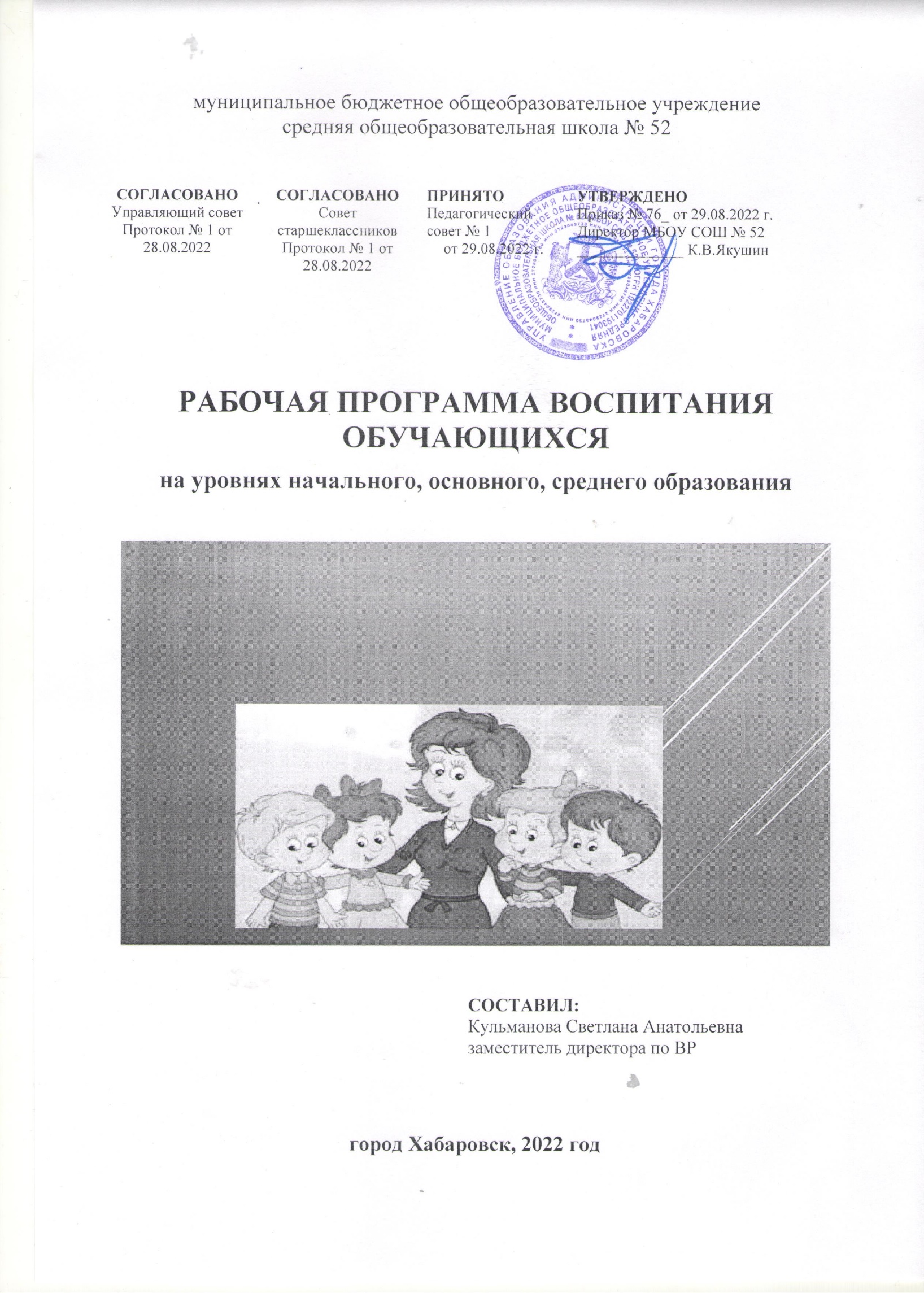 ОГЛАВЛЕНИЕПОЯСНИТЕЛЬНАЯ ЗАПИСКАРабочая программа воспитания МБОУ СОШ № 52 г. Хабаровска  (далее — Программа) является:методическим документом, определяющим комплекс основных характеристик воспитательной работы, осуществляемой в организации;частью основной образовательной программы.Программа разработана с учётом Федерального закона от 29 декабря 2012 г. № 273-ФЗ «Об образовании в Российской Федерации», Стратегии развития воспитания в Российской Федерации  на период до 2025 года (распоряжение Правительства Российской Федерации от 29 мая 2015 г.№ 996-р) и Плана мероприятий по её реализации в 2021 — 2025 гг. (распоряжение Правительства Российской Федерации от 12 ноября 2020 г.
№ 2945-р), Стратегии национальной безопасности Российской Федерации (Указ Президента Российской Федерации от 2 июля 2021 г. № 400), федеральных государственных образовательных стандартов (далее — ФГОС) начального общего образования (приказ Министерством просвещения РФ
от 31 мая 2021 г. № 286), основного общего образования (приказ Министерством просвещения РФ от 31 мая 2021 г. № 287), среднего общего образования (приказ Министерства образования  науки России от 17 мая 2012 г. № 413), Примерной  рабочей  программы  воспитания для общеобразовательных организаций (одобрена решением федерального учебно-методического объединения по общему образованию, протокол от 23 июня 2022 г. № 3/22).Программа основывается на единстве и преемственности образовательного процесса всех уровней общего образования.Рабочая программа воспитания предназначена для планирования 
и организации системной воспитательной деятельности; разрабатывается 
и утверждается с участием коллегиальных органов управления общеобразовательной организацией, в том числе Советом старшеклассников, Управляющим советом школы, реализуется в единстве урочной и внеурочной деятельности, осуществляемой совместно с семьёй и другими участниками образовательных отношений, социальными институтами воспитания; предусматривает приобщение обучающихся к российским традиционным духовным ценностям, включая ценности своей этнической группы, правилам и нормам поведения, принятым в российском обществе на основе российских базовых конституционных норм и ценностей; историческое просвещение, формирование российской культурной и гражданской идентичности обучающихся. Рабочая программа воспитания реализуется в единстве урочной и внеурочной деятельности, осуществляемой школой, совместно с семьей и другими институтами воспитания.Программа включает три раздела: целевой, содержательный, организационный.Приложение — календарный план воспитательной работы,содержащий перечень событий и мероприятий воспитательной направленности, которые организуются и проводятся МБОУ  СОШ № 52 г. Хабаровска  или в которых МБОУ СОШ № 52 г. Хабаровска  принимает участие в учебном году.При обновлении рабочей программы воспитания её содержание, за исключением целевого раздела, может изменяться в соответствии с особенностями общеобразовательной организации: организационно-правовой формой, контингентом обучающихся и их родителей (законных представителей), направленностью образовательной программы, в том числе предусматривающей углублённое изучение отдельных учебных предметов, учитывающей этнокультурные интересы, особые образовательные потребности обучающихся.Пояснительная записка не является частью рабочей программы воспитания в общеобразовательной организации. РАЗДЕЛ 1. ЦЕЛЕВОЙУчастниками образовательных отношений являются педагогические 
и другие работники общеобразовательной организации, обучающиеся, 
их родители (законные представители), представители иных организаций, участвующие в реализации образовательного процесса в соответствии 
с законодательством Российской Федерации, локальными актами общеобразовательной организации. Родители (законные представители) несовершеннолетних обучающихся имеют преимущественное право 
на воспитание своих детей. Содержание воспитания обучающихся 
в общеобразовательной организации определяется содержанием российских базовых (гражданских, национальных) норм и ценностей, которые закреплены в Конституции Российской Федерации. Эти ценности и нормы определяют инвариантное содержание воспитания обучающихся. Вариативный компонент содержания воспитания обучающихся включает духовно-нравственные ценности культуры, традиционных религий народов России. Воспитательная деятельность в общеобразовательной организации планируется и осуществляется в соответствии с приоритетами государственной политики в сфере воспитания, установленными в Стратегии развития воспитания в Российской Федерации на период до 2025 года (распоряжение Правительства Российской Федерации от 29 мая 2015 г.
№ 996-р). Приоритетной задачей Российской Федерации в сфере воспитания детей является развитие высоконравственной личности, разделяющей российские традиционные духовные ценности, обладающей актуальными знаниями и умениями, способной реализовать свой потенциал в условиях современного общества, готовой к мирному созиданию и защите Родины. 1.1 Цель и задачи воспитания обучающихсяСовременный российский национальный воспитательный идеал  - высоконравственный, творческий, компетентный гражданин России, принимающий судьбу Отечества как свою личную, осознающий ответственность за настоящее и будущее страны, укоренённый в духовных 
и культурных традициях многонационального народа Российской Федерации. В соответствии с этим идеалом и нормативными правовыми актами Российской Федерации в сфере образования, цель воспитания обучающихся в общеобразовательной организации: развитие личности, создание условий для самоопределения и социализации на основе социокультурных, духовно-нравственных ценностей и принятых в российском обществе правил и норм поведения в интересах человека, семьи, общества и государства, формирование у обучающихся чувства патриотизма, гражданственности, уважения к памяти защитников Отечества и подвигам Героев Отечества, закону и правопорядку, человеку труда и старшему поколению, взаимного уважения, бережного отношения к культурному наследию и традициям многонационального народа Российской Федерации, природе и окружающей среде.Задачи воспитания обучающихся в общеобразовательной организации: усвоение ими знаний норм, духовно-нравственных ценностей, традиций, которые выработало российское общество (социально значимых знаний); формирование и развитие личностных отношений к этим нормам, ценностям, традициям (их освоение, принятие); приобретение соответствующего этим нормам, ценностям, традициям социокультурного опыта поведения, общения, межличностных и социальных отношений, применения полученных знаний; достижение личностных результатов освоения общеобразовательных программ в соответствии с ФГОС.Личностные результаты освоения обучающимися общеобразовательных программ включают осознание ими российской гражданской идентичности, сформированность у них ценностей самостоятельности и инициативы, готовность обучающихся к саморазвитию, самостоятельности и личностному самоопределению, наличие мотивации к целенаправленной социально значимой деятельности, сформированность внутренней позиции личности как особого ценностного отношения к себе, окружающим людям и жизни в целом.Воспитательная деятельность в МБОУ СОШ № 52 г. Хабаровска планируется и осуществляется на основе аксиологического, антропологического, культурно-исторического, системно-деятельностного, личностно-ориентированного подходов и с учётом принципов воспитания: гуманистической направленности воспитания, совместной деятельности детей и взрослых, следования нравственному примеру, безопасной жизнедеятельности, инклюзивности,возрастосообразности.Таблица №1. «Целевые приоритетны»1.2 Направления воспитания Программа реализуется в единстве учебной и воспитательной деятельности общеобразовательной организации по основным направлениям воспитания в соответствии с ФГОС и Стратегией развития воспитания в Российской Федерации на период до 2025 года (распоряжение Правительства Российской Федерации от 29 мая 2015 г. № 996-р).Таблица №2. Направления воспитания.1.3 Целевые ориентиры результатов воспитанияТребования к личностным результатам освоения обучающимися образовательных программ начального общего, основного общего, среднего общего образования установлены в соответствующих ФГОС. На основании этих требований в данном разделе представлены целевые ориентиры результатов в воспитании, развитии личности обучающихся, на достижение которых должна быть направлена деятельность педагогического коллектива для выполнения требований ФГОС.Целевые ориентиры определены в соответствии с инвариантным содержанием воспитания обучающихся на основе российских базовых (гражданских, конституциональных) ценностей, обеспечивают единство воспитания, воспитательного пространства.Целевые ориентиры результатов воспитания сформулированы 
на уровнях начального общего, основного общего, среднего общего образования по направлениям воспитания в соответствии с ФГОС.Целевые ориентиры результатов воспитания на уровне начального общего образования.Таблица №3.1 Целевые ориентиры результатов воспитания на уровне начального общего образования.Целевые ориентиры результатов воспитания на уровне основного общего образования.Таблица№3.2 Целевые ориентиры результатов воспитания на уровне основного общего образования.Целевые ориентиры результатов воспитания на уровне среднего общего образования.Конкретизация общей цели воспитания применительно к возрастным особенностям школьников позволяет выделить в ней  целевые приоритеты, соответствующие трем уровням общего образования: В воспитании детей юношеского возраста (уровень среднего общего образования) таким приоритетом является создание благоприятных условий для приобретения школьниками опыта осуществления социально значимых дел. Выделение данного приоритета связано с особенностями школьников юношеского возраста: с их потребностью в жизненном самоопределении, в выборе дальнейшего жизненного пути, который открывается перед ними на пороге самостоятельной взрослой жизни. Сделать правильный выбор старшеклассникам поможет имеющийся у них реальный практический опыт, который они могут приобрести в том числе и в школе. Важно, чтобы опыт оказался социально значимым, так как именно он поможет гармоничному вхождению школьников во взрослую жизнь окружающего их общества. Это:- опыт дел, направленных на заботу о своей семье, родных и близких; - трудовой опыт, опыт участия в производственной практике;- опыт дел, направленных на пользу своему родному городу или селу, стране в целом, опыт деятельного выражения собственной гражданской позиции; - опыт природоохранных дел;- опыт разрешения возникающих конфликтных ситуаций в школе, дома или на улице;- опыт самостоятельного приобретения новых знаний, проведения научных исследований, опыт проектной деятельности;- опыт изучения, защиты и восстановления культурного наследия человечества, опыт создания собственных произведений культуры, опыт творческого самовыражения; - опыт ведения здорового образа жизни и заботы о здоровье других людей; - опыт оказания помощи окружающим, заботы о малышах или пожилых людях, волонтерский опыт;- опыт самопознания и самоанализа, опыт социально приемлемого самовыражения и самореализации.Выделение в общей цели воспитания целевых приоритетов, связанных с возрастными особенностями воспитанников, не означает игнорирования других составляющих общей цели поддерживать традиции их коллективного планирования, организации, проведения и анализа в школьном сообществе;1)	реализовывать потенциал классного руководства в воспитании школьников,поддерживать активное участие классных сообществ в жизни школы;2)	вовлекать школьников в кружки, секции, клубы, студии и иные объединения, работающие по школьным программам внеурочной деятельности, реализовывать их воспитательные возможности;3)	использовать в воспитании детей возможности школьного урока, поддерживатьиспользование на уроках интерактивных форм занятий с учащимися;4)	инициировать и поддерживать ученическое самоуправление - как на уровне школы, так и на уровне классных сообществ;5)	организовывать профориентационную работу со школьниками;7)	поддерживать деятельность функционирующих на базе школы детских общественных объединений и организаций;8)	организовывать профориентационную работу со школьниками;9)	организовать работу школьных медиа, реализовывать их воспитательный потенциал; 10)	развивать предметно-эстетическую среду школы и реализовывать ее воспитательные возможности;11)	организовать работу с семьями школьников, их родителями или законными представителями, направленную на совместное решение проблем личностного развития детей. Планомерная реализация поставленных задач позволит	организовать	в школе интересную и событийно насыщенную жизнь детей и педагогов, что станет эффективным способом профилактики антисоциального поведения школьников.РАЗДЕЛ 2. СОДЕРЖАТЕЛЬНЫЙ2.1. Уклад общеобразовательной организацииМБОУ СОШ № 52 находится в Индустриальном районе города, в спальном районе на окраине города Хабаровска.Контингент обучающихся и их родителей формировался постепенно. В школе обучается смешанный по национальной принадлежности состав учащихся (русские, украинцы, белорусы, татары, азербайджанцы, армяне и др.). Все ребята уживаются дружно, фактов межнациональной вражды не наблюдалось. Социальное положение большинства обучаемых стабильное. Но есть дети из семей социального риска, малообеспеченные.В микрорайоне имеются 2 детских сада: № 49 и № 204, муниципальная библиотека семейного чтения, плавательный бассейн «Наутилус», центр детского творчества «Изба ремёсел», клуб-музей «Поиск». Школа тесно сотрудничает с данными учреждениями. Также школа сотрудничает с детской поликлиникой № 9, ЦВР «Планета взросления», КДН и ПДН Индустриального района, спасательным отрядом МЧС.В нашей школе имеются традиции: линейка, посвященная Дню знаний и Последнему звонку, день самоуправления в честь Дня учителя, новогодние огоньки, военно-патриотическая игра «Патриот», благотворительная акция «Дети – детям», «Широкая масленица», День смеха в честь 1 апреля, мероприятия ко Дню Победы и Дню города.В 2022 году школа заключила партнерство с городским краеведческим музеем им. Гродекова, муниципальной детской библиотекой, клубом-музеем «Поиск», центрами детского творчества «Планета взросления» и «Гармония».С 2020-2021 учебного года вся воспитательная работа в МБОУ СОШ № 52 г. Хабаровска строится в соответствии с рабочей программой воспитания (далее – Программа), которая имеет модульную структуру (инвариантным и вариативным модулями).Программа разработана в соответствии с методическими рекомендациями «Примерная программа воспитания», утвержденной 02.06.2020 года на заседании Федерального учебно-методического объединения по общему образованию, на основе распоряжения министерства образования и науки Хабаровского края от 06 апреля 2021 г. № 375 «О внесении изменений в программу воспитания и социализации обучающихся общеобразовательных организаций, расположенных на территории Хабаровского края, на 2021-2025 гг.»Данная Программа направлена на приобщение обучающихся к российским традиционным духовным ценностям, правилам и нормам поведения в российском обществе, а также решение проблем гармоничного вхождения школьников в социальный мир и налаживания ответственных взаимоотношений с окружающими их людьми.Программа является обязательной частью основной образовательной программы МБОУ СОШ № 52 г. Хабаровска, призвана помочь всем участникам образовательных отношений реализовать воспитательный потенциал совместной деятельности и тем самым сделать школу воспитывающей организацией. Вместе с тем, Программа призвана обеспечить достижение обучающимися личностных результатов, определенные ФГОС: формировать у них основы российской идентичности; готовность к саморазвитию; мотивацию к познанию и обучению; ценностные установки и социально-значимые качества личности; активное участие в социально-значимой деятельности школы.Данная программа воспитания показывает систему работы с обучающимися в школе на уровнях начального, основного общего и среднего общего образования.Каждый модуль ориентирован на достижение конкретных воспитательных задач. В центре такого модуля собраны воспитательные события, позволяющие планомерно, переходя от одного к другому, задать четкий ритм жизни коллектива школы, избежать стихийности, оказывать действенную помощь каждому учащемуся и их родителям. Инвариативные модулиМодуль «Ключевые общешкольные дела»Ключевые дела – это главные традиционные общешкольные дела, в которых принимает участие школа, комплекс коллективных творческих дел, интересных и значимых для всей школы.Вне образовательной организации:Социальные проекты – ежегодные совместно разрабатываемые и реализуемые обучающимися и педагогами школы дела благотворительной, экологической, патриотической, трудовой направленности.Открытые дискуссионные площадки – комплекс открытых дискуссионных площадок (детских, педагогических, родительских, совместных), на которые приглашаются представители других школ, деятели науки и культуры, представители власти, общественности и в рамках которых обсуждаются насущные поведенческие, нравственные, социальные проблемы, проблемы, касающиеся жизни школы, города, страны.Проект «От сердца к сердцу» – участие обучающихся в различных социальных проектах, благотворительных акциях:благотворительная акция «УМКА»;благотворительная акция «Подари кормушку птицам»;благотворительное посещение Дома малютки, детской клинической больницы;благотворительная ярмарка;«Удивительные елки»;благотворительная акция «Подари ребенку книгу».Обучающиеся получают опыт дел, направленных на заботу о близких, семье, понимают ценность жизни в семье, поддержки родственников, получают опыт дел, направленных на пользу другим, опыт деятельностного выражения своей позиции, помощи окружающим, заботы о малышах, волонтерский опыт, получают опыт организаторской деятельности и проектного управления. Учатся продуктивнее сотрудничать с людьми разных возрастов и разного социального положения.Проект «Наследники Великой Победы» – проект проходит ежегодно с сентября по май и включает в себя акции, встречи с ветеранами, митинги, концерт, программу экскурсий по теме Великой Отечественной войны. В проекте принимают участие ученики 1–11-х классов, родители, учителя школы. Основные мероприятия проекта:акция «Подарки для ветеранов»;концерт, посвященный Дню Победы;выход к ветеранам «Невыдуманные рассказы»;«Календарь Победы»;экскурсии в музеи по теме Великой Отечественной войны.У обучающихся формируется отношение к миру как главному принципу человеческого общежития, к своему Отечеству, своей малой и большой Родине как месту, в котором человек вырос и познал первые радости и неудачи, которая завещана ему предками и которую нужно оберегать, к самим себе как к личностям, отвечающим за свое собственное будущее, осознающим свои гражданские права и обязанности. Обучающиеся получают опыт дел, направленных на пользу своему родному краю, опыт изучения, защиты и восстановления исторического наследия страны, что будет способствовать формированию российской гражданской идентичности школьников, развитию ценностных отношений подростков к вкладу советского народа в Победу над фашизмом, к исторической памяти о событиях тех трагических лет.Клуб интересных встреч. В «Клуб интересных встреч» приглашаются интересные люди – ученые, журналисты, актеры, ветераны Великой Отечественной войны, представители разных профессий. Дискуссии могут быть проведены как в формате свободного разговора по той или иной проблеме, так и в заданном формате коммуникативных игр – таких как «100 вопросов к взрослому», «Дебаты», «10 глупых вопросов», «Вертушка», «Ролевой диалог» и т. п. Здесь обсуждаются насущные поведенческие, нравственные, социальные проблемы, касающиеся жизни школы, города, страны, здоровья, ребенок овладевает умением продуктивно общаться и взаимодействовать, учитывать позиции других участников деятельности, эффективно разрешать конфликты, ясно, логично и точно излагать свою точку зрения. Здесь школьники могут приобрести и новые социально значимые знания (о себе, об окружающих людях, об обществе, его проблемах и способах их решения, о профессиях) или развить в себе те или иные социально значимые отношения (такие как ценностное отношение к людям, уважительное отношение к чужому мнению, к разнообразию взглядов).День открытых дверей – традиционное общешкольное дело, проводится один раз в год. Целевая аудитория – ученики школы, их родители. В этот день мы приглашаем всех приходить с друзьями, двери открыты для жителей района. Это праздник внеурочной деятельности, дополнительного образования, соревнований, конкурсов, олимпиад. В этот день готовится все самое интересное и веселое. Все действия направлены на передачу обучающимся социально значимых знаний, развивающих их любознательность, формирующих их гуманистическое мировоззрение и научную картину мира. Дети не боятся участвовать, проявлять инициативу, знакомятся с возможностями, имеющимися в школе для их развития, общаются с учителями, учениками и родителями в непринужденной обстановке. Школа совместно с представителями родительской общественности определяет общую концепцию, тему. Детские сообщества вместе с учителями готовят интересные занятия – планируют, ищут информацию, систематизируют, выбирают лучшее, организуют пространство. Готовится навигация по всем мероприятиям для всех возрастов и увлечений, чтобы участники могли выбрать – куда и когда пойти. Школьники организуют экскурсии по школе и сопровождение по «Веселой субботе», планируются конкурсы с призами за активное участие.На уровне образовательной организации:1. Общешкольные праздники – ежегодно проводимые творческие (театрализованные, музыкальные, литературные и т. п.) дела, связанные со значимыми для обучающихся и педагогических работников знаменательными датами и в которых участвуют все классы школы.2. Торжественные ритуалы посвящения, связанные с переходом обучающихся на следующий уровень образования, символизирующие приобретение ими новых социальных статусов в школе и развивающие школьную идентичность обучающихся.Турслет. Ежегодное однодневное мероприятие с выездом в лес. Турслет – это синтез внеурочной и воспитательной деятельности: применение знаний, полученных на уроках, проведение научных исследований на природе, командообразование. Участники преодолевают маршрут, ориентируясь по карте и находя нужные станции, применяют турстические навыки (ставят палатку, переправляются через ручей, определяют азимут и т. д.). Турслет заканчивается общим пикником, играми, песнями у костра.Участие в турслете помогает обучающемуся расширить свой кругозор, получить новые знания об окружающей его социальной, культурной, природной среде, научиться уважительно и бережно относиться к ней, приобрести важный опыт социально одобряемого поведения в различных внешкольных ситуациях, навыков самообслуживания, ответственности за общий результат, выносливости, создаются доверительные отношения между участниками турслета.День учителя. Общешкольный праздник, организаторами которого выступают ученики 11-го класса и школьный комитет. Идея – сделать нематериальный подарок учителям. Организаторы выбирают тему для праздника, идеи оформления, распределяют задания, проверяют готовность. Традиционным для нашей школы становится День самоуправления. В завершение дня проводится праздничный концерт.Новогодний праздник. Совет школы выбирает и утверждает тему и форму проведения праздника. Каждый класс готовит свою часть. Принципами проведения праздника песни являются: коллективная подготовка, коллективная реализация и коллективный анализ выступления класса (по мере взросления школьников организаторская роль классного руководителя в этих процессах уменьшается, а роль актива класса – увеличивается); участие каждого члена классного сообщества хотя бы в одной из возможных ролей (авторов сценария, постановщиков, исполнителей, ответственных за костюмы, декорации, музыкальное сопровождение и т. п.). Участие в ключевом школьном деле дает ощущение взаимного доверия и взаимной поддержки во время выступления на сцене; отсутствие соревновательности между классами, реализующее ценность солидарности всех школьников независимо от их принадлежности к тому или иному классу, удовольствие от хорошо сделанного дела. В процессе подготовки учащиеся понимают ценность продуктивного общения, организации, учатся отстаивать свою идею во время мозгового штурма, слушать других.Масленица. Общешкольный праздник народной культуры для учащихся, учителей, родителей. Совет школы формирует ответственную группу активистов, участники которой придумывают новые конкурсы, изготавливают и проверяют реквизит, подбирают костюмы, обговаривают правила безопасности, сотрудничают с дополнительным образованием для организации музыкального сопровождения. Создаются благоприятные условия для социальной самореализации обучающихся, направленные на раскрытие их творческих способностей, формирование чувства вкуса и умения ценить прекрасное, на воспитание ценностного отношения обучающихся к народной культуре, народным традициям и их общее духовно-нравственное развитие.Посвящение в первоклассники. Торжественная церемония, символизирующая приобретение ребенком своего первого социального статуса — школьника. Организуется в сотрудничестве 1-х и 4-х классов школы. Позволяет ребенку ощутить радость от принадлежности к школьному сообществу, получить опыт публичного выступления перед большой и лишь немного знакомой аудиторией, увидеть, как успех класса влияет на настроение каждого ребенка, а успех ребенка — на настроение всего класса.Посвящение в читатели. Интерактивный праздник для 2-х классов в школьной библиотеке, отмечающий новый этап в жизни учеников начальной школы и вводящий их в круг активных самостоятельных пользователей школьной библиотекой. Мероприятие направлено на развитие отношения к культуре как духовному богатству общества и важному условию ощущения человеком полноты проживаемой жизни, которое дают ему чтение, отношение к окружающим людям как к равноправным партнерам, совместная работа и творчество с которыми дает радость общения.Церемония «За честь школы». Церемония проходит в торжественной обстановке в конце учебного года. На церемонию приглашаются родители учащихся, друзья школы, именитые гости. Награждения проходят по нескольким номинациям. Награждаются лучшие ученики, которые активно участвовали в жизни школы, защищали честь школы в конкурсах, соревнованиях, олимпиадах по предметам и были активны в жизни школы. Это традиционное общешкольное дело способствует развитию позитивных межличностных отношений между педагогами и воспитанниками, способствует формированию чувства доверия друг к другу, развивает школьную идентичность подростка. Ученик может сам выдвинуть свою кандидатуру в начале учебного года и спланировать свою образовательную траекторию, чтобы добиться успеха. В подсчете голосов участвуют совет родителей и школьный комитет, что способствует формированию атмосферы доверия и уважения.«Благодарю» или «Комплимент». Каждому ученику предлагается выбрать только одного из ребят, кому хочется сказать спасибо за сотрудничество, и пояснить, в чем именно это сотрудничество проявилось. Учителя из числа выбираемых следует исключить. Благодарственное слово педагога является завершающим. При этом он выбирает тех, кому досталось наименьшее количество комплиментов, стараясь найти убедительные слова признательности и этому участнику событий. Такой вариант окончания дела дает возможность удовлетворения потребности в признании личностной значимости каждого.Игра «Вершина успеха». Дети придумывают, какими словами можно охарактеризовать успешную работу класса над проектом/выступлением. Слова выписываются в столбик. Детям выдаются наклейки/магниты. Они должны прикрепить «зеленую» метку, если, по его мнению, это качество сформировалось и отлично проявилось в работе, «желтую» – если сформировалось/проявилось недостаточно, «красную» – если этого качества не было.На уровне классов:Проведение в рамках класса итогового анализа обучающимися общешкольных ключевых дел, участие представителей классов в итоговом анализе проведенных дел на уровне общешкольных советов дела.На уровне обучающихся:Вовлечение по возможности каждого обучающегося в ключевые дела школы в одной из возможных для них ролей: сценаристов, постановщиков, исполнителей, ведущих, декораторов, музыкальных редакторов, корреспондентов, ответственных за костюмы и оборудование, ответственных за приглашение и встречу гостей и т. п.).Индивидуальная помощь обучающемуся (при необходимости) в освоении навыков подготовки, проведения и анализа ключевых дел.Наблюдение за поведением обучающегося в ситуациях подготовки, проведения и анализа ключевых дел, за его отношениями со сверстниками, старшими и младшими обучающимися, с педагогическими работниками и другими взрослыми.При необходимости коррекция поведения обучающегося через частные беседы с ним, через включение его в совместную работу с другими обучающимися, которые могли бы стать хорошим примером для обучающегося, через предложение взять в следующем ключевом деле на себя роль ответственного за тот или иной фрагмент общей работы.Модуль «Классное руководство»В 2022-2023 учебном году сформировано 37 классов-комплектов. Руководят их работой 32 классных руководителя.Таблица.4 «Количество классных руководителей»Классными руководителями составлен календарный план во всех классах на 2022-2023 учебный год, оформлены социальные паспорта класса, наосновании которых составлен социальный паспорт школы. Оформлен список учащихся для занятий внеурочной деятельностью и дополнительным образованием. Классными руководителями проводилась работа с педагогами-предметниками по вопросу успеваемости учащихся, родителями обучающихся с особыми образовательными потребностями. Проводилась индивидуальная работа по повышению успеваемости учащихся. В начале сентября провели акцию «Помоги собраться в школу» (оказание помощи малообеспеченным семьям). Проведен инструктаж с учащимися по ПБ, ПДД. Сданы отчёты по занятости обучающихся. Подготовлены и проведены классные часы и другие мероприятия в соответствии с рабочей программой воспитания и календарным планом воспитательной работы.Осуществляя работу с классом, классный руководитель организует работу с коллективом класса; индивидуальную работу с обучающимися вверенного ему класса; работу с учителями-предметниками в данном классе; работу с родителями обучающихся или их законными представителями.Работа с классным коллективомИнициирование и поддержка участия класса в общешкольных ключевых делах, оказание необходимой помощи обучающимся в их подготовке, проведении и анализе.Организация интересных и полезных для личностного развития совместных дел с обучающимися вверенного ему класса (познавательной, трудовой, спортивно-оздоровительной, духовно-нравственной, творческой направленности), позволяющих, с одной стороны, вовлечь в них обучающихся с самыми разными потребностями и тем самым дать им возможность самореализоваться в них, а с другой – установить и упрочить доверительные отношения с обучающимися класса, стать для них значимым взрослым, задающим образцы поведения в обществе.Классные часы как время плодотворного и доверительного общения педагога и обучающихся, основанного на принципах уважительного отношения к личности обучающегося, поддержки активной позиции каждого обучающегося в беседе, предоставления обучающимся возможности обсуждения и принятия решений по обсуждаемой проблеме, создания благоприятной среды для общения.Сплочение коллектива класса через: игры и тренинги на сплочение и командообразование; однодневные и многодневные походы и экскурсии, организуемые классными руководителями и родителями; празднования в классе дней рождения обучающихся, включающие в себя подготовленные ученическими микрогруппами поздравления, сюрпризы, творческие подарки и розыгрыши; регулярные внутриклассные «огоньки» и вечера, дающие каждому обучающемуся возможность рефлексии собственного участия в жизни класса.Выработка совместно с обучающимися законов класса, помогающих обучающимся освоить нормы и правила общения, которым они должны следовать в школе.Новый год. Традиционное общешкольное ключевое дело. После выбора идеи и распределения заданий для классов на совете дела в классе проводится мозговой штурм, чтобы выбрать идею выступления. Принципами проведения праздника являются: коллективная подготовка, коллективная реализация и коллективный анализ выступления класса (по мере взросления школьников организаторская роль классного руководителя в этих процессах уменьшается, а роль актива класса – увеличивается); участие каждого члена классного сообщества хотя бы в одной из возможных ролей (авторов сценария, постановщиков, исполнителей, ответственных за костюмы, декорации, музыкальное сопровождение и т. п.); отсутствие соревновательности между классами, реализующее ценность солидарности всех школьников независимо от их принадлежности к тому или иному классу; привлечение родителей к участию в подготовке и проведении праздника.Игра «Аукцион». Ученики, разбившись на малые группы по три-четыре человека, придумывают какие-либо интересные дела, которые они хотели бы провести в классе, затем они записывают это в рекламной форме на картоне и плакатах сопровождения. Ведущий по присвоенным проектам номерам выставляет каждый проект-лот на аукцион, где представители группы авторов стараются обрисовать идею и привлечь внимание покупателей. У каждого покупателя есть строго определенное количество именных фишек, которые он может истратить на участие в торгах. Каждая фишка – это не только торговое средство, но и обязательство, и желание покупателя активно участвовать в разработке и реализации проекта.«Социальный проект класса». Каждый класс в течение учебного года придумывает и организует социальный проект. Он может быть реализован как в школе, так и за ее пределами. Учащиеся находят проблему, которую предлагают решить, целевую аудиторию, продумывают ресурсы проекта, осуществляют его, анализируют процесс работы и итоги. В результате повышается уровень социализации учащихся, происходит привлечение внимания школьников к актуальным социальным проблемам школы, города, края, страны; вовлечение учащихся в реальную практическую деятельность по разрешению актуальных социальных проблем, формирование активной гражданской позиции школьников, развитие творческого потенциала школьников; воспитание эмпатии к окружающим; развитие полезных социальных навыков и умений (самостоятельный сбор, обработка и анализ информации, планирование предстоящей деятельности, расчет необходимых ресурсов, анализ результатов); развитие лидерских и коммуникативных умений школьников.Игра «Джеффа» проводится на класс или параллель. Ведущий готовит коллекцию утверждений, вопросов, готовит три плаката «ДА», «НЕТ», «МОЖЕТ БЫТЬ». После того как ведущий озвучил утверждение или вопрос, дети подходят к одному из плакатов, обозначая свою позицию. После этого представители каждой группы озвучивают, объясняют свою позицию. Далее дается время для того, чтобы перейти в другую группу, если мнение поменялось, или остаться в своей. В «Джеффе», как правило, нет правильных ответов на поставленные вопросы. Есть возможность выслушать чужие мнения, а также актуализировать проблему, заставить людей подумать о ней. То есть «Джеффа» скорей ставит вопросы, чем дает ответы. Участвуя в игре, необходимо свободно высказываться, отвечать на вопросы, защищать свое мнение. Игра помогает лучше понять себя, защищать свое независимое мнение (смелость иметь мнение, не совпадающее с мнением окружающих), уважать мнение других, развивать толерантность.Акция «Секретный друг». Эта акция периодически проводится в классе с целью моральной и эмоциональной поддержки наиболее нуждающихся в этом школьников. Суть акции такова. Педагог предлагает некоторым школьникам или всему классу поиграть в «секретного друга» и тем самым поднять настроение одному из своих одноклассников. Вместе с ребятами педагог определяет, кому именно будет оказываться «секретная» поддержка и, конечно, следит за тем, чтобы этот ребенок не узнал о планируемой акции – она должна стать для него приятным сюрпризом. В назначенный день по предварительной договоренности акция стартует: в течение всего дня одноклассники стараются оказывать всяческую помощь этому ребенку, подбадривать его, проявлять внимание, но не быть при этом навязчивыми, не переигрывать. В конце дня на общем собрании класса секрет акции раскрывается, происходит обсуждение ее итогов: что чувствовал ребенок, которому оказывалась поддержка, какие эмоции испытывали при этом сами «секретные друзья» и т. п.Тропа доверия. Игра по станциям на сплочение коллектива. Может проводиться как отдельно, так и в рамках общешкольноготурслета. На каждой станции классу необходимо выполнить задание всей командой, проявить дружелюбие и взаимодействие при решении поставленной задачи. Командам выдаются маршрутные листы, в которых указан порядок прохождения станций. На станции ребята выполняют задания ведущего. Ведущий станции оценивает активность команды, ее сплоченность, конструктивность разрешения ситуации по пятибалльной системе. Также могут даваться штрафные баллы за отставания, неорганизованность, конфликтность в группе, нарушение правил выполнения задания. В результате игры происходит гармонизация межличностных отношений через создание взаимодействия в группе, выработку моделей эффективного общения в ней и способов ее конструктивного разрешения. Одноклассники учатся быть терпимыми к неудачам, поддерживать товарищей, у класса появляются общие радостные воспоминания, устанавливаются дружеские отношения.Кодекс класса. Совместно с учителем ребята обсуждают, как составлялись такие документы в истории, как назывались такие сборники правил, почему важно устанавливать и соблюдать правила, как они помогут жизни класса. Затем предлагают идеи, аргументируя свою позицию. Во время выступлений в классе следят за уважительным отношением к выступающим. Все предложения записываются, приводятся аргументы за и против, в конце проводится голосование. В процессе деятельности ученики овладевают умением продуктивно общаться и взаимодействовать, учитывать позиции других участников, ясно, логично и точно излагать свою точку зрения. Здесь школьники могут приобрести и новые социально значимые знания (о себе, окружающих людях, обществе, его проблемах и способах их решения).Индивидуальная работа с обучающимися:Изучение особенностей личностного развития обучающихся класса через наблюдение за поведением обучающихся в их повседневной жизни, в специально создаваемых педагогических ситуациях, в играх, погружающих обучающегося в мир человеческих отношений, в организуемых педагогическим работником беседах по тем или иным нравственным проблемам; результаты наблюдения сверяются с результатами бесед классного руководителя с родителями обучающихся, учителями-предметниками, а также (при необходимости) – со школьным психологом.Поддержка обучающегося в решении важных для него жизненных проблем (налаживание взаимоотношений с одноклассниками или педагогическими работниками, выбор профессии, организации высшего образования и дальнейшего трудоустройства, успеваемость и т. п.), когда каждая проблема трансформируется классным руководителем в задачу для обучающегося, которую они совместно стараются решить.Индивидуальная работа с обучающимися класса, направленная на заполнение ими личных портфолио, в которых обучающиеся не просто фиксируют свои учебные, творческие, спортивные, личностные достижения, но и в ходе индивидуальных неформальных бесед с классным руководителем в начале каждого года планируют их, а в конце года – вместе анализируют свои успехи и неудачи.Например, цикл дел «Персональная выставка» предполагает организацию в течение года персональных выставок творческих работ детей класса. Это выставки фотографий, рисунков, картин, поделок из природного материала, поделок из «Лего» и т. п. Хорошо, если на выставки в класс будут приглашены зрители, а автор проведет экскурсию. Такого рода выставки помогут ребенку преодолевать застенчивость, проявлять инициативу, научат правильно отвечать на похвалы и принимать благодарности, разумно реагировать на критику и пожелания, со вниманием относиться к работам других детей и корректно высказывать свое мнение о них.Индивидуальная образовательная траектория:Ведение портфолио, в котором собираются достижения ребенка в учебной, внеурочной коммуникативной и социальной деятельности. Представляет собой способ фиксирования, накопления и оценки работ, результатов обучающегося, свидетельствующих о его усилиях, прогрессе и достижениях в различных областях за определенный период времени. Ведение портфолио приучает ребенка фиксировать и оценивать свои достижения, позволяет определить правильный вектор для дальнейшего развития. Заполняя портфолио, ребенок учится точно определять цели, которые он хотел бы достичь, планировать свою деятельность, формулировать самооценки, отслеживать собственные ошибки и исправлять их.Работа с учителями-предметниками в классе:Регулярные консультации классного руководителя с учителями-предметниками, направленные на формирование единства мнений и требований педагогических работников по ключевым вопросам воспитания, на предупреждение и разрешение конфликтов между учителями-предметниками и обучающимися.Проведение мини-педсоветов, направленных на решение конкретных проблем класса и интеграцию воспитательных влияний на обучающихся.Привлечение учителей-предметников к участию во внутри классных делах, дающих педагогическим работникам возможность лучше узнавать и понимать своих обучающихся, увидев их в иной, отличной от учебной, обстановки.Привлечение учителей-предметников к участию в родительских собраниях класса для объединения усилий в деле обучения и воспитания обучающихся.Работа с родителями обучающихся или их законными представителями:Регулярное информирование родителей о школьных успехах и проблемах их обучающихся, о жизни класса в целом.Помощь родителям обучающихся или их законным представителям в регулировании отношений между ними, администрацией школы и учителями-предметниками.Организация родительских собраний, происходящих в режиме обсуждения наиболее острых проблем обучения и воспитания обучающихся.Создание и организация работы родительских комитетов классов, участвующих в управлении образовательной организацией и решении вопросов воспитания и обучения их обучающихся.Привлечение членов семей обучающихся к организации и проведению дел класса.Организация на базе класса семейных праздников, конкурсов, соревнований, направленных на сплочение семьи и школы.Цикл встреч «Профессии наших родителей». Проходит во время классных часов в начальной школе. В рамках встречи ученик приглашает на классный час родителей или бабушек/дедушек, чтобы те рассказали о своей профессии, помогает родителям в подготовке, консультирует – как лучше организовать встречу, что понравится ребятам. Ученики готовят и задают вопросы гостю, соблюдая правила общения на пресс-конференции. Повышается значимость родителя для ребенка, возникает чувство гордости за него, за свою семью, формируется готовность обучающегося к выбору, создается атмосфера доверительного взаимодействия родителей с обучающимися.Модуль «Курсы внеурочной деятельности»Воспитание на занятиях школьных курсов внеурочной деятельности осуществляется преимущественно через:вовлечение обучающихся в интересную и полезную для них деятельность, которая предоставит им возможность самореализоваться в ней, приобрести социально значимые знания, развить в себе важные для своего личностного развития социально значимые отношения, получить опыт участия в социально значимых делах;формирование в кружках, секциях, клубах, студиях и т. п. детско-взрослых общностей, которые могли бы объединять обучающихся и педагогических работников общими позитивными эмоциями и доверительными отношениями друг к другу;создание в детских объединениях традиций, задающих их членам определенные социально значимые формы поведения;поддержку в детских объединениях обучающихся с ярко выраженной лидерской позицией и установкой на сохранение и поддержание накопленных социально значимых традиций;поощрение педагогическими работниками детских инициатив и детского самоуправления.Реализация воспитательного потенциала курсов внеурочной деятельности происходит в рамках выбранных обучающимися направлений.Таблица 5 «Внеурочная деятельность»Модуль «Школьный урок»Реализация педагогами воспитательного потенциала урока предполагает следующее:установление доверительных отношений между педагогом и обучающимися, способствующих позитивному восприятию обучающимися требований и просьб педагогического работника, привлечению их внимания к обсуждаемой на уроке информации, активизации их познавательной деятельности;побуждение обучающихся соблюдать на уроке общепринятые нормы поведения, правила общения со старшими (педагогическими работниками) и сверстниками (обучающимися), принципы учебной дисциплины и самоорганизации;привлечение внимания обучающихся к ценностному аспекту изучаемых на уроках явлений, организация их работы с получаемой на уроке социально значимой информацией – инициирование ее обсуждения, высказывания обучающимися своего мнения по ее поводу, выработки своего к ней отношения;использование воспитательных возможностей содержания учебного предмета через демонстрацию обучающимся примеров ответственного, гражданского поведения, проявления человеколюбия и добросердечности, через подбор соответствующих текстов для чтения, задач для решения, проблемных ситуаций для обсуждения в классе;применение на уроке интерактивных форм работы с обучающимися: интеллектуальных игр, стимулирующих познавательную мотивацию обучающихся; дидактического театра, где полученные на уроке знания обыгрываются в театральных постановках; дискуссий, которые дают обучающимся возможность приобрести опыт ведения конструктивного диалога; групповой работы или работы в парах, которые учат обучающихся командной работе и взаимодействию с другими обучающимися;включение в урок игровых процедур, которые помогают поддержать мотивацию обучающихся к получению знаний, налаживанию позитивных межличностных отношений в классе, помогают установлению доброжелательной атмосферы во время урока;организация шефства мотивированных и эрудированных обучающихся над их неуспевающими одноклассниками, дающего обучающимся социально значимый опыт сотрудничества и взаимной помощи;инициирование и поддержка исследовательской деятельности обучающихся в рамках реализации ими индивидуальных и групповых исследовательских проектов, что даст обучающимся возможность приобрести навык самостоятельного решения теоретической проблемы, навык генерирования и оформления собственных идей, навык уважительного отношения к чужим идеям, оформленным в работах других исследователей, навык публичного выступления перед аудиторией, аргументирования и отстаивания своей точки зрения.Формы реализации воспитательного компонента школьного урока:Правила кабинета. Игровая форма установки правил кабинета позволяет добиться дисциплины на уроке, прекращения опозданий на урок, правильной организации рабочего места. При этом у обучающихся формируются навыки самообслуживания, ответственности за команду-класс, уважение к окружающим, принятие социальных норм общества.Практикоориентированность. Включение в урок информации из актуальной повестки (вручение Нобелевской премии, политические события, географические открытия и т. д.), обсуждение проблем из повестки ЮНЕСКО, взаимоотношений людей через предметную составляющую. Создание условия для применения предметных знаний на практике, в том числе и в социально значимых делах (проведение исследований на турслете, в экспедиции с последующим анализом результатов на уроке, при организации просветительских мероприятий для малышей). Такая деятельность развивает способность приобретать знания через призму их практического применения.
Ежегодная школьная научно-практическая конференция «Шаг в науку». Форма организации научно-исследовательской деятельности обучающихся для усовершенствования процесса обучения и профориентации. В процессе деятельности происходит развитие навыков исследовательской работы; навыков коммуникации и саморазвития, получение позитивного опыта общения со взрослым на основе предмета, знакомство с проектным циклом.Шефство. Организация шефства сильных учеников в классе над более слабыми. Такая форма работы способствует формированию коммуникативных навыков, опыта сотрудничества и взаимопомощи.Интерактивные формы работы с обучающимися, которые дают обучающимся возможность приобрести опыт ведения конструктивного диалога и учат командной работе и взаимодействию.Модуль «Самоуправление»Поддержка детского самоуправления в школе помогает педагогам воспитывать в обучающихся инициативность, самостоятельность, ответственность, трудолюбие, чувство собственного достоинства, а обучающимся – предоставляет широкие возможности для самовыражения и самореализации. Это то, что готовит их к взрослой жизни. Поскольку обучающимся младших и подростковых классов не всегда удается самостоятельно организовать свою деятельность, детское самоуправление иногда и на время может трансформироваться (посредством введения функции педагога-куратора) в детско-взрослое самоуправление.Детское самоуправление в школе осуществляется следующим образом.На уровне школы:через деятельность выборного школьного комитета «Галактический Совет», создаваемого для учета мнения обучающихся по вопросам управления образовательной организацией и принятия административных решений, затрагивающих их права и законные интересы;через деятельность совета старост (оргкомитет школы), объединяющего старост классов для облегчения распространения значимой для обучающихся информации и получения обратной связи от классных коллективов;через работу постоянно действующего школьного актива, инициирующего и организующего проведение личностно значимых для обучающихся событий (соревнований, конкурсов, фестивалей, капустников, флешмобов и т. п.);через деятельность творческих советов дела, отвечающих за проведение тех или иных конкретных мероприятий, праздников, вечеров, акций и т. п.;через деятельность созданной из наиболее авторитетных старшеклассников и курируемой школьным организатором (психологом) группы по урегулированию конфликтных ситуаций в школе.В «Галактический Совет» избираются учащиеся с 8-го по 11-й класс включительно путем голосования. Кандидаты в школьный комитет отбираются путем самовыдвижения. Каждый кандидат обязан предоставить проект своей деятельности в комитете по одному из направлений работы:благотворительность;праздничные мероприятия;мероприятия в системе «Старшие для младших».В течение предвыборной кампании кандидаты проводят рекламную кампанию (листовки, видеоролики и др.), общаются с избирателями, презентуют свои проекты, которые хотели бы воплотить в жизнь, когда станут членами комитета.В голосовании принимают участие учащиеся с 5-го по 11-й класс и учителя школы. Подсчет голосов проходит с участием независимой комиссии и доверенных лиц кандидатов. Результаты голосования объявляются на торжественной инаугурации.Проведение школьных выборов содействует повышению уровня правового образования и воспитанию гражданственности учащихся, выработке активной жизненной позиции, устойчивости кразного рода политическим спекуляциям и некорректным избирательным технологиям. В ходе подготовки к выборам у учащихся формируются умения, необходимые для успешной социализации в современном обществе. Прежде всего умение создать готовый продукт, работать в команде, быть лидером, вести агитационную работу, выступать перед аудиторией и отстаивать собственное мнение. Ребята познают основы риторики и журналистики, знакомятся с азами политтехнологий, учатся организовывать пиар-кампанию и т. д.Школьное детско-взрослое соуправлениеТаблица 6. Детско-взрослое соуправление.Через различные виды совместной деятельности у обучающихся вырабатываются необходимые навыки социального взаимодействия, умение подчиняться коллективной дисциплине, отстаивать свои права, нести ответственность за порученное дело, соотносить личные интересы с общественными, понимать значение избирательных процедур, анализировать предвыборные программы кандидатов. В деятельности учащиеся получают возможность проявить организаторские способности, навыки планирования, анализа.На уровне классов:через деятельность выборных по инициативе и предложениям обучающихся класса лидеров (старост), представляющих интересы класса в общешкольных делах и призванных координировать его работу с работой общешкольных органов самоуправления и классных руководителей;через деятельность выборных органов самоуправления, отвечающих за различные направления работы класса (например: штаб спортивных дел, штаб творческих дел, штаб работы с обучающимися младших классов);через организацию на принципах самоуправления жизни детских групп, отправляющихся в походы, экспедиции, на экскурсии, осуществляемую через систему распределяемых среди участников ответственных должностей.Классное детско-взрослое самоуправление состоит из таких же групп актива, как и школьное самоуправление: староста, креативщик, корреспондент/фотограф, видеооператор, дизайнер, техподдержка, спортивный организатор, игровед (служба примирения), волонтер, шеф (работа с малышами), курьер ЮНЕСКО. Классы вправе придумать дополнительные роли самоуправления. Члены классного самоуправления являются представителями класса в соответствующих комитетах и клубах школьного самоуправления. В открытых заседаниях, советах дела для планирования общешкольных ключевых дел участие обязательно. В остальных случаях ученик выбирает – будет ли он принимать участие в работе школьного актива.На индивидуальном уровне:через вовлечение обучающихся в планирование, организацию, проведение и анализ общешкольных и внутриклассных дел;через реализацию обучающимися, взявшими на себя соответствующую роль, функций по контролю за порядком и чистотой в классе, уходом за классной комнатой, комнатными растениями и т. п.Модуль «Профориентация»Совместная деятельность педагогических работников и обучающихся по данному направлению включает в себя профессиональное просвещение обучающихся; диагностику и консультирование по проблемам профориентации, организацию профессиональных проб обучающихся. Задача совместной деятельности педагогического работника и обучающегося – подготовить обучающегося к осознанному выбору своей будущей профессиональной деятельности. Создавая профориентационно-значимые проблемные ситуации, формирующие готовность обучающегося к выбору, педагог актуализирует его профессиональное самоопределение, позитивный взгляд на труд в постиндустриальном мире, охватывающий не только профессиональную, но и внепрофессиональную составляющие такой деятельности. Эта работа осуществляется через:циклы профориентационных часов общения, которые для учащихся 5–11-х классов проводятся по плану один раз в месяц на параллель. Здесь обсуждаются насущные поведенческие, нравственные, социальные проблемы, касающиеся жизни школы, города, страны. Здесь школьники могут приобрести и новые социально значимые знания (о себе, об окружающих людях, об обществе, его проблемах и способах их решения) или развить в себе те или иные социально значимые отношения (такие как ценностное отношение к людям, уважительное отношение к чужому мнению, к разнообразию взглядов); циклы профориентационных игр, которые проводятся для учащихся с 5-го по 11-й класс. Проводятся на классных часах. Создаются профориентационно значимые проблемные ситуации, формирующие готовность обучающегося к выбору, педагогический работник актуализирует его профессиональное самоопределение. Организаторами выступают классный руководитель и психолог (при наличии). В процессе игр ученик получит представление о существующих профессиях, о новых профессиях и специальностях, которые будут востребованы на рынке труда в 2022-2030-х  годах; о профессиональных качествах человека, о навыках XXI века; о значении труда в жизни человека. Научатся: пользоваться различными источниками информации для изучения мира профессий и труда; ориентироваться в мире профессий; получат возможность оценивать собственные возможности при выборе профессии;профориентационные экскурсии, список которых формируется на основе опроса обучающихся с 5-го по 11-й класс. Экскурсии проводятся с мая по сентябрь. Перед экскурсией проводится подготовительная работа – учащиеся находят информацию о предприятии, формулируют вопросы, которые хотели бы уточнить непосредственно на предприятии. Возможна разработка чек-листов. После экскурсии проводится анализ. В результате посещения профориентационных экскурсий учащиеся овладевают начальными сведениями об особенностях различных профессий, их происхождении и назначении; получают представление о содержании труда в различных профессиональных областях, представление о требованиях к качествам работника, образовании, условиях работы. Повышение мотивации и информированности о выбранной профессии;изучение интернет-ресурсов, посвященных выбору профессий;прохождение профориентационного онлайн-тестирования; прохождение онлайн-курсов по интересующим профессиям и направлениям образования;участие в работе всероссийских профориентационных проектов, созданных в сети Интернет: просмотр лекций, решение учебно-тренировочных задач, участие в мастер-классах, посещение открытых уроков.Клуб интересных встреч. Традиционные собрания для учащихся разных возрастов с приглашением гостей – известных личностей, представителей разных профессий, специалистов в различных областях, достигших успеха. Встречи проходят в разном формате – «Круглый стол», «100 вопросов к взрослому», «10 глупых вопросов» и др. Учащиеся заранее знакомятся с информацией о госте, формулируют вопросы, демонстрируя освоенность социальных норм, правил поведения, ролей и форм социальной жизни в группах и сообществах. Такие встречи мотивируют учащихся к саморазвитию и самообразованию на основе мотивации к обучению и познанию; помогают проявить готовность и способность к осознанному выбору и построению дальнейшей индивидуальной траектории образования на базе ориентировки в мире профессий и профессиональных предпочтений с учетом устойчивых познавательных интересов.Консультации с психологом или приглашенным специалистом  проходят по заявке родителей или учащихся, в присутствии или без присутствия родителей по индивидуальной договоренности. Встречи могут быть однократные и многократные. Возможно проведение индивидуальных тестов с согласия родителей или помощь в анализе уже проведенного тестирования. В процессе бесед обучающийся пробует выявлять свои сильные стороны, определять пути развития, планировать и корректировать свою индивидуальную образовательную траекторию.Курсы по выбору. Выбирая курс, учащийся демонстрирует готовность и умение выстраивать жизненные планы на краткосрочное будущее (заявлять целевые ориентиры, ставить адекватные им задачи и предлагать действия, указывая и обосновывая логическую последовательность шагов); выбирать из предложенных вариантов и самостоятельно искать средства/ресурсы для решения задачи/достижения цели.Модуль «Организация предметно-эстетической среды»Окружающая обучающегося предметно-эстетическая среда школы при условии ее грамотной организации обогащает внутренний мир обучающегося, способствует формированию у него чувства вкуса и стиля, создает атмосферу психологического комфорта, поднимает настроение, предупреждает стрессовые ситуации, способствует позитивному восприятию обучающимся школы. Воспитывающее влияние на обучающегося осуществляется через такие формы работы с предметно-эстетической средой школы, как:Цикл дел «Персональная выставка». Предполагает организацию в течение года персональных выставок творческих работ и родителей. Это выставки фотографий, рисунков, картин, костюмов, поделок из природного материала, поделок из «Лего» и т. п. Для каждой выставки проводится церемония открытия, куда приглашаются учащиеся и родители. Такого рода выставки помогут ребенку преодолевать застенчивость, проявлять инициативу, научат правильно отвечать на похвалы и принимать благодарности, разумно реагировать на критику и пожелания, со вниманием относиться к работам других детей и корректно высказывать свое мнение о них, гордиться членами своей семьи, совершенствовать навыки ораторского мастерства.Модуль «Работа с родителями»Работа с родителями или законными представителями обучающихся осуществляется для более эффективного достижения цели воспитания, которое обеспечивается согласованием позиций семьи и школы в данном вопросе. Работа с родителями или законными представителями обучающихся осуществляется в рамках следующих видов и форм деятельности.На групповом уровне:Совет родителей. Состоит из представителей классов с 1-го по 11-й. Собирается один раз в четверть или по необходимости. В каждую повестку вносятся вопросы, касающиеся воспитания. Родители могут высказать свое отношение к проводимой в школе работе, и при необходимости администрация может скорректировать ее или убедить родителей в своей позиции. Поскольку совет – представительский орган, важно, чтобы его члены добросовестно доносили информацию до родительских комитетов классов.Ярмарки дополнительного образования и внеурочной деятельности. Общешкольное мероприятие проводится в начале учебного года с целью помочь ребенку и родителям определиться с правильным выбором курсов, сориентироваться в их многообразии, составить индивидуальную образовательную траекторию.День открытых дверей. Традиционное общешкольное дело, проводится один раз в год в субботу для родителей и гостей школы. Это праздник внеурочной деятельности, дополнительного образования, соревнований, конкурсов, олимпиад. Детские сообщества вместе с учителями готовят интересные занятия – планируют, ищут информацию, систематизируют, выбирают лучшее, организуют пространство. Учащиеся приобретают опыт совместной социально значимой деятельности.Общешкольные родительские собрания. Организованное обсуждение наиболее острых проблем обучения и воспитания обучающихся школы совместно с педагогами.На индивидуальном уровне:Работа с родителями на индивидуальном уровне проводится как по инициативе педагогов и администрации школы, так и по запросу родителей для решения острых конфликтных ситуаций. Также родителей привлекают для участия в педагогических консилиумах, собираемых в случае возникновения острых проблем, связанных с обучением и воспитанием конкретного обучающегося. Поощряется помощь со стороны родителей в подготовке и проведении общешкольных и внутриклассных мероприятий воспитательной направленности.Клуб интересных встреч, Персональные выставки талантов родителей, «Мамины гостиные», семейные мастер-классы , футбольный матч «Родители–ученики» на благотворительной ярмарке, «Мама, папа, я – спортивная семья» – мероприятия, которые проводятся с участием родителей, для родителей, силами родителей. Родители участвуют в планировании экскурсий, организации классных праздников, многодневных образовательных поездок. Выступают в роли спикеров на классных часах о профессиях, участвуют в командах спортивных соревнований, предоставляют свои работы для персональных выставок, принимают участие в мастер-классах по художественному творчеству, используют свои социальные контакты для организации и приглашения гостей в Клуб интересных встреч.Модуль «Профилактика и безнадзорность»Приоритетными направлениями являются создание и обеспечение безопасности в образовательной среде, профилактика асоциального поведения несовершеннолетних.     В школе реализуется план по безопасности дорожного движения. В течение учебного года школой размещено 20 информационных материалов, посвященных соблюдению правил дорожного движения, в том числе – 10 – на сайте ОУ, 15 – через систему «Дневник.ру» в электронных дневниках школьников, 5 – в аккаунтах образовательных организаций в социальных сетях. В течение года проведено 5 акций, 4 рейда совместно с инспекторами ГИБДД, родительской общественностью по профилактике водителями и пешеходами нарушений правил дорожного движения. Проведено 4 общешкольных родительских собрания, в том числе, 2 - совместно с инспекторами ГИБДД. При проведении мероприятий активно используются интернет ресурсы Официальных сайтов ГИБДД.Ежегодно в МБОУ СОШ № 52 г. Хабаровска проводятся мероприятия по информационной безопасности в сети Интернет. В рамках информационных и тематических мероприятий 2 раза в год в школе проходят мероприятия в рамках Единого Уроки безопасности в сети Интернет (охват 100% учащихся). Кроме этого, 100% обучающиеся школы ежегодно принимают участие в школьной акции «Безопасный Интернет» (проходит в рамках месячника «БезОпасности)». В ходе акции ребята выполняют творческие работы: презентации, буклеты, видеоролики, информационные листовки на тему «Безопасность в Интернете», которые размещают в информационных уголках безопасности в классных кабинетах; учителями информатики и классными руководителями проводятся тематические классные часы и беседы.Безопасность дорожно-транспортного движения – одна из основных проблем сохранения жизни и здоровья подрастающего поколения. Обучение детей безопасному поведению на дороге проводится с 1 по 11 класс. Занятия проводятся по плану 1 раз в месяц согласно утвержденной программе. Ежедневно, в конце последнего урока, проводятся минутки безопасности по ПДД.  Классными руководителями ежемесячно, а также накануне каникулярного времени проводились беседы с учащимися по пожарной безопасности, правилам дорожного движения, о правилах поведения на открытых водоемах, на тонком льду, о правилах безопасного пользования ресурсами в сети Интернет, об опасностях недостроенных объектов, об ответственности за правонарушения и преступления. Выполнению требований пожарной безопасности уделялось повышенное внимание: своевременно проводились плановые и внеплановые инструктажи сотрудников и обучающихся. При ежедневных обходах здания и территории безопасности, ежемесячно проводились отработки планов эвакуации при возможных ЧС. Согласно приказам и рекомендациям органов управления образованием, МЧС РФ в школе проводился контроль соблюдения антитеррористических мероприятий: ежедневный обход здания и территории школы дежурным администратором, проведение инструктажа воспитанников и сотрудников, проведение тренингов по эвакуации и обнаружению подозрительных (посторонних) предметов.Согласно графику проведения объектовых тренировок (ОТ) проводились тренировки по эвакуации персонала и учащихся на случай пожара и ЧС.Заключительная объектовая тренировка «День защиты детей» прошла организованно в несколько этапов.  Первый этап – классные часы, на которых проведены беседы и инструктажи по действиям в случае различных ЧС природного и техногенного характера; второй этап - учебная эвакуация из здания школы. Поставленные цели и задачи были выполнены. Выявленные недостатки разбирались сразу и при подведении итогов. Для персонала и обучающихся объектовые тренировки имели конкретную цель: получить навык спокойно, без паники и организованно эвакуироваться из здания школы или забаррикадироваться в кабинетах по условной тревоге. Обновлялись уголки наглядной агитации по пожарной, антитеррористической безопасности и безопасности дорожного движения. Составлялись графики дежурств администрации в праздничные дни и в дни каникул.В целях профилактики случаев травматизма сотрудников и обучающихся, составлен план мероприятий по предупреждению травматизма. С обучающимися регулярно проводились инструктивные беседы по правилам личной безопасности.  В социальные группы родителей классов и обучающихся, на сайте Дневник.ру рассылались тематические памятки, видеоматериалы и аудиоматериалы.       На сайте Дневник.ру регулярно ведется рубрика «БезОпасность», а на сайте школы ведутся разделы: «Социально - психологическая служба школы», «Информационная безопасность» и «Безопасность» (дорожная безопасность, безопасность на воде, пожарная безопасность); на сайте размещены - единый телефон доверия, телефон психологической помощи, телефон кризисного медико-социального центра «Контакт», телефон Центра психологического сопровождения детей и подростков.    Ежегодно в школе проходит неделя психологического здоровья и безопасности. На стендах размещены телефоны доверия, полезные памятки.     Специалисты школы в 2021-2022 учебном году посещали тематические семинары («Взаимодействие образовательной организации с институтами профилактики по преодолению девиантно-криминального поведения несовершеннолетних», «Проявление отклоняющегося поведения детей и подростков»и др.) и 12 человек приняли участие в выездном семинаре, который проводили психологи Краевого государственного автономного нетипового образовательного учреждения «Хабаровский центр развития психологии и детства «Псилогия».     Двадцать родителей посетили в Городском дворце культурысеминар «Профилактика суицидального поведения».Ежегодно вопросы безопасности рассматриваются на общешкольных и классных родительских собраниях. Модуль «Социальное партнёрство»В настоящее время школа сотрудничает с 36 различными организациями. В 2021-2022 учебном году совместно с ними было проведено не менее одного воспитательного мероприятия.     Совместно с социальными партнёрами в 2022-2023 учебном году будут проведены традиционные благотворительные акции: «Подарок воину»,  «Дети  детям», «Книга в подарок», «Сдай макулатуру – сохрани дерево!», пройдут и новые акции «МыВместе», «Добрые крышечки», «Осторожно! Батарейка!».Все мероприятия пройдут в соответствии с календарным планом воспитательной работы. Деятельность школы ежегодно отмечается:•	благодарностью КГБУЗ «Хабаровский специализированный детский дом ребенка» за организацию и проведение совместных мероприятий;•	благодарностью краевой детской больницы за организацию акции «Дети-детям»Модуль «Каникулы».Каникулярная занятость обучающихся  реализовывается в МБОУ СОШ № 52 г. Хабаровска в соответствии с комплексной программой «Ура, каникулы!». В 2022 году школа стала победителем в городском отраслевом конкурсе на лучшую организацию летнего отдыха, оздоровления и занятости детей. С 2022-2023 учебного года работа будет строиться в соответствии с Рабочей программой организации отдыха и оздоровления детей лагеря дневного пребывания «Цветочный город», реализуемая МБОУ СОШ № 52 г. Хабаровска  в период каникул. В рамках данной программы МБОУ г. Хабаровска сотрудничает с разными социальными партнёрами.Вариативные модули.Модуль «Детские общественные объединения»Действующее на базе школы детское общественное объединение – это добровольное, самоуправляемое, некоммерческое формирование, созданное по инициативе обучающихся и взрослых, объединившихся на основе общности интересов для реализации общих целей, указанных в уставе общественного объединения. Его правовой основой является Федеральный закон от 19.05.1995 № 82-ФЗ «Об общественных объединениях» (ст. 5). Воспитание в детском общественном объединении осуществляется через:утверждение и последовательную реализацию в детском общественном объединении демократических процедур (выборы руководящих органов объединения, подотчетность выборных органов общему сбору объединения; ротация состава выборных органов и т. п.), дающих обучающемуся возможность получить социально значимый опыт гражданского поведения;организацию общественно полезных дел, дающих обучающимся возможность получить важный для их личностного развития опыт деятельности, направленной на помощь другим людям, своей школе, обществу в целом; развить в себе такие качества, как забота, уважение, умение сопереживать, умение общаться, слушать и слышать других. Такими делами могут являться: посильная помощь, оказываемая обучающимися пожилым людям; совместная работа с учреждениями социальной сферы (проведение культурно-просветительских и развлекательных мероприятий для посетителей этих учреждений, помощь в благоустройстве территории данных учреждений и т. п.); участие обучающихся в работе на прилегающей к школе территории (работа в школьном саду, уход за деревьями и кустарниками, благоустройство клумб) и др.;договор, заключаемый между обучающимися и детским общественным объединением, традиционной формой которого является торжественное обещание (клятва) при вступлении в объединение. Договор представляет собой механизм, регулирующий отношения, возникающие между обучающимся и коллективом детского общественного объединения, его руководителем, обучающимися, не являющимися членами данного объединения;клубные встречи – формальные и неформальные встречи членов детского общественного объединения для обсуждения вопросов управления объединением, планирования дел в школе и микрорайоне, совместного пения, празднования знаменательных для членов объединения событий;рекрутинговые мероприятия в начальной школе, реализующие идею популяризации деятельности детского общественного объединения, привлечения в него новых участников (проводятся в форме игр, квестов, театрализаций и т. п.);поддержку и развитие в детском объединении его традиций и ритуалов, формирующих у обучающегося чувство общности с другими его членами, чувство причастности к тому, что происходит в объединении (реализуется посредством введения особой символики детского объединения, проведения ежегодной церемонии посвящения в члены детского объединения, создания и поддержки интернет-странички детского объединения в социальных сетях, организации деятельности пресс-центра детского объединения, проведения традиционных огоньков – формы коллективного анализа проводимых детским объединением дел);участие членов детского общественного объединения в волонтерских акциях, деятельности на благо конкретных людей и социального окружения в целом. Это может быть как участием обучающихся в проведении разовых акций, которые часто носят масштабный характер, так и постоянной деятельностью обучающихся.Школьное научное общество. Школьное научное общество учащихся (ШНОУ) – это общественная добровольная творческая организация учащихся и педагогов, стремящихся к глубокому познанию достижений науки, техники, культуры, к развитию креативного мышления, интеллектуальной инициативе, самостоятельности, аналитическому подходу к собственной деятельности, приобретению умений и навыков исследовательской работы. Научное общество имеет свое название, эмблему, девиз. Членом научного общества может стать лауреат ежегодной церемонии награждения «Признание» в номинации «Знаток» по предметам естественно-научного цикла, а также победители научно-практических конференций. Основное направление деятельности научного общества – просвещение учащихся в области естественных наук, организация общественно полезных дел, дающих обучающимся возможность получить важный для их личностного развития опыт деятельности, направленной на помощь другим людям, своей школе, обществу в целом; развить в себе такие качества, как забота, уважение, умение сопереживать, умение общаться, слушать и слышать других. В процессе работы в школьном научном обществе учащиеся получают опыт самостоятельного приобретения новых знаний, поиска и систематизации информации, проведения научных исследований, приобретают опыт проектной деятельности; опыт оказания помощи окружающим, волонтерский опыт; в процессе просветительской деятельности дети учатся эффективнее налаживать коммуникацию с окружающими, увереннее себя чувствовать во взаимодействии с ними, продуктивнее сотрудничать с людьми разных возрастов и разного социального положения для достижения цели, получают опыт организаторской деятельности, получают практику выступления перед разновозрастной аудиторией.Детское общественное объединение «Добровольцы и волонтеры». Общественное объединение, целью которого является совместное решение различных социальных проблем. Участниками объединения могут быть учащиеся с 1-го по 11-й класс. Деятельность объединения осуществляется как в школе, так и за ее пределами в содружестве с сотрудниками школы и родителями. Объединение имеет свою символику. Обучающиеся получают важный для их личностного развития опыт деятельности, направленной на помощь другим людям, своей школе, обществу в целом; развивают в себе такие качества, как забота, уважение, умение сопереживать, умение общаться, слушать и слышать других. Работа в детском общественном объединении «Добровольцы и волонтеры» способствует воспитанию у обучающихся активной гражданской позиции, формированию лидерских и нравственно-этических качеств, чувства патриотизма, осознанию участниками личностной и социальной значимости их деятельности, ответственного отношения к любой деятельности, дает опыт организаторской деятельности, умения работать в команде, распределять обязанности, контролировать сроки выполнения, чувствовать ответственность за результат.Модуль «Экскурсии, экспедиции, походы»Регулярные пешие прогулки, экскурсии или походы выходного дня или многодневные (в музей, в картинную галерею, в технопарк, на предприятие, на природу, в другой город) помогают обучающемуся расширить свой кругозор, получить новые знания об окружающей его социальной, культурной, природной среде, научиться уважительно и бережно относиться к ней, приобрести важный опыт социально одобряемого поведения в различных внешкольных ситуациях.На экскурсиях, в экспедициях, в походах создаются благоприятные условия для воспитания у обучающихся самостоятельности и ответственности, формирования у них навыков самообслуживающего труда, преодоления их инфантильных и эгоистических наклонностей, обучения рациональному использованию своего времени, сил, имущества.Экскурсии могут проводиться по предметам, по патриотической тематике, по профориентации, выходного дня. Перед каждой экскурсией проводится подготовительная работа. Распределяются роли между участниками (обычно опираются на роли классного самоуправления), формулируются задания, готовится реквизит, при необходимости находится дополнительная информация. Всем детям объясняется цель экскурсии, обговариваются вопросы, на которые учащиеся смогут найти ответы во время экскурсии. Возможна подготовка заранее чек-листов, которые дети заполняют и впоследствии обсуждают и анализируют. После экскурсии готовится отчет-рекомендация с аргументацией о посещении экскурсии другим ученикам (фотоотчет с комментариями, видеоролик, выступление на ассамблее). В результате такой подготовительной работы у учащихся формируется исследовательский подход к проведению экскурсий, они стремятся узнавать что-то новое, проявлять любознательность, ценить знания; происходит обучение рациональному использованию своего времени, сил, имущества, экскурсии помогают обучающемуся расширить свой кругозор, получить новые знания об окружающей его социальной, культурной, природной среде, научиться уважительно и бережно относиться к ней, приобрести важный опыт социально одобряемого поведения в различных внешкольных ситуациях.Литературные, исторические, биологические экспедиции организуются педагогами и родителями обучающихся в другие города или села для углубленного изучения биографий российских поэтов и писателей, исторических событий, природных и историко-культурных ландшафтов, флоры и фауны.Практические занятия на природе – внеурочные занятия по географии, физике, окружающему миру, математике могут включать в себя экспериментальную деятельность, наблюдение. Учащиеся учатся применять полученные на уроках знания на практике. В процессе прогулки, мини-похода происходит неформальное межличностное общение детей и взрослых, создаются условия для воспитания у обучающихся самостоятельности и ответственности, внимательности при выполнении задания, бережного отношения к природе (как исследователи), формирования у них навыков преодоления, воли, рационального использования своих сил.Турслет. Участвуют команды из педагогов, обучающихся и их родителей. Это соревнования по технике пешеходного туризма, по спортивному ориентированию, конкурсы на лучшую топографическую съемку местности, знатоков лекарственных растений, туристской кухни, туристской песни, благоустройства командных биваков, комбинированная эстафета.Модуль «Школьные медиа»Цель школьных медиа (совместно создаваемых обучающимися и педагогическими работниками средств распространения текстовой, аудио- и видеоинформации) – развитие коммуникативной культуры обучающихся, формирование навыков общения и сотрудничества, поддержка творческой самореализации обучающихся.Школьное коммуникационное агентство (ШКА) – разновозрастная группа школьного актива, состоящая из учеников 4–11-х классов, включающая в себя пресс-центр, школьное радио, видеостудию, дизайн-бюро, техподдержку, осуществляющую информационную поддержку в продвижении, рекламе, подготовке и проведении мероприятий, освещении деятельности школы. Участвует в планировании и организации продвижения и освещения школьных событий в школьных СМИ и соцсетях, оформления школьных мероприятий. Осуществляет мультимедийное сопровождение школьных праздников, фестивалей, конкурсов, спектаклей, капустников, вечеров, дискотек, а также во время репетиций классов к ключевым общешкольным делам. Каждое отделение школьного коммуникационного агентства имеет своего взрослого куратора. ШКА курируется одним членом школьного комитета. В отделениях проводятся регулярные заседания, где учащиеся, проанализировав план на месяц, определяют свои задачи и организуют деятельность. При необходимости члены отделений ШКА обращаются за консультациями к сотрудникам школы. Отделения принимают заявки от начальной школы на помощь в рекламе, продвижении, проведении и освещении мероприятий. При планировании ключевых школьных дел представители отделений ШКА принимают участие в совете дела.Через различные виды совместной деятельности у обучающихся вырабатываются необходимые навыки социального взаимодействия, умение подчиняться коллективной дисциплине, отстаивать свои права, нести ответственность за порученное дело, соотносить личные интересы с общественными, понимать значение избирательных процедур, анализировать предвыборные программы кандидатов. В деятельности учащиеся получают возможность проявить организаторские способности, навыки планирования, анализа, формируются навыки общения и сотрудничества. Развивается творческое и критическое мышление. Развиваются навыки краткосрочного и долгосрочного планирования.Школьная газета «Седьмое небо» – ежемесячное школьное издание, издается инициативной группой старшеклассников. Учащиеся сами разработали макет газеты, определили количество и названия рубрик, распределили ответственных за рубрики, назначают сроки готовности материала, следят за процессом выполнения задач. Редактор взаимодействует со взрослыми, организуют редакторскую проверку силами наиболее грамотных учеников (обладателей звания «Знаток русского языка»). Газета распространяется силами волонтеров среди учащихся и родителей. В процессе работы учащиеся приобретают навыки проектного управления, получают первоначальные сведения о профессиях «журналист», «редактор», «корреспондент», «корректор».Пресс-центр – разновозрастная группа актива, работающая на освещение и рекламу школьных мероприятий. Представители пресс-центра пишут заметки, делают репортажи, берут интервью. Публикуются их статьи в социальных сетях, на сайте, в школьной газете «Седьмое небо». Формируются коммуникационные навыки, в том числе навыки письменной коммуникации.2.2 Виды, формы и содержание воспитательной деятельностиВиды, формы и содержание воспитательной деятельности в этом разделе представляются по модулям. Здесь модуль — часть рабочей программы воспитания, в которой описываются виды, формы и содержание воспитательной работы в учебном году в рамках определённого направления деятельности в МБОУ СОШ № 52 г. Хабаровска. Каждый из модулей обладает воспитательным потенциалом с особыми условиями, средствами, возможностями воспитания.В Программе представлены основные (инвариантные) модули и дополнительные модули (вариантные).Таблица №6. Основные и дополнительные модули ПрограммыМодули в Программе располагаются в соответствии с их значимостью в системе воспитательной работы школы. Деятельность педагогических работников школы в рамках комплекса модулей направлена на достижение результатов освоения основной образовательной программы начального общего образования, основного общего образования, среднего общего образования.Модуль «Классное руководство»     Реализация воспитательного потенциала классного руководства как деятельности педагогических работников, осуществляющих классное руководство в качестве особого вида педагогической деятельности, направленной, в первую очередь, на решение задач воспитания и социализации обучающихся, может предусматривает работу с классом, педагог организует работу с коллективом класса; индивидуальную работу с учащимися вверенного ему класса; работу с учителями, преподающими в данном классе; работу с родителями учащихся или их законными представителями.Направления деятельности классного руководителя. Изучение особенностей личностного развития обучающихся класса.Формы и виды деятельности:наблюдение;изучение личных дел обучающихся, собеседование с учителями – предметниками, медицинским работником школы;использование опросников, которые дают возможность изучить мотивацию действий учащихся, интересов конкретной группы учащихся или класса в целом, уровень тревожности учащихся класса.  проведение индивидуальных и групповых диагностических бесед, мониторингов.Организация совместных интересных и полезных дел для личностного развития ребёнка.Формы и виды деятельности:планирование и проведение классных часов целевой воспитательной, тематической направленности;совместное подведение итогов и планирования каждого месяца (четверти, полугодия, года) по разным направлениям деятельности;формирование традиций в классном коллективе: «День именинника», поздравления  для мам, бабушек, пап и т.п.;установление позитивных отношений с другими классными коллективами (через подготовку и проведение ключевого общешкольного дела);сбор информации об увлечениях и интересах обучающихся и их родителей, чтобы найти вдохновителей для организации интересных и полезных дел;создание ситуации выбора и успеха.Формирование и развитие коллектива класса.Формы и виды деятельности:инициирование и поддержку участия класса в общешкольных делах, мероприятиях, оказание необходимой помощи обучающимся в их подготовке, проведении и анализе;изучение учащихся класса (потребности, интересы, склонности и другие личностные характеристики членов классного коллектива), отношений, общения и деятельности в классном коллективе с помощью наблюдения, игр, методики для исследования мотивов участия школьников в деятельности и для определения уровня социальной активности обучающихся;проектирование целей, перспектив и образа жизнедеятельности классного коллектива с помощью организационно-деятельностной игры, классного часа «Класс, в котором я хотел бы учиться», конкурса «Устав класса», «Герб класса», «Мой класс сегодня и завтра»;сплочение коллектива класса через игры и тренинги на командообразование, внеучебные и внешкольные мероприятия, походы, экскурсии, празднования дней рождения обучающихся, классные вечера;выработка совместно с обучающимися правил поведения класса, участие в выработке таких правил поведения в общеобразовательной организации;Индивидуальная работа с учащимися класса.Формы и виды деятельности:работа классного руководителя с учащимися, находящимся в состоянии стресса и дискомфорта, в трудной жизненной ситуации, СОП;предложение (делегирование) ответственности за то или иное поручение в классе;вовлечение учащихся в социально значимую деятельность;индивидуальная работа с обучающимися класса по ведению личных портфолио, в которых они фиксируют свои учебные, творческие, спортивные, личностные достижения;изучение особенностей личностного развития обучающихся путём наблюдения за их поведением, в специально создаваемых педагогических ситуациях, в играх, беседах по нравственным проблемам; результаты наблюдения сверяются с результатами бесед с родителями, учителями, а также (при необходимости) со школьным психологом; доверительное общение и поддержку обучающихся в решении проблем (налаживание взаимоотношений с одноклассниками или педагогами, успеваемость и т. д.), совместный поиск решений проблем, коррекцию поведения обучающихся через частные беседы индивидуально и вместе с их родителями, с другими обучающимися класса;организацию интересных и полезных для личностного развития обучающихся совместных дел, позволяющих вовлекать в них обучающихся с разными потребностями, способностями, давать возможности для самореализации, устанавливать и укреплять доверительные отношения, стать для них значимым взрослым, задающим образцы поведения; Работа с обучающимися с особыми образовательными потребностями.Формы и виды работы:в соответствии с планами работы с каждой категорией обучающихся.Работа с учителями, преподающими в классе. Формы и виды работы: посещение учебных занятий; регулярные консультации классного руководителя с учителями-предметниками; регулярные консультации с учителями-предметниками, направленные на формирование единства требований по вопросам воспитания и обучения, предупреждение и/или разрешение конфликтов между учителями и обучающимися;индивидуальные беседы с учащимися и их родителями;проведение мини-педсоветов для решения конкретных проблем класса, интеграции воспитательных влияний педагогов на обучающихся;привлечение учителей-предметников к участию в классных делах, дающих им возможность лучше узнавать и понимать обучающихся, общаясь и наблюдая их во внеучебной обстановке, участвовать в родительских собраниях класса;привлечение учителей-предметников к участию в в родительских собраниях класса;работа с педагогом-психологом, социальным педагогом, медицинским работником.Работа с родителями учащихся или их законными представителями:регулярное информирование родителей о школьных успехах и проблемах их детей, о жизни класса в целом; помощь родителям школьников или их законным представителям в регулировании отношений между ними, администрацией школы и учителями- предметниками;организация родительских собраний, происходящих в режиме обсуждения наиболее острых проблем обучения и воспитания школьников;создание и организация работы родительских комитетов классов, участвующих в управлении образовательной организацией и решении вопросов воспитания и обучения их детей;привлечение членов семей школьников к организации и проведению дел класса;организация на базе класса семейных праздников, конкурсов, соревнований, направленных на сплочение семьи и школы.Модуль «Урочная деятельность»Воспитательный потенциал уроков реализуется через:Максимальное использование воспитательных возможностей содержания учебных предметов для формирования у обучающихся российских традиционных духовно-нравственных и социокультурных ценностей, российского исторического сознания на основе исторического просвещения; подбор соответствующего тематического содержания, текстов для чтения, задач для решения, проблемных ситуаций для обсуждений;Включение учителями в рабочие программы по всем учебным предметам, курсам, модулям целевых ориентиров результатов воспитания, их учёт в формулировках воспитательных задач уроков, занятий, освоения учебной тематики, их реализацию в обучении; Включение учителями в рабочие программы учебных предметов, курсов, модулей тематики в соответствии с календарным планом воспитательной работы;Выбор методов, методик, технологий, оказывающих воспитательное воздействие на личность в соответствии с воспитательным идеалом, целью и задачами воспитания, целевыми ориентирами результатов воспитания; реализацию приоритета воспитания в учебной деятельности;Привлечение внимания обучающихся к ценностному аспекту изучаемых на уроках предметов, явлений и событий, инициирование обсуждений, высказываний своего мнения, выработки своего личностного отношения к изучаемым событиям, явлениям, лицам; Применение интерактивных форм учебной работы — интеллектуальных, стимулирующих познавательную мотивацию, игровых методик, дискуссий, дающих возможность приобрести опыт ведения конструктивного диалога; групповой работы, которая учит строить отношения и действовать в команде, способствует развитию критического мышления; Побуждение обучающихся соблюдать нормы поведения, правила общения со сверстниками и педагогами, соответствующие укладу общеобразовательной организации, установление и поддержку доброжелательной атмосферы; Организацию шефства мотивированных и эрудированных обучающихся над неуспевающими одноклассниками, в том числе с особыми образовательными потребностями, дающего обучающимся социально значимый опыт сотрудничества и взаимной помощи;Инициирование и поддержку исследовательской деятельности обучающихся в форме индивидуальных и групповых проектов.Модуль «Внеурочная деятельность и дополнительное образование»В зависимости от решения педагогического коллектива, родительской общественности, интересов и запросов детей и родителей в образовательной организации могут реализовываться различные модели примерного плана внеурочной деятельности:А) Модель плана с преобладанием учебно-познавательной деятельности, когда наибольшее внимание уделяется внеурочной деятельности по учебным предметам и организационному обеспечению учебной деятельности;Б) Модель плана с преобладанием педагогической поддержки обучающихся и работы по обеспечению их благополучия в пространстве общеобразовательной школы;В) Модель плана с преобладанием деятельности ученических сообществ и воспитательных мероприятий.В МБОУ СОШ № 52 г. Хабаровска в 1-8 классах в  с 2022  учебного года реализуется модель внеурочной деятельности с преобладанием учебно-познавательной деятельности, в 9-11 классаах - модель плана с преобладанием деятельности ученических сообществ и воспитательных мероприятий.Таблица №7. Направления внеурочной деятельности.Реализация воспитательного потенциала внеурочной деятельности в целях обеспечения индивидуальных потребностей, обучающихся осуществляется в рамках, выбранных обучающимися курсов, занятий:курсы, занятия исторического просвещения, патриотической, гражданско-патриотической, военно-патриотической, краеведческой, историко-культурной направленности - программа внеурочной учебной деятельности «Разговоры о важном»; творческое объединение «Общешкольные ключевые дела школьников»;познавательной, научной, исследовательской, просветительской направленности – факультатив «Час коррекции»; кружок «Мир профессий»; метапредметный факультатив «Я – читатель»; кружок «Умники и умницы»; проектная мастерская «Мои первые проекты»; курсы, занятия в области искусств, художественного творчества разных видов и жанров –  ИЗО-студия «Разноцветная палитра»; кружок «Ритмика».курсы, занятия оздоровительной и спортивной направленности –кружок «Как быть здоровым»; кружок «Прикладно-ориентированная физическая культура».Модуль «Взаимодействие с родителями (законными представителями)»Работа с родителями или законными представителями школьников проводится с целью привлечения их к совместной работе в свете требований ФГОС и обеспечивается установлением партнёрских отношений с семьёй каждого воспитанника.  Формы участия родителей или законных представителей школьников в управлении образовательным учреждением: социальные заказчики образовательных услуг; защитники прав и интересов ребёнка. Работа с родителями или законными представителями школьников обеспечивает формирование и развитие психолого-педагогической компетентности родительской общественности посредством различных форм просвещения и консультирования.На индивидуальном уровне:Работа специалистов по запросу родителей для решения острых конфликтных ситуаций;Участие родителей в педагогических консилиумах, собираемых в случае возникновения острых проблем, связанных с обучением и воспитанием конкретного ребенка;Помощь со стороны родителей в подготовке и проведении общешкольных и внутриклассных мероприятий воспитательной направленности;Индивидуальные консультации родителей или законных представителей школьников со школьными специалистами, педагогами, администрацией c целью координации совместных усилий педагогов и родителей по вопросам реализации ФГОС.Диагностические методы работы с родителями или законными представителями, служащие  развитию родительской зрелости: наблюдение, индивидуальная беседа, анкетирование.Приоритетная форма организации работы с родителями – вовлечение родителей в событийное пространство школьной жизни через совместную деятельность родителей и обучающихсяДеятельность представителей родительского сообщества класса в Управляющем совете МБОУ СОШ № 52 г. Хабаровска;Участие родителей в психолого-педагогических консилиумах в случаях, предусмотренных нормативными документами о психолого-педагогическом консилиуме в общеобразовательной организации в соответствии с порядком привлечения родителей (законных представителей);Участие в качестве наблюдателей на ВПР, ГИА;Привлечение в качестве членов жюри при проведении общешкольных мероприятий.На уровне класса (группы): Родительский комитет класса, участвующий в управлении образовательной организацией и решении вопросов воспитания и социализации их детей.Классные родительские собрания, в тематике которых учитываются возрастные особенности детей, раскрывается накопленный опыт семейного воспитания.Классные Интернет-группы с участием педагогов, на которых обсуждаются интересующие родителей вопросы, согласуется совместная деятельность;  Педагогические встречи, проводимые классным руководителем или психологом, социальным педагогом для родителей одного класса или специально выделенной группы родителей, имеющих подобные проблемы.Консультации с учителями предметниками.На уровне образовательной организации:Родительские форумы на сайте Дневник.ру, на которых обсуждаются интересующие родителей вопросы, а также осуществляются виртуальные консультации специалистов и педагогов;Дни открытых дверей, когда возможно посещение родителями школьных учебных и внеурочных занятий для получения представления о ходе образовательного процесса в школе и самочувствии ребенка в группе (коллективе) среди сверстников;Тематические общешкольные родительские собрания по вопросам воспитания, взаимоотношений обучающихся и педагогов, условий обучения и воспитания;Мероприятие «День открытых дверей в школьной столовой»Мероприятие «Открытый микрофон» (в том числе по инициативе родителей),  на котором родители могут получать советы по вопросам воспитания, консультации психологов, врачей, социальных работников, служителей традиционных российских религий, обмениваться опытом;  Мероприятия в рамах работы семейного клуба «Семья»предоставляющих родителям, педагогам и обучающимся площадку для совместного досуга и общения, с обсуждением актуальных вопросов воспитания, приглашением специалистов;Мероприятие «Завтрак с директором»Управляющий совет школы, участвующий в управлении образовательной организацией и решении вопросов воспитания и социализации их детей;Привлечение родителей (законных представителей) к подготовке и проведению общешкольных мероприятий;Электронная приемная на сайте школы;Интернет группа «Управляющий совет» с участием  директора, на которой обсуждаются интересующие родителей вопросы, согласуется совместная деятельность;Совместные рейды членов Управляющего совета с администрацией школы «Контроль внешнего вида», «Контроль дежурства», «Контроль сохранности мебели», «Контроль опозданий»;Участие в социологических опросах;Награждение (благодарности) родителей  по итогам учебного года.На внешкольном уровне:Участие в краевых и городских родительских собраниях;Участие в городских семинарах по вопросам воспитания;Участие во всероссийском проекте «Открытые родительские собрания»;Участиев социологических опросах;Поощрение на уровне городской администрации.Модуль «Ключевые общешкольные дела»Ключевые дела - это главные традиционные общешкольные дела, в которых принимает участие большая часть школьников и которые обязательно планируются, готовятся, проводятся и анализируются совестно педагогами и детьми. Это не набор календарных праздников, отмечаемых в школе, а комплекс коллективных творческих дел, интересных и значимых для школьников, объединяющих их вместе с педагогами в единый коллектив. Ключевые дела обеспечивают включенность в них большого числа детей и взрослых, способствуют интенсификации их общения, ставят их в ответственную позицию к происходящему в школе. Введение ключевых дел в жизнь школы помогает преодолеть мероприятийный характер воспитания, сводящийся к набору мероприятий, организуемых педагогами для детей.Для этого в образовательной организации используются следующие формы работы.На индивидуальном уровне.Таблица 7. Ключевые общешкольные дела.На уровне классов (группы):Актуализация общешкольной жизни на уровне классов осуществляется путем формирования чувства сопричастности каждого к жизнедеятельности школы путем организации само- и соуправления.На уровне начального общего образования через деятельность актива класса; а уровне основного общего образования и среднего общего образования – через создаваемый совет класса, который отвечает за участие в общешкольных делах, информирование о делах школьной жизни путем делегирования ответственности отдельным представителям классного самоуправления.Система традиционных дел в классах, составляющих ядро воспитательной работы класса, имеющих общешкольное значение:Издание стенгазеты о жизни класса, сотрудничество со школьной газетой;День именинника – дело, направленное на сплочение классного коллектива, на уважительное отношение друг к другу через проведение различных конкурсов. Классный час «День матери» – развитие нравственно-моральных качеств ребенка через восприятие литературных произведений; развитие в детях чувства сопереживания, доброго сочувственного отношения к матери, воспитание уважения к  материнскому труду, любви к матери.Классный семейный праздник, посвящённый 8 марта и 23 февраля и др. – ежегодное дело, проходит совместно с родителями в процессе создания и реализации детско-взрослых проектов.Наблюдение за поведением обучающихся в ситуациях подготовки, проведения, анализа основных школьных дел, мероприятий, их отношениями с обучающимися разных возрастов, с педагогами и другими взрослыми.Вовлечение по возможности каждого обучающегося в школьные дела в разных ролях (сценаристов, постановщиков, исполнителей, корреспондентов, ведущих, декораторов, музыкальных редакторов, ответственных за костюмы и оборудование, за приглашение и встречу гостей и т. д.), помощь обучающимся в освоении навыков подготовки, проведения, анализа классных дел.На уровне образовательной организации.Общешкольные мероприятия, связанные с (общероссийскими, региональными) праздниками, памятными датами, в которых участвуют все классы:День Знаний – традиционный общешкольный праздник, состоящий из серии тематических классных часов, экспериментальных площадок. Особое значение этот день имеет для учащиеся 1-х и 11-х классов, закрепляя идею наставничества, передачи традиций, разновозрастных межличностных отношений в школьном коллективе.День солидарности в борьбе с терроризмом – цикл мероприятий (общешкольная линейка, классные часы, выставки детских рисунков, уроки мужества, акции) направленный на формирование толерантности, профилактику межнациональной розни и нетерпимости; доверия, чувства милосердия к жертвам терактов, а также ознакомление учащихся с основными правилами безопасного поведения.Дни наук – традиционный фестиваль, приуроченный ко Дню Российской науки, для учащихся 1-11 классов, педагогов, родителей. Основные мероприятия в ходе фестиваля – научно-практическая конференция и мини-фестиваль проектов. Научно-практическая конференция содействует пропаганде научных знаний, профессиональной ориентации и привлечению учащихся к научному творчеству и исследовательской работе. «Фестиваль проектов» способствует развитию умений и навыков проектной деятельности, обмену опытом (между учащимися, педагогами), формированию творческого мышления, навыков и опыта самостоятельной работы, ответственному отношению в процессе создания индивидуально- и коллективно значимого результата (продукта).Метапредметные недели - циклы тематических мероприятий (игры, соревнования, конкурсы, выставки, викторины), связанные с созданием условий для формирования и развития универсальных учебных действий и повышением интереса к обучению в целом.Цикл дел, посвящённых Дню Победы (Уроки мужества», участие учащихся в Почётном карауле, митинге с возложением цветов, акции «Бессмертный полк»; классные часы; выставки рисунков «Я помню, я горжусь…»; конкурс чтецов «Строки, опаленные войной…», «Битва хоров»  и др.), направленных на воспитание чувства любви к Родине, гордости за героизм народа; уважения к ветеранам«Неделя психологического здоровья» – тематическая игровая ситуация, создаваемая в пространстве школы, параллели, класса. В течение недели учащимся школы предлагается поучаствовать в различных акциях, играх, психологических тренингах. Данная игровая среда способствует формированию чувство общности, успешности учащихся, развитию учебной мотивации, активизации познавательных процессов, созданию позитивного настроения, формированию навыков творческой деятельности, связанных с обучением. «Новый год идет по свету» – общешкольное коллективное творческое дело, состоящее из серии отдельных дел (мастерская «Деда Мороза, конкурс «Новогодняя игрушка» и др).«Школьная спортивная лига» – комплекс соревнований (праздник ГТО; спортивные соревнования, Веселый старты; волейбол, баскетбол, мини-футбол, лёгкая атлетика), направленный на формирование социально значимого отношения учащихся к здоровью, опыта ведения здорового образа жизни, популяризацию спорта, поддержку спортивных достижений.Тематические декады–«Праздник мудрости, внимания, любви», «Всемирный день защиты животных», «День Учителя», «День Отца», «Международный день школьных библиотек», «Я – хабаровчанин!», «День мам», «Особенные люди среди нас», «Исторические даты», «Вы – прекрасны, спору нет!», «Шаг в будущее» (неделя  профориентации), «Космические дали», Тематические месячники – «БезОпасности», «Всероссийский день правовой помощи детям», «Герои рядом  с нами»,  «Будь здоров», «Наша удивительная планета. Наш замечательный город», «Великий день».Торжественные мероприятия, связанные с завершением образования, переходом на следующий уровень образования, символизирующие приобретение новых социальных статусов в общеобразовательной организации («Посвящение в первоклассники»);Церемонии награждения (по итогам учебного периода, года) обучающихся и педагогов за участие в жизни общеобразовательной организации, достижения в конкурсах, соревнованиях, олимпиадах, вклад в развитие общеобразовательной организации, своей местности (Праздник «За честь школы»).На внешкольном уровне:Социальные проекты в общеобразовательной организации, совместно разрабатываемые и реализуемые обучающимися и педагогами, в том числе с участием социальных партнёров, комплексы дел благотворительной, экологической, патриотической, трудовой и др. направленности;Акции на улицах микрорайона в преддверии памятных дат, государственных праздников;Военные сборы (в рамках предмета ОБЖ);Мероприятия для жителей микрорайона и организуемые совместно с семьями обучающихся праздники, фестивали, представления в связи с памятными датами, значимыми событиями.Участие в районных, городских, краевых мероприятиях, конкурсах, проектах;Участие во всероссийских акциях, посвящённых значимым событиям в России, мире;Участие в церемонии награждения (по итогам учебного периода, года; направлениям работы) обучающихся и педагогов за участие в жизни общеобразовательной организации, достижения в конкурсах, соревнованиях, олимпиадах, вклад в развитие общеобразовательной организации, своей местностиМодуль «Профилактика и безопасность»   Профилактика негативных явлений и формирование безопасного поведения обучающихся становятся наиболее актуальными направлениями деятельности образовательной организации в современное время. Увеличение числа детей, оказавшихся в трудной жизненной ситуации, подростков, лишенных заботы и внимания со стороны взрослых, а особенно родителей, неуклонно растёт число несовершеннолетних, пострадавших в результате дорожно-транспортных происшествий, пожаров, детей, вовлеченных в киберпреступления или пострадавших от них, рост числа курящих обучающихся, употребляющих ПАВ – всѐ вышеперечисленное требует от школы направленной систематической работы в области профилактики и безопасности.В МБОУ СОШ № 52 г. Хабаровска этот вид деятельности носит комплексный характер, включает в себя ряд взаимосвязанных и дополняющих друг друга видов деятельности обеспечивающих: правовую защиту и правовой всеобуч, социальную помощь, педагогическую поддержку, психологическое сопровождение индивидуального развития, социальное воспитание, обучение навыкам социальной компетентности.Реализация воспитательного потенциала профилактической деятельности в целях формирования и поддержки безопасной и комфортной среды в общеобразовательной организации предусматривает работу по следующим направлениям:организацию деятельности педагогического коллектива по созданию в общеобразовательной организацииэффективной профилактической среды обеспечения безопасности жизнедеятельности как условия успешной воспитательной деятельности;проведение исследований, мониторинга рисков безопасности и ресурсов повышения безопасности, выделение и психолого-педагогическое сопровождение групп риска обучающихся по разным направлениям (агрессивное поведение, зависимости и др.);проведение коррекционно-воспитательной работы с обучающимся групп риска силами педагогического коллектива и с привлечением сторонних специалистов (психологов, конфликтологов, коррекционных педагогов, работников социальных служб, правоохранительных органов, опеки и т. д.); разработку и реализацию профилактических программ, направленных на работу как с девиантными обучающимися, так и с их окружением; организацию межведомственного взаимодействия;вовлечение обучающихся в воспитательную деятельность, проекты, программы профилактической направленности социальных и природных рисков в общеобразовательной организациии в социокультурном окружении с педагогами, родителями, социальными партнёрами (антинаркотические, антиалкогольные, против курения; безопасность в цифровой среде; профилактика вовлечения в деструктивные группы в социальных сетях, деструктивные молодёжные, религиозные объединения, культы, субкультуры; безопасность дорожного движения; безопасность на воде, безопасность на транспорте; противопожарная безопасность; гражданская оборона; антитеррористическая, антиэкстремистская безопасность и т. д.);организацию превентивной работы с обучающимися со сценариями социально одобряемого поведения, по развитию навыков саморефлексии, самоконтроля, устойчивости к негативным воздействиям, групповому давлению;профилактику правонарушений, девиаций посредством организации деятельности, альтернативной девиантному поведению — познания (путешествия), испытания себя (походы, спорт), значимого общения, творчества, деятельности (в том числе профессиональной, религиозно-духовной, благотворительной, художественной и др.);предупреждение, профилактику и целенаправленную деятельность в случаях появления, расширения, влияния в общеобразовательной организациимаргинальных групп обучающихся (оставивших обучение, криминальной направленности, с агрессивным поведением и др.); профилактику расширения групп, семей обучающихся, требующих специальной психолого-педагогической поддержки и сопровождения (слабоуспевающие, социально запущенные, социально неадаптированные дети-мигранты, обучающиеся с ОВЗ и т. д.).Таблица 8. Профилактика и безопасность.Модуль «Самоупраление»Поддержка детского самоуправления в школе помогает педагогам воспитывать в детях инициативность, самостоятельность, ответственность, трудолюбие, чувство собственного достоинства, а школьникам предоставляет широкие возможности для самовыражения и самореализации через участие в делах школы и класса, анализа проводимых дел. Для организации детского самоуправления в школе определены функциональные обязанности для заместителя директора школы по воспитательной работе, педагога-организатора, педагога дополнительного образования, классного руководителя.Детское самоуправление в школе осуществляется следующим образом:На индивидуальном уровне:Участие в планировании, организации и анализе проведенных общешкольных, внешкольных, классных дел;Участие в работе профильных отрядов и органов самоуправления класса и школы;Участие в дежурстве по классу и школе, в трудовых акциях, посадке деревьев и саженцев, разбивке цветников;Участие в работе перечного отделения РДШ, в активе класса, Управляющем совете школы;Участие в летних практиках и профильных сменах в школьном лагере.На уровне классов (группы):Деятельность выборных по инициативе и предложениям обучающихся класса командиров, представляющих интересы класса в общешкольных делах и призванных координировать его деятельность с работой общешкольных органов самоуправления и классных руководителей;Деятельность Актива класса, отвечающего за различные направления работы, реализуемые в процессе выполнения следующих функций:Планирование и анализ общеклассных дел, конкурсов, соревнований, акций;Организация дежурства по классу и школе;Создание и обновление классного уголка;Делегирование обучающихся для работы в Управляющем Совете школы;Участие в выпуске школьной газеты «Седьмое небо»;Активизация обучающихся класса для занятости в свободное время;Представление кандидатур обучающихся для награждения;На уровне образовательной организации:В 2022- 2023 учебном году на базе школы будет создано первичное отделение Всероссийской общественно-государственной, детско-юношеской организации РДДМ. Оноосуществит  следующую функцию:•	вовлечение обучающихся и прием в РДДМ;•	организация и ведение школьного учета членов РДДМ и их участие в мероприятиях различного уровня;•	организация мероприятий и их анализ по направлениям деятельности РДДМ;•	организация проведения Всероссийских дней единых действий;•	участие в выпуске школьной газеты «Седьмое небо» и публикаций на сайте Дневник.ру;•	привлечение обучающихся, членов РДДМ в участии в научно-практических конференциях, предметных олимпиадах и неделях, спортивных соревнованиях и творческих конкурсах;•	участие в обсуждении кандидатур на награждение;•	организация участия профильных отрядов в работе летнего школьного лагеря;•	выдвижение кандидатур, заслушивание и рекомендации для участия в работе Управляющего Совета школы;•	участие в планировании работы и анализе проведенных общешкольных дел, акций, соревнований;•	организация наставничества «Дети обучают детей» и др.•	координация деятельности классных активов;•	организация в проведении общешкольных и внешкольных мероприятий, распределение поручений по их проведению;•	организация и контроль дежурства по школе;•	изучение нормативно-правовой документации по различным направлениям деятельности школы;•	участие в днях единых действий (ДЕД) и в совместных социально значимых мероприятиях;•	представление интересов обучающихся на заседаниях Управляющего совета школы и педагогического Совета школы;•	участие в рассмотрении вопросов о внесении изменений в Устав школы и другие локальные акты школы;•	изучение мнения обучающихся по актуальным вопросам школьной жизни;•	участие в разрешении вопроса о награждении обучающихся;•	инициирование и проведение личностно значимых для школьников событий (соревнований, конкурсов, фестивалей, праздников, флешмобов и т.д.): •	распределение поручений за определенный участок деятельности;•	разработка сценария или хода мероприятий;•	организация рекламы о месте и времени проведения;•	приглашение гостей;•	организация работы жюри и судейской коллегии;•	подготовка наградного материала;•	анализ проведенного дела через опрос-анкету;•	публикация в СМИ о проведенном мероприятии.Воспитание в РДДМбудет осуществляться через направления:•	Личностное развитие – участие в городских, региональных или российских творческих конкурсах: рисунка, вокала, ораторского мастерства, дающих детям возможность получить важный для их личностного развития опыт деятельности, направленной на помощь другим людям, своей школе, обществу в целом; развить в себе такие качества как забота, уважение, умение сопереживать, умение общаться, слушать и слышать других; на популяризацию профессий направлены уроки «ПроеКТОрия»; любовь к здоровому образу жизни прививается на соревнованиях «Веселые старты», ГТО;•	Гражданская активность - волонтеры участвуют в мероприятиях, посвященных Победе и другим событиям, отправляются в социальные и экологические рейды и десанты; оказывают посильную помощь пожилым людям; осуществляют совместную работу с учреждениями социальной сферы (проведение культурно-просветительских и развлекательных мероприятий для посетителей этих учреждений, помощь в благоустройстве территории данных учреждений и т.п.), дающих ребенку возможность получить социально значимый опыт гражданского поведения.•	Военно-патриотическое направление – деятельность отрядов Юнармии, юных инспекторов правил дорожного движения (ЮИДПДД).•	Информационно-медийное направление - объединяет ребят, участвующих создании и поддержке интернет-странички школы и РДШ в социальных сетях, организации деятельности школьного пресс-центра, в рамках Всероссийской медиа-школы они учатся писать статьи, собирать фотоматериалы, вести блоги и сообщества в социальных сетях.На внешкольном уровне:Участие в работе регионального отделения РДДМ.Модуль «Организация предметно-пространственной среды»Окружающая ребенка предметно-эстетическая среда МБОУ СОШ № 52 г. Хабаровска при условии ее грамотной организации, обогащает внутренний мир ученика, способствует формированию у него чувства вкуса и стиля, создает атмосферу психологического комфорта, поднимает настроение, предупреждает стрессовые ситуации, способствует позитивному восприятию ребенком школы. Предметно-пространственная среда строится как максимально доступная для обучающихся с особыми образовательными потребностями.Воспитывающее влияние на ребенка осуществляется на разных уровнях.На классном уровне:Размещение материалов (в том числе  подготовленными обучающимися) с изображениями значимых культурных объектов местности, региона, России, памятных исторических, гражданских, народных, религиозных мест почитания, портретов выдающихся государственных деятелей России, деятелей культуры, науки, производства, искусства, военных, героев и защитников Отечества;Совместное благоустройство классных кабинетов силами педагогов, учащихся и их родителей;Оформление тематических выставок;Оформление классного уголка в соответствии с локальным актом школы «Положение о классном уголке в МБОУ СОШ № 52 г. Хабаровска;Оформление в классной комнате «Уголка безопасности»Украшение классной комнаты к различным событиям.На уровне образовательной организации:Формирование наглядными средствами положительных установок обучающихся на учебные и внеучебные занятия (оформление интерьера школьных помещений (вестибюля, коридоров, рекреаций, залов и т.п.) и их периодическая переориентация; оформление  «мест новостей» - стенды в холле первого этажа, содержащих в доступной, привлекательной форме новостную информацию позитивного гражданско-патриотического, духовно-нравственного содержания, фотоотчёты об интересных событиях, поздравления педагогов и обучающихся и т. п.);Размещение на стенах школы регулярно сменяемых экспозиций для расширения представлений о разнообразии эстетического осмысления мира (выставки творческих работ обучающихся в разных предметных областях, демонстрирующих их способности, знакомящих с работами друг друга; фотоотчеты об интересных школьных событиях);Оформление пространства	проведения конкретных школьных событий(событийный дизайн праздников, церемоний, торжественных линеек, творческих проектов, выставок, собраний, конференций и т.п.);Совместная с обучающимися разработка, создание и популяризация особой школьной символики, используемой   как   в   школьной повседневности,    так    и    в    торжественные моменты жизни образовательной организации(символика класса и школы: флаг лагеря, гимн школы, эмблема школы, элементы школьного костюма и т.п.).Благоустройство различных участков школьной территории (благоустройство мест общего пользования (озеленение), тематические стенды, скамейки);Акцентирование внимания обучающихся посредством элементов	предметно-эстетической среды на важных для воспитания ценностях школы, ее традициях, укладе общеобразовательной организации, актуальных вопросах профилактики и безопасности (церемония поднятия (спуска) государственного флага Российской Федерации; тематические стенды, плакаты, инсталляций и тематических фотозоны);Организация и поддержание в общеобразовательной организации звукового пространства позитивной духовно-нравственной, гражданско-патриотической воспитательной направленности (музыкальное сопровождение праздничных и торжественных мероприятий; информационные сообщения на ТВ в холле школы; исполнение гимна Российской Федерации);Оформление холла при входе в общеобразовательную организацию государственной символикой Российской Федерации, субъекта Российской Федерации, муниципального образования (флаги и герб РФ; символика региона);Использование в воспитательном процессе «мест гражданского почитания» (Стенды патриотической направленности).  На внешкольном уровне:Оформление внешнего вида здания, фасада, холла при входе в общеобразовательную организацию государственной символикой Российской Федерации, субъекта Российской Федерации, муниципального образования (флаг, герб);Благоустройство различных участков школьной территории (экологические отряды (летом); субботники; акция «Чистые пятницы»; озеленение территории при общеобразовательной организации (проект «Школьный двор», городской конкурс ландшафтного дизайна); благоустройство стадиона (волейбольной площадки, игровой площадки).Модуль «Профориентация»В современном меняющемся мире полученные знания быстро устаревают и становятся неактуальными. Для достижения жизненных целей человеку необходимо овладеть ключевыми навыками XXI века - креативностью, умением ориентироваться в мире информации, критически мыслить, выстраивать коммуникацию, сотрудничать, применять полученные знания на практике в реальном времени, принимать решения, видеть свои слабые места и уметь работать над ними, брать ответственность, учиться и переучиваться.События модуля направлены на поддержку индивидуальности учащихся. Индивидуальность - это интегративное свойство человека, отражающее его способность к самоосуществлению, характеризующее его творческое отношение к себе и своему бытию, к социальному и природному окружению, представляющее собой неповторимое сочетание общих и единичных черт. Одним из условий гармоничного развития личности является познание своего "Я" и определение собственного места в социуме. Помочь взрослеющему человеку в поисках ответов на жизненно важные вопросы: "Кто я?", "Каков мой жизненный путь?" и др. - значит помочь в развитии способности быть автором собственной жизни.Принципы профориентационной работы в школе:•	Систематичность и преемственность - профориентационная работа не ограничивается работой только со старшеклассниками. Эта работа ведется с первого по выпускной класс.•	Дифференцированный и индивидуальный подход к обучающимся в зависимости от возраста и уровня сформированности их интересов, от различий в ценностных ориентациях и жизненных планах, от уровня успеваемости.•	Оптимальное сочетание массовых, групповых и индивидуальных форм профориентационной работы с учащимися и родителями.•	Взаимосвязь школы, семьи, профессиональных учебных заведений, службы занятости, общественных молодежных организаций.•	Связь профориентации с жизнью (органическое единство потребностями общества в кадрах).Основными направлениями профориентационной работы в школе являются:•	Профессиональная информация.•	Профессиональное воспитание.•	Профессиональная консультация.Профессиональная информация включает в себя сведения о мире профессий, личностных и профессионально важных качествах человека, существенных для самоопределения, о системе учебных заведений и путях получения профессии, о потребностях общества в кадрах.Профессиональное воспитание включает в себя формирование склонностей и профессиональных интересов школьников. Сущность педагогической работы по профессиональному воспитанию заключается в том, чтобы побуждать обучающихся к участию в разнообразных формах учебной и внеклассной работы, общественно полезному и производственному труду, к активной пробе сил. Это позволяет на практическом опыте узнать и определить свои склонности и способности. Склонность развивается в процессе деятельности, а профессиональные знания успешно накапливаются при наличии профессиональных интересов.Профессиональное консультирование - изучение личности обучающегося и на этой основе выдача профессиональных рекомендаций. Профессиональная консультация чаще всего носит индивидуальный характер.С учетом психологических и возрастных особенностей обучающихся выделены следующие этапы и содержание профориентационной работы в школе: А) 1-4 классы: первоначальное ознакомление с миром профессий через творческие конкурсы и урочную деятельность.Б) 5-7 классы: развитие у школьников личностного интереса к профессиональной деятельности; формирование  образа - Я;  приобретение  первоначального  опыта  в  различных  сферах социально-профессиональной практики.  Этому способствует выполнение учащимися профессиональных проб, которые позволяют соотнести свои индивидуальные возможности с требованиями, предъявляемыми профессиональной деятельностью к человеку.В) 8-9 классы: уточнение образовательного запроса в ходе факультативных занятий и элективных курсов; групповое и индивидуальное консультирование с целью оказания помощи в выборе профиля обучения;Г) 10-11 классы: обучение действиям по самоподготовке и саморазвитию, формирование профессиональных качеств в избранном виде труда, коррекция профессиональных планов, оценка готовности к избранной деятельности.Эта работа по профориентации осуществляется На индивидуальном уровне:Индивидуальное консультирование педагога-психолога для учащихся и их родителей по вопросам склонностей, способностей, дарований и иных индивидуальных особенностей детей, которые могут иметь значение в процессе выбора ими профессии;Помощь в осознании вызовов времени, связанных с многообразием и многовариантностью выбора;Организация деятельности по расширению опыта проектирования и реализации индивидуального маршрута саморазвития, содействие в освоении конструктивных способов самореализации.Участие в работе всероссийских профориентационных проектов, созданных в сети интернет: просмотр лекций, решение учебно-тренировочных задач, участие в мастер- классах, посещение открытых уроков (открытые онлайн-уроки федерального проекта «ПроеКТОриЯ», проект по ранней профессиональной ориентации для учащихся 6 – 11 классов общеобразовательных организаций «Билет в будущее»);Освоение обучающимися основ профессии в рамках различных курсов по выбору, включённых в обязательную часть образовательной программы, в рамках компонента об участниках образовательных отношений, внеурочной деятельности;На уровне класса (группы):Проведение циклов профориентационных часов, направленных на подготовку обучающегося к осознанному планированию и реализации своего профессионального будущего;Профориентационные игры: деловые игры, квесты, решение кейсов (ситуаций, в которых необходимо принять решение, занять определенную позицию), расширяющие знания школьников о типах профессий, о способах выбора профессий, о достоинствах и недостатках той или иной интересной школьникам профессиональной деятельности;Совместное с педагогами изучение обучающимися интернет-ресурсов, посвящённых выбору профессий, прохождение профориентационного онлайн-тестирования, онлайн-курсов по интересующим профессиям и направлениям профессионального образования;Участие в работе всероссийских профориентационных проектов.На уровне образовательной организации:Тематические встречи «Мир профессий. Интересные люди»;Тематические выставки;Информационные стенды;Рубрика «Профориентация» на сайте Дневник.ру;Популяризация ценности знания в учебной и внеучебной деятельности (предметные недели, недели науки; защита индивидуальных проектов и др.);Организация проектной и исследовательской деятельности;Развитие социально-педагогического партнерства с социальными партнерами;Проведение тематических профориентационных мероприятий.На внешкольном уровне:Экскурсии на предприятия города, дающие школьникам начальные представления о существующих профессиях и условиях работы людей, представляющих эти профессии;Посещение профориентационных выставок, ярмарок профессий, тематических профориентационных парков, лагерей, дней открытых дверей в организациях профессионального, высшего образования;Участие в олимпиадном движении, интеллектуальных конкурсах;Участие в профессиональных пробах;Участие в чемпионате «WorldSkillsRussiaJuniors – Хабаровск».Модуль «Внешкольные мероприятия»Реализация воспитательного потенциала внешкольных мероприятий проходит на разных уровнях.На уровне класса (группы):Экскурсии, походы выходного дня (в музей, картинную галерею, технопарк, на предприятие и др.), организуемые в классах классными руководителями, в том числе совместно с родителями (законными представителями) обучающихся с привлечением их к планированию, организации, проведению, оценке мероприятия.На уровне образовательной организации:Общие внешкольные мероприятия, в том числе организуемые совместно с социальными партнёрами общеобразовательной организации;Внешкольные тематические мероприятия воспитательной направленности, организуемые педагогами по изучаемым в общеобразовательной организацииучебным предметам, курсам, модулям;Модуль «Социальное партнёрство»Социальное партнёрство сегодня – неотъемлемая часть работы нашей школы. Современное социальное партнёрство помогает решать образовательные и воспитательные задачи. В целях повышения эффективности воспитательного процесса организовано взаимодействие школы с учреждениями образовательной, профориентационной, культурной, профилактической, спортивно-оздоровительной направленности, а также с органами профилактики и здравоохранения:Таблица 9.Модуль «Каникулы»В МБОУ СОШ № 52 г. Хабаровска во время каникул развертываетсянеформальная деятельность обучающихся, их межличностное общение. Каникулы – время отдыха. Но это одновременно – период значительного расширения практического опыта ребенка, творческого освоения новых умений и навыков.Организационными формами, в рамках которых осуществляется каникулярный отдых детей, являются: На уровне класса (группы):В соответствии с планами работы классных руководителей.На уровне общеобразовательной организации: Работа строится в соответствии с локальным актом «Рабочая программа воспитания организации отдыха и оздоровления детей лагеря дневного пребывания «Цветочный город», реализуемая МБОУ СОШ № 52 г. Хабаровска в период каникул».На внешкольном уровне: Детские оздоровительные лагеря и др;Трудоустройство;Посещение программ дополнительно образования;Профильные смены в детском центре «Созвездие».Модуль «Детские общественные объединения и организации»Действующие на базе МБОУ СОШ № 52 г. Хабаровска детские общественные объединения и организации – это добровольные детско-юношеские объединения обучающихся, созданные по инициативе детей и взрослых, объединившихся на основе общности интересов для реализации общих целей.Воспитание в детских общественных объединениях осуществляется через:- поддержку деловых и неформальных отношений, основанных на соблюдении принципов добровольности, системности, поддержкиинициативы, принципа «право на ошибку», сотрудничества и принципа«естественного роста»;- организацию общественно полезных дел и социально значимыхпрактик, дающих возможность получить важный для их личностногоразвития опыт осуществления дел, направленных на помощь другим людям,школе, обществу в целом;- сборы, формальные и неформальные встречи членов детскогообщественного объединения для обсуждения вопросов планирования ианализа проведенных мероприятий, совместного празднованиязнаменательных для членов объединения событий;- поддержку и развитие в детском объединении его традиций иритуалов, формирующих у ребенка чувство общности с другими его членами, чувство причастности к тому, что происходит в объединении;- организацию участия членов детского общественного объединения воВсероссийских акциях, региональных, городских мероприятиях и конкурсахразличной направленности.Реализация вариативного модуля «Детские общественные объединения и организации» в МБОУ СОШ № 52 г. Хабаровска проходит на разных уровнях взаимодействия.На уровне класса (группы):В школе действуют следующие одновозрастные детские объединения: отряд «Патриоты», отряд «Эколята», отряд «Альтаир». На уровне образовательной организации:Первичное отделение РДДМ в МБОУ СОШ № 52г. Хабаровска планируется открыть в 2022-2023 учебном году. Участником школьного отделения РДДМ может стать любой школьникстарше 8 лет. Дети и родители самостоятельно принимают решение об участии в проектах РДДм.В школе действуют детские разновозрастные объединения: военно-патриотический клуб «Альтаир», отряд «Вожатый», Школьный спортивный клуб «Звезда».Событийное волонтёрство (мероприятия в соответствии с календарным планом воспитательной работы –  акция «Подарок воину», акция «Дети -  детям»).Участие школьников (с согласия родителей или законных представителей) к сбору помощи для нуждающихся, в том числе военнослужащих, беженцев; участие в акции «МыВместе».На внешкольном уровне:Обучающиеся школы войдут в состав Общероссийской общественно-государственной детско-юношеской организации РДДМ. Привлечение школьников к совместной работе с учреждениямисоциальной сферы (детский сад, детский дом, дом малютки) – впроведении культурно-просветительских иразвлекательныхмероприятий дляпосетителейэтихучреждений,впомощипоблагоустройству территории данных учреждений.Обучающиеся принимают участие в конкурсах различных уровней.Модуль «Школьные медиа»     В МБОУ СОШ № 52 г. Хабаровска одним из приоритетных направлений воспитательной работы является организация деятельности школьных медиа с целью развития коммуникативной культуры обучающихся, формирования навыков общения и сотрудничества, поддержки их творческой самореализации.Современные школьные средства массовой информации позволяют успешно формировать данную социальную позицию обучающегося. Организацию деятельности школьных медиа осуществляют педагоги школы в рамках программы внеурочной детальности и профильного отряда, который действует в период каникул. Воспитательный потенциал школьных медиа реализуется в рамках следующих видов и форм деятельности: На индивидуальном уровне:Участие в создании контента в сети Интернет.Участие в работе печатных школьных изданий.На уровне класса (группы):Обсуждение статей в школьной газете, постов на сайте школы, на сайте Дневник.ру;Программа внеурочной учебной деятельности «Школьная газета».На уровне образовательной организации:Создание контента в ленте новостей на сайте Дневник.ру в разделе «Учительская» (размещение информации по вопросам воспитания);Создание контента в ленте новостей на сайте Дневник.ру (размещение информации о школьных делах; размещение информации о достижениях участников образовательных отношений);Ведение регулярной рубрики на сайте Дневник.ру («Важные даты», «БезОпасность», «Для информации»)Регулярное печатное издание – газета «Седьмое небо».Специальное печатное издание «PRO-лето». Периодичность издания газеты – 2 раза в период летних каникул. Выпускается в печатном и электронном вариантах (размещение на сайте Дневник.ру).Специальное печатное издание «PRO-столовую». Периодичность издания газеты – 3 раза в течение учебного года. Выпускается в печатном и электронном вариантах (размещение на сайте Дневник.ру).На внешкольном уровне:Участие в конкурсах различного уровня;Размещение печатных изданий на сайте школы и на сайте Дневник.ру;Размещение информации на школьном сайте (https://khb-s52.ru/) в соответствии с Приказом Федеральной службы по надзору в сфере образования и науки РФ от 14 августа 2020 г. N 831 «Об утверждении Требований к структуре официального сайта образовательной организации в информационно-телекоммуникационной сети "Интернет" и формату представления информации» (с изменениями и дополнениями от 7 мая, 9 августа 2021 г., 12 января 2022 г).Для оперативного информирования всех участников образовательных отношений о жизни нашей школы создан Telegram-канал t/me/school52khb. Это инструмент мессенджера Telegram, позволяющий доставлять информацию подписчикам. Этот канал появился в нашей школе в мае 2022 года;Публикация материалов об интересных значимых событиях в жизни школы в региональных и муниципальных СМИ.Стимулирование педагогических работниковВ школе существует система стимулирования всех участников образовательных отношений.Ежегодно на празднике «За честь школы» отмечаются учащиеся, которые отличились в учебной, творческой и спортивной деятельности. В 2021-2022 учебном году благодарностями отмечены 69 обучающихся школы. Каждую четверть классы отметаются благодарностями за активное участие в городских и школьных мероприятиях, которые проходят в образовательной организации в соответствии с календарным планом воспитательной работы.   Ежегодно педагогические работники отмечаются благодарностями Управления образования администрации города Хабаровска за значительный вклад в проведение летней кампании.  Внедрение современных организационных механизмов управления развитием системы воспитания в последние годы позволило повысить уровень эффективности деятельности системы воспитания в школе.В МБОУ СОШ № 52 г. Хабаровска в настоящее время существуют следующие проблемы:-	высокий уровень педагогической и методической нагрузки учителей;-	невысокий уровень родительской ответственности, нежелание родителей взаимодействовать с педагогами школы по вопросам воспитания обучающихся, снятие ответственности с родителей за воспитание ребенка и передача ответственности за жизнь, здоровье и воспитание ребенка на школу;-	замыкание современных детей и молодежи в пространство виртуального (сетевого) общения, как следствие низкая степень заинтересованности обучающихся в дополнительных внеурочных мероприятиях;-	разный уровень психологического, интеллектуального и физического развития современных школьников.Основными традициями воспитания в образовательной организации являются следующие:-	стержнем годового цикла воспитательной работы школы являются ключевые общешкольные дела, через которые осуществляется интеграция воспитательных усилий педагогов;-	важной чертой каждого ключевого дела и большинства используемых для воспитания других совместных дел педагогов и школьников является коллективная разработка, коллективное планирование, коллективное проведение и коллективный анализ их результатов;-	в школе создаются такие условия, при которых по мере взросления ребенка увеличивается и его роль в совместных делах (от пассивного наблюдателя до организатора);-	в проведении общешкольных дел присутствует элемент соревнования между классами, поощряется конструктивное межклассное и межвозрастное взаимодействие школьников, а также их социальная активность;-	педагоги школы ориентированы на формирование коллективов в рамках школьных классов, кружков, студий, секций и иных детских объединений, на установление в них доброжелательных и товарищеских взаимоотношений;-	ключевой фигурой воспитания в школе является классный руководитель, реализующий по отношению к детям защитную, личностно развивающую, организационную, посредническую (в разрешении конфликтов) функцииРАЗДЕЛ 3. ОРГАНИЗАЦИОННЫЙ3.1 Кадровое обеспечениеРеализация Программы обеспечивается работниками организацииТаблица  №10 Кадровое обеспечение.В реализации образовательных программ и (или) отдельных учебных предметов, курсов, модулей, практики, иных компонентов, воспитательных мероприятий и воспитательных событий предусмотренных образовательными программами (в том числе различных вида, уровня и (или) модулями Программы наряду с организациями, осуществляющими образовательную деятельность, также участвуют научные организации, медицинские организации, организации культуры, физкультурно-спортивные и иные организации, обладающие ресурсами, необходимыми для осуществления воспитательной деятельности по данной Программе и в соответствии с календарным воспитательным планом.3.2 Нормативно-методическое обеспечениеМетодическое обеспечение воспитательной деятельностиМетодическая работа школы, связанная с воспитательным процессом, осуществляется через методические объединения классных руководителей.I. Основными направлениями методической работы являются:информационно-методическое (семинары, педагогические советы, конференции);практико-ориентированное (открытые уроки, предметные недели, работа с молодыми кадрами);научно-методическое (диагностическая деятельность работа творческих групп);инструктивно-методическое (знакомство педагогов с нормативными документами, рекомендациями, изучение воспитательных систем);личностно-ориентированное (психокоррекционная работа, урегулирование межличностных отношений).II. Основные формы методической работы:индивидуальная (самообразование педагога, обобщение опыта, работа с молодыми кадрами);массовая (деловые игры, практикумы, семинары);групповая (МО классных руководителей, творческих групп).III. Семинары для классных руководителей (в том числе дистанционно, на сайте Дневник.ру).Специалисты в области воспитания в МБОУ СОШ № 52 г. Хабаровска  используют в своей работе материалы с сайтов:https://трансляции.институтвоспитания.рф/ (проект «Открытый урок», всероссийский проект «Открытые родительские собрания собрания»);https://znanio.ru/ (образовательный портал для педагогов);https://media.prosv.ru/vospitanie/ (Цифровые сервисы для школы. ПРОвоспитание)https://apkpro.ru/razgovory-o-vazhnom/ (Разговоры о важном. Сервис для классных руководителей) и другие.Летом 2022 года посетили дистанционно «Классный марафон»В 2022 году обновлены локальные документы в школе  по вопросам воспитания:Рабочая программа воспитания.Рабочая программа воспитания организации отдыха и оздоровления детей лагеря дневного пребывания «Цветочный город», реализуемая МБОУ СОШ № 52 г. Хабаровска  в период каникул.Календарный воспитательный план (составляется ежегодно).И другие локальные акты, с которыми можно ознакомиться на сайте школы.3.3 Требования к условиям работы с обучающимися с особыми образовательными потребностямиПонятие «дети с особыми образовательными потребностями» широко охватывает всех обучащихся, чьи образовательные проблемы выходят за пределы общепринятой нормы. Оно касается детей с особенностями психофизического развития, одарённых детей и детей из социально уязвимых групп (например, воспитанников детских домов и т.д.). Общепринятый термин «дети с особыми образовательными потребностями» делает акцент на необходимости обеспечения дополнительной поддержки в обучении и воспитании детей, имеющих определенные особенности развития.В МБОУ СОШ № 52 г. Хабаровска на конец 2021-2022 учебного года обучались учащиеся, имеющие особые образовательные потребности:обучающиеся с инвалидностьюобучающиеся с ОВЗодаренные детидети группы рискадети, находящихся в СОПдети из семей мигрантов.Требования к организации среды для обучающихся с ОВЗ отражаются 
в примерных адаптированных основных образовательных программах для обучающихся каждой нозологической группы, а для других категорий обучающихся в ООП НОО и ООП ООО. Особыми задачами воспитания обучающихся с особыми образовательными потребностями в МБОУ СОШ № 52 г. Хабаровска являются:налаживание эмоционально-положительного взаимодействия с окружающими для их успешной социальной адаптации и интеграции в общеобразовательной организации;формирование доброжелательного отношения к обучающимся и их семьям со стороны всех участников образовательных отношений;построение воспитательной деятельности с учётом индивидуальных особенностей и возможностей каждого обучающегося;обеспечение психолого-педагогической поддержки семей обучающихся, содействие повышению уровня их педагогической, психологической, медико-социальной компетентности.В воспитательной работе с категориями данными категориями обучающихся — создаются особые условия.При организации воспитания обучающихся с особыми образовательными потребностями педагогический коллектив школы ориентируется на:– формирование личности ребёнка с особыми образовательными потребностями с использованием адекватных возрасту и физическому и (или) психическому состоянию методов воспитания;– создание оптимальных условий совместного воспитания и обучения обучающихся с особыми образовательными потребностями и их сверстников, с использованием адекватных вспомогательных средств и педагогических приёмов, организацией совместных форм работы воспитателей, педагогов-психологов и других узких специалистов.– личностно-ориентированный подход в организации всех видов деятельностиобучающихся с особыми образовательными потребностями.Работа с обучающимися с особыми образовательными потребностями строится в соответствии с планами работы (с каждой категорией обучающихся):План работы с детьми мигрантами.Цель: психолого-педагогическое сопровождение адаптации и социализации детей-мигрантов (в т.ч. из Украины и ЛДНР) в условиях МБОУ СОШ № 52 г. Хабаровска.  Таблица 11.Социальное сопровождение детей с особыми образовательными потребностями.План работы с детьми ОВЗ/инвалидамиЦель: психолого-педагогическое сопровождение обучающихся с ограниченными возможностями здоровья (ОВЗ), детей-инвалидов с ограниченными возможностями здоровья, детей-инвалидов.Таблица 12.План работы с детьми «группы риска»Цель: оказание социальной, педагогической поддержки обучающимся «группы риска» (дети из семей, нуждающихся в социально-экономической и социально-психологической помощи и поддержки; дети из неблагополучных и асоциальных семей), направленной на решение проблем детской и подростковой безнадзорности и преступности.Таблица 13. План работы с детьми «группы риска».3.4 Система поощрения социальной успешности и проявлений активной жизненной позиции обучающихсяСистема поощрения проявлений активной жизненной позиции и социальной успешности обучающихся призвана способствовать формированию у обучающихся ориентации на активную жизненную позицию, инициативность, максимально вовлекать их в совместную деятельность в воспитательных целях. Система проявлений активной жизненной позиции и поощрения социальной успешности обучающихся строится на принципах:публичности, открытости поощрений (информирование всех обучающихся о награждении, проведение награждений в присутствии значительного числа обучающихся);соответствия артефактов и процедур награждения укладу общеобразовательной организации, качеству воспитывающей среды, символике общеобразовательной организации;прозрачности правил поощрения (наличие положения о награждениях, неукоснительное следование порядку, зафиксированному в этом документе, соблюдение справедливости при выдвижении кандидатур);регулирования частоты награждений (недопущение избыточности в поощрениях, чрезмерно больших групп поощряемых и т. п.);сочетания индивидуального и коллективного поощрения (использование индивидуальных и коллективных наград даёт возможность стимулировать индивидуальную и коллективную активность обучающихся, преодолевать межличностные противоречия между обучающимися, получившими и не получившими награды);привлечения к участию в системе поощрений на всех стадиях родителей (законных представителей) обучающихся, представителей родительского сообщества, самих обучающихся, их представителей (первичная организация РДШ), сторонних организаций, их статусных представителей;дифференцированности поощрений (наличие уровней и типов наград позволяет продлить стимулирующее действие системы поощрения).Формы поощрения проявлений активной жизненной позиции обучающихся и социальной успешности.Вне школьного уровня: ежегодный ценный подарок Мэра города Хабаровска выпускникам общеобразовательных учреждений за успехи в области образовательной деятельности, культуры и спорта (один раз в учебном году);приём губернаторский (один раз в учебном году);грамоты благодарности по итогам мероприятия разного уровня (в соответствии с положениями о мероприятиях);городской конкурс «Хабаровск - территория лучших» (один раз в учебном году);профильные смены в «Созвездии» (бюджет города; в соответствии с рекомендациями);публикация информация о достижениях на школьном сайте, на сайте Дневник.ру, в школьном Telegram-канал.На школьном уровне:размещение фотографии на стенде "Отличники" (постоянно действующий; обновляется к 1 сентября);награждение по итогам года на торжественном мероприятии "За честь школы" (ежегодно; май);награждение по итогам летней кампании на торжественном мероприятии "Трудовой слет"(ежегодно; сентябрь);награждение по итогам деятельности РДДМ на торжественном мероприятии "Праздник РДДМ" (ежегодно; сентябрь);награждение по итогам конкурсов, соревнований (в соответствии с Положением о мероприятии);награждение грамотой «Лучший класс» и " Самый активный класс" (каждую четверть).публикация информация о достижениях в школьной газете «Седьмое небо».На классном уровне:признанием заслуг обучающихся на классном родительском и ученической собраниях (соответствии с календарным воспитательным планом);информирование родителей класса о достижениях обучающихся/классачерез мессенджерWhatsApp (по мере поступления информации);вручением грамоты благодарностей на классном собрании обучающимся, которые отличились в учебной и вне учебной деятельности среди обучающихся класса (итоговый классный час, каждая четверть).На индивидуальном уровне:пополнение портфолио 3.5 Анализ воспитательного процессаАнализ воспитательного процесса осуществляется в соответствии с целевыми ориентирами результатов воспитания, личностными результатами обучающихся на уровнях начального общего, основного общего, среднего общего образования, установленными соответствующими ФГОС.Основным методом анализа воспитательного процесса в общеобразовательной организации является ежегодный самоанализ воспитательной работы с целью выявления основных проблем и последующего их решения, с привлечением (при необходимости) внешних экспертов, специалистов. Планирование анализа воспитательного процесса включается в календарный план воспитательной работы.Основные принципы самоанализа воспитательной работы:взаимное уважение всех участников образовательных отношений; приоритет анализа сущностных сторон воспитания ориентирует на изучение прежде всего не количественных, а качественных показателей, таких как сохранение уклада общеобразовательной организации, качество воспитывающей среды, содержание и разнообразие деятельности, стиль общения, отношений между педагогами, обучающимися и родителями;  развивающий характер осуществляемого анализа ориентирует на использование результатов анализа для совершенствования воспитательной деятельности педагогических работников (знания и сохранения в работе цели и задач воспитания, умелого планирования воспитательной работы, адекватного подбора видов, форм и содержания совместной деятельности с обучающимися, коллегами, социальными партнёрами);распределённая ответственность за результаты личностного развития обучающихся ориентирует на понимание того, что личностное развитие — это результат как организованного социального воспитания, в котором общеобразовательная организация участвует наряду с другими социальными институтами, так и стихийной социализации, и саморазвития.На внешкольном уровне проводится рейтинговая система оценки эффективности деятельности муниципальных общеобразовательных учреждений  г. Хабаровска (Приложение №2). Оценка эффективности  деятельности муниципальных общеобразовательных учреждений проводится по следующим направлениям: 1. Качественное  образование.2. Развитие детской одаренности.3. Работа с обучающимися, имеющими особые образовательные потребности, детьми - инофонами.4.  Организация воспитательной работы.5.  Качество развития кадров.6. Организация инновационной деятельности.На школьном уровне основными направлениями анализа организуемого в школе воспитательного процесса являются результаты воспитания, социализации и саморазвития школьников.Критерием, на основе которого осуществляется данный анализ, является динамика личностного развития школьников каждого класса. Осуществляется анализ классными руководителями совместно с заместителем директора по воспитательной работе, (советником директора по воспитанию, педагогом-психологом, социальным педагогом - при наличии)  с последующим обсуждением его результатов на заседании методического объединения классных руководителей или педагогическом совете школы. Способом получения информации о результатах воспитания, социализации и саморазвития школьников является педагогическая диагностика и наблюдение. Внимание педагогов сосредотачивается на следующих вопросах: какие прежде существовавшие проблемы личностного развития школьников удалось решить за минувший учебный год; какие проблемы решить не удалось и почему; какие новые проблемы появились, над чем далее предстоит работать педагогическому коллективу.Общее состояние организуемой в школе совместной деятельности школьников и педагогов. Критерием, на основе которого осуществляется данный анализ, является удовлетворенность педагогов, детей и их родителей организуемой в школе совместной деятельностью. Осуществляется анализ заместителем директора по воспитательной работе (советником директора по воспитанию, педагогом-психологом, социальным педагогом, при наличии), классными руководителями с привлечением актива родителей (законных представителей) обучающихся, актива совета обучающихся, первичной организации РДДМ с последующим обсуждением его результатов на педагогическом совете школы, на заседаниях первичной организации РДДМ. Способами получения информации о состоянии организуемой в школе совместной деятельности школьников и педагогов могут быть беседы со школьниками и их родителями, педагогами, лидерами ученического самоуправления, при необходимости – их анкетирование. Внимание при этом сосредотачивается на следующих вопросах: является ли организуемая в школе совместная деятельность школьников и педагогов интересной, событийно насыщенной, личностно развивающей и социально ориентированной. Критерием, на основе которого осуществляется данный анализ, является наличие интересной, событийно насыщенной и личностно развивающей совместной деятельности обучающихся и взрослых. Качество воспитательной деятельности педагогов.Критериями, на основе которых осуществляется данный анализ, являются: умение педагогов конкретизировать общую цель воспитания в соответствии со спецификой своей профессиональной деятельности и особенностями своих воспитанников; соответствие используемых педагогами форм работы с детьми собственным целям воспитания и особенностям своих воспитанников; актуальность и разнообразие содержания их совместной с детьми деятельности, его четкая ориентация на конкретные результаты воспитания. Осуществляется анализ заместителем директора по воспитательной работе. Способами получения информации о воспитательной деятельности педагогов могут быть наблюдение, беседы с педагогами, посещение (с согласия педагогов) их занятий с детьми.Итогом самоанализа организуемой в школе воспитательной работы является перечень выявленных проблем, над которыми предстоит работать педагогическому коллективу, и проект направленных на это управленческих решений.Таблица 1 - Направления анализа воспитательного процесса в школе.Таблица 2 - Инструментарий мониторинга результатов воспитания, социализации и саморазвития школьниковУправление воспитательным процессом.Критерием, на основе которого осуществляется данный анализ, является грамотность реализации административной командой своих основных управленческих функций в сфере воспитания: планирования, организации и мотивации воспитательной деятельности педагогов. Осуществляется анализ директором образовательной организации.Способами получения информации об управлении воспитательным процессом могут быть беседы, анкетирование и отчеты педагогов для получения обратной связи о работе административной команды школы. Итогом самоанализа организуемой в школе воспитательной работы является перечень выявленных проблем, над которыми предстоит работать педагогическому коллективу, и проект направленных на это управленческих решений.Таблица3. Инструментарий мониторинга результатов управления воспитательным процессомИтогом самоанализа является перечень выявленных проблем, над решением которых предстоит работать педагогическому коллективу. Итоги самоанализа оформляются в виде отчёта, составляемого заместителем директора по воспитательной работе (совместно с советником директора по воспитательной работе при его наличии) в конце учебного года, рассматриваются и утверждаются педагогическим советом или иным коллегиальным органом управления в общеобразовательной организации.Самоанализ проводится в соответствии с показателями:Пояснительная записка3РАЗДЕЛ 1. ЦЕЛЕВОЙ51.1 Цель и задачи воспитания обучающихся51.2 Направления воспитания71.3 Целевые ориентиры результатов воспитания11РАЗДЕЛ 2. СОДЕРЖАТЕЛЬНЫЙ192.1 Уклад общеобразовательной организации192.2 Виды, формы и содержание воспитательной деятельности55РАЗДЕЛ 3. ОРГАНИЗАЦИОННЫЙ953.1 Кадровое обеспечение953.2 Нормативно-методическое обеспечение963.3 Требования к условиям работы с обучающимися с особыми образовательными потребностями983.4 Система поощрения социальной успешности и проявлений активной жизненной позиции обучающихся1053.5 Анализ воспитательного процесса107уровень начального общего образованияуровень основного общего образованияуровень среднего общего образованиясоздание благоприятных условий для усвоения школьниками социально значимых знаний – знаний основных норм		и традиций того общества, в котором они живутсоздание благоприятных условий для развития социально значимых отношений школьников, и, прежде всего, ценностных отношенийсоздание благоприятных условий для приобретения школьниками	опыта осуществления социально значимых дел.Направления воспитанияФГОССтратегия развития воспитания в Российской Федерации  на период до 2025 годагражданское воспитаниеформирование российской гражданской идентичности, принадлежности к общности граждан Российской Федерации, к народу России как источнику власти в Российском государстве и субъекту тысячелетней российской государственности, уважения к правам, свободам и обязанностям гражданина России, правовой и политической культурысоздание условий для воспитания у детей активной гражданской позиции, гражданской ответственности, основанной на традиционных культурных, духовных и нравственных ценностях российского общества; развитие культуры межнационального общения;формирование приверженности идеям интернационализма, дружбы, равенства, взаимопомощи народов;воспитание уважительного отношения к национальному достоинству людей, их чувствам, религиозным убеждениям;развитие правовой и политической культуры детей, расширение конструктивного участия в принятии решений, затрагивающих их права и интересы, в том числе в различных формах самоорганизации, самоуправления, общественно значимой деятельности;развитие в детской среде ответственности, принципов коллективизма и социальной солидарности;формирование стабильной системы нравственных и смысловых установок личности, позволяющих противостоять идеологии экстремизма, национализма, ксенофобии, коррупции, дискриминации по социальным, религиозным, расовым, национальным признакам и другим негативным социальным явлениям;разработку и реализацию программ воспитания, способствующих правовой, социальной и культурной адаптации детей, в том числе детей из семей мигрантов.патриотическое воспитаниевоспитание любви к родному краю, Родине, своему народу, уважения к другим народам России; историческое просвещение, формирование российского национального исторического сознания, российской культурной идентичности;создание системы комплексного методического сопровождения деятельности педагогов и других работников, участвующих в воспитании подрастающего поколения, по формированию российской гражданской идентичности;формирование у детей патриотизма, чувства гордости за свою Родину, готовности к защите интересов Отечества, ответственности за будущее России на основе развития программ патриотического воспитания детей, в том числе военно-патриотического воспитания;повышение качества преподавания гуманитарных учебных предметов, обеспечивающего ориентацию обучающихся в современных общественно-политических процессах, происходящих в России и мире, а также осознанную выработку собственной позиции по отношению к ним на основе знания и осмысления истории, духовных ценностей и достижений нашей страны;развитие у подрастающего поколения уважения к таким символам государства, как герб, флаг, гимн Российской Федерации, к историческим символам и памятникам Отечества;развитие поисковой и краеведческой деятельности, детского познавательного туризма.духовно-нравственное воспитаниевоспитание на основе духовно-нравственной культуры народов России, традиционных религий народов России, формирование традиционных российских семейных ценностей; воспитание честности, доброты, милосердия, сопереживания, справедливости, коллективизма, дружелюбия и взаимопомощи, уважения 
к старшим, к памяти предков, их вере и культурным традициям;развития у детей нравственных чувств (чести, долга, справедливости, милосердия и дружелюбия);формирования выраженной в поведении нравственной позиции, в том числе способности к сознательному выбору добра;развития сопереживания и формирования позитивного отношения к людям, в том числе к лицам с ограниченными возможностями здоровья и инвалидам;расширения сотрудничества между государством и обществом, общественными организациями и институтами в сфере духовно- нравственного воспитания детей, в том числе традиционными религиозными общинами;содействия формированию у детей позитивных жизненных ориентиров и планов;оказания помощи детям в выработке моделей поведения в различных трудных   жизненных   ситуациях, в том числе проблемных, стрессовых и конфликтных.эстетическое воспитаниеформирование эстетической культуры на основе российских традиционных духовных ценностей, приобщение 
к лучшим образцам отечественного и мирового искусства;эффективное использование уникального российского культурногонаследия, в том числе литературного, музыкального, художественного, театрального и кинематографического;создание равных для всех детей возможностей доступа к культурным ценностям;воспитание уважения к культуре, языкам, традициям и обычаям народов, проживающих в Российской Федерации;увеличение доступности детской литературы для семей, приобщение детей к классическим и современным высокохудожественным отечественным и мировым произведениям искусства и литературы;создание условий для доступности музейной и театральной культуры для детей;развитие музейной и театральной педагогики;поддержку мер по созданию и распространению произведений искусства и культуры, проведению культурных мероприятий, направленных на популяризацию российских культурных, нравственных и семейных ценностей;создание и поддержку производства художественных, документальных, научно-популярных, учебных и анимационных фильмов, направленных на нравственное, гражданско-патриотическое и общекультурное развитие детей;повышение роли библиотек, в том числе библиотек в системе образования, в приобщении к сокровищнице мировой и отечественной культуры, в том числе с использованием информационных технологий;создание условий для сохранения, поддержки и развития этнических культурных традиций и народного творчества.физическое воспитание, формирование культуры здорового образа жизни и эмоционального благополучияразвитие физических способностей с учётом возможностей и состояния здоровья, навыков безопасного поведения в природной и социальной среде, чрезвычайных ситуациях;формирование у подрастающего поколения ответственного отношения к своему здоровью и потребности в здоровом образе жизни;формирование в детской и   семейной   среде   системы мотивации к активному и здоровому образу жизни, занятиям физической культурой и спортом, развитие культуры здорового питания;создание для детей, в том числе детей с ограниченными возможностями здоровья, условий для регулярных занятий физической культурой и спортом, развивающего отдыха и оздоровления, в том числе на основе развития спортивной инфраструктуры и повышения эффективности ее использования;развитие культуры безопасной жизнедеятельности, профилактику наркотической и алкогольной зависимости, табакокурения и других вредных привычек;предоставление     обучающимся     образовательных     организаций, а также детям, занимающимся в иных организациях, условий для физического совершенствования на основе регулярных занятий физкультурой и спортом в соответствии с индивидуальными способностями и склонностями детей;использование потенциала спортивной деятельности для профилактики асоциального поведения;содействие проведению массовых общественно-спортивных мероприятий и привлечение к участию в них детей.трудовое воспитаниевоспитание уважения к труду, трудящимся, результатам труда (своего и других людей), ориентация на трудовую деятельность, получение профессии, личностное самовыражение 
в продуктивном, нравственно достойном труде в российском обществе, достижение выдающихся результатов в профессиональной деятельности;воспитания у детей уважения к труду и людям труда, трудовым достижениям;формирования у детей умений и навыков самообслуживания, потребности трудиться, добросовестного, ответственного и творческого отношения к разным видам трудовой деятельности, включая обучение и выполнение домашних обязанностей;развития навыков совместной работы, умения работать самостоятельно, мобилизуя необходимые ресурсы, правильно оценивая смысл и последствия своих действий;содействия профессиональному самоопределению, приобщения детей к социально значимой деятельности для осмысленного выбора профессии.экологическое воспитаниеформирование экологической культуры, ответственного, бережного отношения к природе, окружающей среде на основе российских традиционных духовных ценностей, навыков охраны, защиты, восстановления природы, окружающей среды;развитие у детей и их родителей экологической культуры, бережного отношения к родной земле, природным богатствам России и мира;воспитание чувства ответственности за состояние природных ресурсов, умений и навыков разумного природопользования, нетерпимого отношения к действиям, приносящим вред экологии.ценности научного познаниявоспитание стремления 
к познанию себя и других людей, природы и общества, к получению знаний, качественного образования с учётом личностных интересов и общественных потребностей.содействие повышению привлекательности науки для подрастающего поколения, поддержку научно-технического творчества детей;создание условий для получения детьми достоверной информации о передовых достижениях и открытиях мировой и отечественной науки, повышения заинтересованности подрастающего поколения в научных познаниях об устройстве мира и общества.Целевые ориентирыГражданско-патриотическое воспитаниеЗнающий и любящий свою малую родину, свой край, имеющий представление о Родине — России, её территории, расположении.Сознающий принадлежность к своему народу и к общности граждан России, проявляющий уважение к своему и другим народам.Понимающий свою сопричастность к прошлому, настоящему и будущему родного края, своей Родины — России, Российского государства.Понимающий значение гражданских символов (государственная символика России, своего региона), праздников, мест почитания героев и защитников Отечества, проявляющий к ним уважение.Имеющий первоначальные представления о правах и ответственности человека в обществе, гражданских правах и обязанностях.Принимающий участие в жизни класса, общеобразовательной организации, 
в доступной по возрасту социально значимой деятельности.Духовно-нравственное воспитаниеУважающий духовно-нравственную культуру своей семьи, своего народа, семейные ценности с учётом национальной, религиозной принадлежности.Сознающий ценность каждой человеческой жизни, признающий индивидуальность и достоинство каждого человека. Доброжелательный, проявляющий сопереживание, готовность оказывать помощь, выражающий неприятие поведения, причиняющего физический и моральный вред другим людям, уважающий старших. Умеющий оценивать поступки с позиции их соответствия нравственным нормам, осознающий ответственность за свои поступки.Владеющий представлениями о многообразии языкового и культурного пространства России, имеющий первоначальные навыки общения с людьми разных народов, вероисповеданий. Сознающий нравственную и эстетическую ценность литературы, родного языка, русского языка, проявляющий интерес к чтению.Эстетическое воспитаниеСпособный воспринимать и чувствовать прекрасное в быту, природе, искусстве, творчестве людей.Проявляющий интерес и уважение к отечественной и мировой художественной культуре.Проявляющий стремление к самовыражению в разных видах художественной деятельности, искусстве.Физическое воспитание, формирование культуры здоровья и эмоционального благополучияБережно относящийся к физическому здоровью, соблюдающий основные правила здорового и безопасного для себя и других людей образа жизни, в том числе в информационной среде.Владеющий основными навыками личной и общественной гигиены, безопасного поведения в быту, природе, обществе.Ориентированный на физическое развитие с учётом возможностей здоровья, занятия физкультурой и спортом.Сознающий и принимающий свою половую принадлежность, соответствующие ей психофизические и поведенческие особенности с учётом возраста. ТрудовоевоспитаниеСознающий ценность труда в жизни человека, семьи, общества. Проявляющий уважение к труду, людям труда, бережное отношение к результатам труда, ответственное потребление. Проявляющий интерес к разным профессиям.Участвующий в различных видах доступного по возрасту труда, трудовой деятельности.ЭкологическоевоспитаниеПонимающий ценность природы, зависимость жизни людей от природы, влияние людей на природу, окружающую среду.Проявляющий любовь и бережное отношение к природе, неприятие действий, приносящих вред природе, особенно живым существам.Выражающий готовность в своей деятельности придерживаться экологических норм.Ценности научного познанияВыражающий познавательные интересы, активность, любознательность и самостоятельность в познании, интерес и уважение к научным знаниям, науке.Обладающий первоначальными представлениями о природных и социальных объектах, многообразии объектов и явлений природы, связи живой и неживой природы, о науке, научном знании.Имеющий первоначальные навыки наблюдений, систематизации и осмысления опыта в естественнонаучной и гуманитарной областях знания.Целевые ориентирыГражданское воспитаниеЗнающий и принимающий свою российскую гражданскую принадлежность (идентичность) в поликультурном, многонациональном и многоконфессиональном российском обществе, в мировом сообществе.Понимающий сопричастность к прошлому, настоящему и будущему народа России, тысячелетней истории российской государственности на основе исторического просвещения, российского национального исторического сознания.Проявляющий уважение к государственным символам России, праздникам.Проявляющий готовность к выполнению обязанностей гражданина России, реализации своих гражданских прав и свобод при уважении прав и свобод, законных интересов других людей.Выражающий неприятие любой дискриминации граждан, проявлений экстремизма, терроризма, коррупции в обществе.Принимающий участие в жизни класса, общеобразовательной организации, в том числе самоуправлении, ориентированный на участие в социально значимой деятельности, в том числе гуманитарной.Патриотическое воспитаниеСознающий свою национальную, этническую принадлежность, любящий свой народ, его традиции, культуру.Проявляющий уважение к историческому и культурному наследию своего и других народов России, символам, праздникам, памятникам, традициям народов, проживающих в родной стране.Проявляющий интерес к познанию родного языка, истории и культуры своего края, своего народа, других народов России. Знающий и уважающий достижения нашей Родины — России в науке, искусстве, спорте, технологиях, боевые подвиги и трудовые достижения, героев и защитников Отечества в прошлом и современности. Принимающий участие в мероприятиях патриотической направленности.Духовно-нравственное воспитаниеЗнающий и уважающий духовно-нравственную культуру своего народа, ориентированный на духовные ценности и нравственные нормы народов России, российского общества в ситуациях нравственного выбора (с учётом национальной, религиозной принадлежности).Выражающий готовность оценивать своё поведение и поступки, поведение и поступки других людей с позиций традиционных российских духовно-нравственных ценностей и норм с учётом осознания последствий поступков.Выражающий неприятие антигуманных и асоциальных поступков, поведения, противоречащих традиционным в России духовно-нравственным нормам и ценностям.Сознающий соотношение свободы и ответственности личности в условиях индивидуального и общественного пространства, значение и ценность межнационального, межрелигиозного согласия людей, народов в России, умеющий общаться с людьми разных народов, вероисповеданий.Проявляющий уважение к старшим, к российским традиционным семейным ценностям, институту брака как союзу мужчины и женщины для создания семьи, рождения и воспитания детей.Проявляющий интерес к чтению, к родному языку, русскому языку и литературе как части духовной культуры своего народа, российского общества.Эстетическое воспитаниеВыражающий понимание ценности отечественного и мирового искусства, народных традиций и народного творчества в искусстве. Проявляющий эмоционально-чувственную восприимчивость к разным видам искусства, традициям и творчеству своего и других народов, понимание их влияния на поведение людей.Сознающий роль художественной культуры как средства коммуникации и самовыражения в современном обществе, значение нравственных норм, ценностей, традиций в искусстве.Ориентированный на самовыражение в разных видах искусства, в художественном творчестве.Физическое воспитание, формирование культуры здоровья и эмоционального благополучияПонимающий ценность жизни, здоровья и безопасности, значение личных усилий в сохранении здоровья, знающий и соблюдающий правила безопасности, безопасного поведения, в том числе в информационной среде.Выражающий установку на здоровый образ жизни (здоровое питание, соблюдение гигиенических правил, сбалансированный режим занятий и отдыха, регулярную физическую активность).Проявляющий неприятие вредных привычек (курения, употребления алкоголя, наркотиков, игровой и иных форм зависимостей), понимание их последствий, вреда для физического и психического здоровья.Умеющий осознавать физическое и эмоциональное состояние (своё и других людей), стремящийся управлять собственным эмоциональным состоянием.Способный адаптироваться к меняющимся социальным, информационным и природным условиям, стрессовым ситуациям. Трудовое воспитаниеУважающий труд, результаты своего труда, труда других людей.Проявляющий интерес к практическому изучению профессий и труда различного рода, в том числе на основе применения предметных знаний.Сознающий важность трудолюбия, обучения труду, накопления навыков трудовой деятельности на протяжении жизни для успешной профессиональной самореализации в российском обществе. Участвующий в решении практических трудовых дел, задач (в семье, общеобразовательной организации, своей местности) технологической и социальной направленности, способный инициировать, планировать и самостоятельно выполнять такого рода деятельность.Выражающий готовность к осознанному выбору и построению индивидуальной траектории образования и жизненных планов с учётом личных и общественных интересов, потребностей.Экологическое воспитаниеПонимающий значение и глобальный характер экологических проблем, путей их решения, значение экологической культуры человека, общества.Сознающий свою ответственность как гражданина и потребителя в условиях взаимосвязи природной, технологической и социальной сред.Выражающий активное неприятие действий, приносящих вред природе.Ориентированный на применение знаний естественных и социальных наук для решения задач в области охраны природы, планирования своих поступков и оценки их возможных последствий для окружающей среды.Участвующий в практической деятельности экологической, природоохранной направленности.Ценности научного познанияВыражающий познавательные интересы в разных предметных областях с учётом индивидуальных интересов, способностей, достижений.Ориентированный в деятельности на систему научных представлений о закономерностях развития человека, природы и общества, взаимосвязях человека с природной и социальной средой.Развивающий навыки использования различных средств познания, накопления знаний о мире (языковая, читательская культура, деятельность в информационной, цифровой среде).Демонстрирующий навыки наблюдений, накопления фактов, осмысления опыта в естественнонаучной и гуманитарной областях познания, исследовательской деятельности.ступеньколичество классовколичество классных руководителейНачальное общее образование1613Основное общее образование1917Среднее общее образование22Направление внеурочной деятельностиКлассы (в каждом классе)Классы (в каждом классе)Классы (в каждом классе)Классы (в каждом классе)Классы (в каждом классе)Классы (в каждом классе)Классы (в каждом классе)Классы (в каждом классе)Классы (в каждом классе)Классы (в каждом классе)Классы (в каждом классе)Направление внеурочной деятельности1234567891011Количество часовКоличество часовКоличество часовКоличество часовКоличество часовКоличество часовКоличество часовКоличество часовКоличество часовКоличество часовКоличество часовКоличество часовДуховно-нравственное22222222222Социальное22222222222Общеинтеллектуальное22222222222Общекультурное22222222222Спортивно-оздоровительное22222222222Итого:1010101010101010101010Наименование органа школьного самоуправленияКлассыФункционалЗаседанияГалактический Совет8–11Галактический Совет – представительский орган ученического самоуправления, созданный по инициативе учащихся, объединившихся на основе общности интересов с целью защиты прав и законных интересов детей и подростков, решения их проблем, а также содействия и организации деятельности. Осуществляет представление интересов обучающихся в процессе управления школой; поддержку и развитие общественно-ценностных инициатив учащихся в жизни школы и общественной жизни; координацию деятельности членов ученического соуправления при осуществлении совместных программ, проектов и инициатив; защиту прав и законных интересов обучающихся в школе.Деятельность Галактического Совета содействует гармонизация взаимоотношений педагогов, обучающихся и родителей, вовлечение их в работу школы1 раз в неделюСтаростат школы5–11Разновозрастная группа, объединяющая старост от каждого класса с 5-го по 11-й. Участники оргкомитета взаимодействуют с руководством школы, содействуют учету мнения обучающихся по вопросам управления школой и принятию административных решений, затрагивающих права и законные интересы учащихся; содействуют распространению значимой для обучающихся информации и получению обратной связи от классных коллективов; формируют информационные бюллетени по итогам встреч на «высшем уровне»1 раз в месяцСпортивный комитет школы5–11Разновозрастная группа школьного актива, участвующая в планировании, организации и проведении спортивных мероприятий, мероприятий по системе «Старшие для младших» в школе, организующая просветительскую деятельность в части спорта, ЗОЖ (ассамблеи, просветительские проекты, публикации постов в соцсетях), участвующая в организации и проведении тестирования ГТО1 раз в неделюШкольная служба примирения8–11Разновозрастная группа по урегулированию конфликтных ситуаций в школе, изучающая методики урегулирования конфликтов, законы межличностного общения. Участвует в организации просветительских мероприятий в части межличностного общения (ассамблеи, тренинги, формирование содержания для презентаций, публикации постов в соцсетях). В ее состав входят наиболее авторитетные старшеклассники, группа курируется психологом (организатором)1 раз в неделю«Добровольцы и волонтеры»5–11Разновозрастная группа школьного актива, участвующая в планировании, организации, проведении и анализе благотворительных, добровольческих, экологических мероприятий, акций, ярмарок, организующая социальные проекты («От сердца к сердцу», «Наследники Великой Победы» и др.). В составе рабочих групп организует поездки в подшефные организации и к ветеранам.Участвует в организации просветительских мероприятий в части волонтерства и добровольчества (ассамблеи, фотовидеосодержание для презентаций, постов в соцсетях).Готовит в составе группы отчеты о поездках (презентация, видеоролик, заметка, интервью).Представляет школу в волонтерских проектах Хабаровска1 раз в неделюКлуб «Старшие для младших»5–11Разновозрастная группа школьного актива, участвующая в планировании, организации, проведении и анализе мероприятий с участием учеников начальной школы. Взаимодействует с советом старост начальной школы. Знакомится с возрастными особенностями детей младшего школьного возраста для получения опыта организации игр, эстафет, уроков, викторин, квестов, других мероприятий с учениками начальной школы. Организует систему консультаций по учебным вопросам для учеников начальной школы.Изучает запросы учеников, учителей и родителей в области организации деятельности для учащихся начальной школы.Планирует визуальную просветительскую деятельность для учащихся начальной школы исходя из потребностей.Организует просветительские мероприятия для учеников начальной школы на ассамблеях (ЗОЖ, ПДД, ЮНЕСКО, знаменательные даты и т. д.)1 раз в неделю«Школьное коммуникационное агентство»(пресс-центр, школьное радио, видеостудия, дизайн-бюро, техподдержка)4–11Разновозрастная группа школьного актива, включающая в себя С-центр, школьное радио, видеостудию, дизайн-бюро, техподдержку, осуществляющую информационную поддержку в продвижении, рекламе, подготовке и проведении мероприятий, освещении деятельности школы.Участвует в планировании и организации продвижения и освещения школьных событий в школьных СМИ и соцсетях, оформления школьных мероприятий. Осуществляет мультимедийное сопровождение школьных праздников, фестивалей, конкурсов, спектаклей, капустников, вечеров, дискотек, а также во время репетиций классов к ключевым общешкольным деламКаждое подразделение – 1 раз в неделюШКА – на совет делаСовет креативщиков4–11Разновозрастная группа школьного актива, состоящая из представителей классов, участвующая в планировании, организации, проведении и анализе ключевых школьных дел. Представляет мнение и интересы класса на заседаниях. Продумывает продвижение проектов, в том числе публикации постов в соцсетях. Передает информацию в классы, на основе которой классы готовят свои выступления. Креативщики составляют основу совета делав соответствии с планом ключевых школьных дел и по заявке ШКОсновные(инвариантные модули):Дополнительные модули(вариантные):Классное руководствоУрочная деятельностьВнеурочная деятельностьВзаимодействие с родителями (законными представителями)Ключевые общешкольные делаПрофилактика и безопасностьСамоуправлениеОрганизация предметно-пространственной средыПрофориентация Детские общественные объединения и организации»Экскурсии, экспедиции, походыШкольные медиаНаправление внеурочной деятельностиКол-во часовОсновноесодержание занятийИнформационно-просветительские занятия патриотической, нравственной и экологической направленности «Разговоры о важном»1Основная цель: развитие ценностного отношения обучающихся к своей Родине – России, населяющим ее людям, ее уникальной истории, богатой природе и великой культуре. Основная задача: формирование соответствующей внутренней позиции личности школьника, необходимой ему для конструктивного и ответственного поведения в обществе. Основные темы занятий связаны с важнейшими аспектами жизни человека в современной России: знанием родной истории и пониманием сложностей современного мира, техническим прогрессом и сохранением природы, ориентацией в мировой художественной культуре и повседневной культуре поведения, доброжелательным отношением к окружающим и ответственным отношением к собственным поступкам.Занятия по формированию функциональной грамотности обучающихся1Основная цель: развитие способности обучающихся применять приобретённые знания, умения и навыки для решения задач в различных сферах жизнедеятельности, (обеспечение связи обучения с жизнью). Основная задача: формирование и развитие функциональной грамотности школьников: читательской, математической, естественно-научной, финансовой, направленной и на развитие креативного мышления и глобальных компетенций. Основные организационные формы: интегрированные курсы, метапредметные кружки или факультативыЗанятия, направленные на удовлетворение профориентационных интересов и потребностей обучающихся1Основная цель: развитие ценностного отношения обучающихся к труду, как основному способу достижения жизненного благополучия и ощущения уверенности в жизни. Основная задача: формирование готовности школьников к осознанному выбору направления продолжения своего образования и будущей профессии, осознание важности получаемых в школе знаний для дальнейшей профессиональной и внепрофессиональной деятельности. Основные организационные формы: профориентационные беседы, деловые игры, квесты, решение кейсов, изучение специализированных цифровых ресурсов, профессиональные пробы, моделирующие профессиональную деятельность, экскурсии, посещение ярмарок профессий и профориентационных парков.Основное содержание: знакомство с миром профессий и способами получения профессионального образования; создание условий для развития надпрофессиональных навыков (общения, работы в команде, поведения в конфликтной ситуации и т.п.); создание условий для познания обучающимся самого себя, своих мотивов, устремлений, склонностей как условий для формирования уверенности в себе, способности адекватно оценивать свои силы и возможностиЗанятия, связанные с реализацией особых интеллектуальных и социокультурных потребностей обучающихся4Основная цель: интеллектуальное и общекультурное развитие обучающихся, удовлетворение их особых познавательных, культурных, оздоровительных потребностей и интересов. Основная задача: формирование ценностного отношения обучающихся к знаниям, как залогу их собственного будущего, и к культуре в целом, как к духовному богатству общества, сохраняющему национальную самобытность народов России. Основные направления деятельности: занятия по дополнительному или углубленному изучению учебных предметов или модулей; занятия в рамках исследовательской и проектной деятельности; занятия, связанные с освоением регионального компонента образования или особыми этнокультурными интересами участников образовательных отношений; дополнительные занятия для школьников, испытывающих затруднения в освоении учебной программы или трудности в освоении языка обучения; специальные занятия для обучающихся с ограниченными возможностями здоровья или испытывающими затруднения в социальной коммуникации.Занятия, направленные на удовлетворение интересов и потребностей обучающихся в творческом и физическом развитии, помощь в самореализации, раскрытии и развитии способностей и талантов2Основная цель: удовлетворение интересов и потребностей обучающихся в творческом и физическом развитии, помощь в самореализации, раскрытии и развитии способностей и талантов. Основные задачи: раскрытие творческих способностей школьников, формирование у них чувства вкуса и умения ценить прекрасное, формирование ценностного отношения к культуре; физическое развитие обучающихся, привитие им любви к спорту и побуждение к здоровому образу жизни, воспитание силы воли, ответственности, формирование установок на защиту слабых; оздоровление школьников, привитие им любви к своему краю, его истории, культуре, природе, развитие их самостоятельности и ответственности, формирование навыков самообслуживающего труда. Основные организационные формы: занятия школьников в различных творческих объединениях (музыкальных, хоровых или танцевальных студиях, театральных кружках или кружках художественного творчества, журналистских, поэтических или писательских клубах и т.п.); занятия школьников в спортивных объединениях (секциях и клубах, организация спортивных турниров и соревнований); занятия школьников в объединениях туристскокраеведческой направленности (экскурсии, развитие школьных музеев).Занятия, направленные на удовлетворение социальных интересов и потребностей обучающихся, на педагогическое сопровождение деятельности социально ориентированных ученических сообществ, детских общественных объединений, органов ученического самоуправления, на организацию совместно с обучающимися комплекса мероприятий воспитательной направленности1Основная цель: развитие важных для жизни подрастающего человека социальных умений – заботиться о других и организовывать свою собственную деятельность, лидировать и подчиняться, брать на себя инициативу и нести ответственность, отстаивать свою точку зрения и принимать другие точки зрения. Основная задача: обеспечение психологического благополучия обучающихся в образовательном пространстве школы, создание условий для развития ответственности за формирование макро и микро коммуникаций, складывающихся в образовательной организации, понимания зон личного влияния на уклад школьной жизни. Основные организационные формы: педагогическое сопровождение деятельности Российского движения школьников и Юнармейских отрядов; волонтерских, трудовых, экологических отрядов, создаваемых для социально ориентированной работы; выборного Совета обучающихся, создаваемого для учета мнения школьников по вопросам управления образовательной организацией; Совета старост, объединяющего старост классов для облегчения распространения значимой для школьников информации и получения обратной связи от классных коллективов; постоянно действующего школьного актива, инициирующего и организующего проведение личностно значимых для школьников событий (соревнований, конкурсов, фестивалей, капустников, флешмобов); творческих советов, отвечающих за проведение тех или иных конкретных мероприятий, праздников, вечеров, акций; созданной из наиболее авторитетных старшеклассников группы по урегулированию конфликтных ситуаций в школе и т.пСодержание и виды деятельностиФормы деятельностиВовлечение каждого обучающегося в ключевые дела школы (по возможности) в качестве ответственного участника в роли: постановщиков, исполнителей, ведущих, декораторов, корреспондентов, ответственных за костюмы и оборудование, ответственных заприглашение и встречу гостей и т.п.)Распределение и поручение ролей учащимся классаОсвоение навыков подготовки, проведения ианализа ключевых делИндивидуальная помощь обучающемуся (принеобходимости)Наблюдение за поведением обучающегося, за его отношениями со сверстниками, старшими и младшими обучающимися, с педагогическимиработниками и другими взрослымиОрганизованные	ситуации	подготовки, проведения и анализа ключевых делКоррекция поведения обучающегося (при необходимости) через предложение взять в следующем ключевом деле на себя роль ответственного за тот или иной фрагментобщей работыЧастные беседы с обучающимся; включение в совместную работу с другими обучающимися, которые могли бы стать хорошим примеромдля обучающегосяСоздание условий для реализации индивидуального участия детей в конкурсах различного уровня: Помощь в подготовке конкурсных материалов, создания портфолио, оформления проекта (конкурс на предоставление бесплатных путевок во Всероссийские детские оздоровительные центры; конкурс на присуждение именных стипендий и премий главы г. Хабаровска).Содержание и виды деятельностиФормыработыНаправленияПрофилактическойработыНаправленияПрофилактическойработыВыявление детского и семейного неблагополучия; защита прав и законных интересов несовершеннолетних; формирование законопослушного поведения обучающихся; воспитание чувства ответственности за свои поступки у обучающихся;повышение правовой культуры и социально- педагогической компетенции родителей обучающихся; педагогическая поддержка детей и подростков группы риска, направленная на решение проблем детской и подростковой безнадзорности и преступности; взаимодействие с органами системы профилактики; создание условий для успешной социальной адаптации несовершеннолетних, раскрытие их творческого потенциала и жизненного самоопределения.Анализ контингента обучающихся; организация занятости обучающихся во внеурочное время и в каникулярный период; рейды по неблагополучным семьям, семьям обучающихся группы риска; проведение заседаний профилактической комиссии школы; составление и реализация планов индивидуально- профилактической работы; инструктажи с обучающимися; контроль успеваемости и посещаемости обучающихся; организация лекций, бесед специалистов системы профилактики по профилактике противоправного поведения; проведение тематических профилактических классных часов в рамках программы «Будущее для всех»,информационные часы, правовые и деловые игры по правовому просвещению; родительский лекторий по правовому просвещению; изучение нормативных документов, проведение инструктажа и семинаров с педагогическим коллективом по	темам профилактики правонарушений и преступлений несовершеннолетних.Работапо обучающихся потребностивведенииЗдоровогообразажизниРаботапо обучающихся потребностивведенииЗдоровогообразажизниПропаганда здорового образажизни среди обучающихся и их родителей (законных представителей); расширение знаний у обучающихся о правилах здорового образа жизни и формированиеответственного отношения ксобственному здоровью; выявление обучающихся «группы риска»; индивидуально-профилактическая работа; просвещение родителей повопросам профилактикивовлечения несовершеннолетних к употреблению ПАВОрганизация лекций для обучающихся и их родителей (законных представителей) специалистов учреждений здравоохранения по профилактике токсикомании, наркомании, курения и алкоголизма, социально-значимых заболеваний; организация и проведение социально-психологического тестирования, направленного на раннее выявление склонности к употреблению ПАВ; классные часы по формированию установок здорового образа жизни; занятия, направленные на формирование установок здорового образа жизни и профилактике зависимого поведения; проведение спортивных соревнований и игр, дней здоровья; общешкольные конкурсы по пропаганде здорового образа жизни; месячник «Будь здоров!», посвященный Всемирному дню здоровья; размещение статей, памяток профилактическойНаправленности на стенде, сайте школы, в родительских чатах, в детских чатах, на сайте Дневник.руПрофилактика кризисных состояний и суицидальногоповедения среди  обучающихсяПрофилактика кризисных состояний и суицидальногоповедения среди  обучающихсяФормирование позитивных жизненных установок и сохранение психологического равновесия детей и подростков;выявлении обучающихся, имеющих жизненные проблемы, склонных к суицидальному поведению; формирование у обучающихся навыков самоконтроля, обучении бесконфликтному общению, конструктивным способам разрешения конфликтов; формирование позитивных жизненных установок и ценностного отношения к жизни;обучение навыкам облегчения психоэмоционального напряжения; информационно- просветительская работа с родителями (законными представителями обучающихся.Информирование обучающихся о всероссийском детском телефоне доверия; занятия по формированию навыков управления эмоциональными состояниями; классные часы, направленные на формирование позитивных жизненных установок;диагностика эмоционального состояния обучающихся,педагогическое наблюдение; видеолектории; организация консультаций педагога-психолога; родительский всеобуч по данному направлению; размещение статей, памяток профилактической направленности на стенде, сайте школы, в родительских чатах.Профилактика экстремистских настроений среди обучающихсяПрофилактика экстремистских настроений среди обучающихсяИнформационно-просветительскаядеятельность, направленная на предотвращение экстремистской и террористической деятельности; формирование у обучающихся навыковбесконфликтного общения, и способности предотвращать конфликт; развитие у обучающихся толерантного сознания, формированию спокойного отношения к людям другой национальности; проведение мероприятий, направленных на формирование у обучающихся чувства патриотизма,гражданственности.Проведение инструктажей с коллективом школы; проведение инструктажей с обучающимися школы; классные часы, посвященные предупреждению распространения в подростковой среде социальной, национальной, расовой и религиозной вражды; занятия, направленные на развитие навыков бесконфликтного общения и культуры толерантности; видеолектории; мероприятия в рамках Дня солидарности в борьбе с терроризмом; занятия, конкурсы, экскурсионные поездки, направленные на знакомство с культурой других народов; мероприятия, посвященные памятным датам Российской истории; рассмотрение вопросов профилактики экстремистских настроений на общешкольных родительских собраниях; размещение статей, памяток профилактической направленности на стенде, сайте школы, в родительскихчатах.Работа по формированию безопасногоповедения обучающихся(профилактикадорожно-транспортного травматизма, безопасностьна объектах железнодорожного транспорта, пожарная безопасность, информационная безопасность, личная безопасность)Работа по формированию безопасногоповедения обучающихся(профилактикадорожно-транспортного травматизма, безопасностьна объектах железнодорожного транспорта, пожарная безопасность, информационная безопасность, личная безопасность)Формированиеоснов обеспечениябезопасности жизнедеятельностиОбучающихсячерез различныеформывоспитывающей деятельности;пропагандаправил безопасностижизнедеятельностисреди обучающихся; расширениезнанийобучающихсяоправилах безопасногоповеденияв различныхситуациях;  формирование у обучающихсяустойчивых навыковсоблюденияивыполненияправил безопасногоповедения; информационно-просветительская работа с родителями (законными представителями обучающихся).Инструктажи с обучающимися; классные часы по программе безопасности дорожного движения;Классные часы по обучению правилам безопасности в     различных ситуациях; видеолектории; профилактические акции: «Внимание, дети!», «Дети ибезопасность», «Неделя безопасности»; всероссийский урок безопасности в сети интернет; викторины, игры, общешкольные конкурсы по основам безопасности жизнедеятельности; практические занятия по обучению навыкам безопасного поведения; профилактические беседы; организация лекций для обучающихсяи их родителей (законных представителей) специалистов по вопросам обеспечения безопасности обучающихся; рассмотрение вопросов обеспечения безопасностиобучающихся на общешкольных и классных родительских собраниях; размещение статей, памяток, профилактической направленности на стенде, сайте школы, в родительскихчатах и детских чатах.№социальный партнёрсовместная деятельность1Отдел социальной поддержки населения по Индустриальному району г. ХабаровскаТрудоустройство подростков; организация каникулярной занятости; подарки к новому году для обучающихся, находящихся в СОП2Дальневосточный региональный отряд спасателей МЧССовместное проведение мероприятий патриотической направленности, экскурсии на базу МЧС.3Совет ветеранов Индустриального района города ХабаровскаПоздравление ветеранов ВОВ и тружеников тыла с праздниками; участие в тематических мероприятиях и праздниках4Хабаровское региональное отделение «Поисковое движение России».Участие в акциях и поисковых экспедициях по местам боев; обучение и спецподготовка в профильной смене «Школа поисковика»; участие в мероприятиях и акциях различного уровня; участие во Всероссийском проекте «Судьба солдата»5МАУ ДО ЦВР «Планета взросления» г. ХабаровскУчастие в конкурсах, проектах, игровых мероприятиях, праздниках; школьники вовлечены в кружки и студии; мастер-классы6Библиотека-филиал №8 МБУК ЦСМБ г. ХабаровскаПроведение библиотечных уроков, праздников, тематических занятий; организация встреч с писателями и поэтами, интересными людьми; совместная работа по благоустройству прилегающей территории; проведение совместных мероприятий для жителей микрорайона7Хабаровская детская краевая больницаАкция «Дети - детям»8Отдел полиции №1Управление МВД России по г. ХабаровскуИндивидуальные беседы по профилактике правонарушений и преступлений; участие в заседаниях школьного Совета профилактики правонарушений; совместное проведение операций «Подросток», «Гарантия прав»; выявление семей и детей, находящихся в социально опасном положении; тематические беседы и линейки; участие в общешкольных и классных родительских собраниях; участие в мероприятиях в рамках родительского клуба «СемьЯ» 9КГБУЗ Хабаровский специализированный дом ребенкаАкция «Дети - детям»10Муниципальное бюджетное учреждение культуры Хабаровский центр театрального искусства БенефисПосещение спектаклей и праздничных программ11Фитнес клуб «Наутилус» (бассейн)Посещение бассейна в период летней кампании12КГБУЗ Детская городская клиническая больница № 9Организация работы по пропаганде здорового образа жизни среди учащихся (лекции, беседы, вечера); проведение плановых профилактических осмотров и обследований учащихся; анализ заболеваемости учащихся, учет учащихся по группам здоровья; участие в общешкольных родительских собраниях; распространение печатной продукции13Комиссия по делам несовершеннолетних и защите их прав администрации Индустриального районаОбеспечение защиты законных интересов и прав несовершеннолетних; мероприятия по профилактике антиобщественных деяний детей и подростков, работа с их родителями, попечителями и опекунами; работа по выявлению детей-беспризорников, родителей, опекунов и попечителей, должным образом не выполняющих обязанностей по воспитанию и содержанию несовершеннолетнего, лиц, отрицательно влияющих на подростков; психолого-социальная педагогическая реабилитация детей и подростков, находящихся в трудной, опасной для несовершеннолетнего ситуации.14Администрация Индустриального района города ХабаровскаУчастие в мероприятиях по благоустройству ул. Индустриального района г. Хабаровска; участие в конкурсах; участие в Новогодних мероприятиях; участие во всероссийском онлайн-голосования за территории для благоустройства; выступление на торжественных линейках15МАУ ДО «Центра детского творчества «Народные ремеслаМастер-классы, участие в конкурсах16Хабаровский краевой музей имени Н.И. ГродековаПроведение экскурсий, тематических занятий и мероприятий17Прокуратура Индустриального района города ХабаровскаПроведение тематических встреч; участие в конкурсах18Отдельный батальон дорожно-патрульной службы ГИБДД Управления МВД России по городу Хабаровску (Индустриальный район)Организация совместных профилактических мероприятий по вопросам безопасности дорожного движения; привлечение в качестве членов тематических конкурсов19Отдел пропаганды ГИБДД Хабаровска.Тематические беседы и линейки; участие в городских конкурсах; участие в общешкольных родительских собраниях; распространение печатной продукции20Центр патриотического воспитания (площадь Воинской славы)Проведение совместных мероприятий патриотической направленности; экскурсии; конкурсные программы; городские мероприятия; благоустройство территории площади Воинской славы21Детско-юношеский центр "Поиск"Музей истории Индустриального районаУчастие педагогов в семинарах краеведческой, экологической, патриотической направленности; участие школьников в тематических конкурсах, проектах, акциях; экскурсии22Музей истории органов внутренних дел Хабаровского краяЭкскурсии23Центр занятости населения Индустриального районаВыступление на общешкольных родительских собраниях; распространение печатной продукции24Дополнительный офис № 9070/018 СберБанкПроведение занятий по финансовой грамотности для обучающихся 8-11 классов25Краевое государственное автономное нетиповое образовательное учреждение «Хабаровский центр развития психологии и детства "Псилогия"»Участие педагогов в семинарах; консультационная помощь всем участникам образовательных отношений26МАУ «Центр работы с населением «Единство»Консультации для обучающихся и их родителей/законных представителей; благотворительные акции (#МЫВМЕСТЕ)27Дальневосточный государственный университет путей сообщенияСовместные проекты, разрабатываемые обучающимися и педагогами в рамках НПК «Шаг в науку» и городской конкурс проектов «Хабаровск. НАШ»28ТОГУСовместные проекты, разрабатываемые обучающимися и педагогами в рамках НПК «Шаг в науку» и городской конкурс проектов «Хабаровск. НАШ»29Хабаровское региональное отделение Общероссийской общественно-государственной детско-юношеской организации РДДМКонкурсы и акции; участие в проекте «Классные встречи РДДМ»; 30Негосударственная некоммерческая организация ВОД "Волонтеры Победы" (Хабаровский край)Помощь ветеранам; благоустройство памятных мест; участие в параде Победы; всероссийские акции31Краевое государственное автономное учреждение "Краевой молодежный центр социального воспитания и здоровья" («Поколениум»)Тематические мероприятия по ЗОЖ; распространение печатной и видеопродукции; молодежная интеллектуальная игра «ДВИЖ»32Хабаровский техникум городской инфраструктуры и промышленного производстваЭкскурсии; мастер-классы33Хабаровский техникум техносферной безопасности и промышленных технологийПрофессиональные пробы; экскурсии; тематические каникулярные смены34Центр по противодействию экстремизму Управления МВД России по Хабаровскому краюТематические встречи с обучающимися; выступления на общешкольных родительских собраниях35Пункт приема макулатуры в Хабаровске «Чистая планета»Акция по собору пластиковых бутылок; акция «Сдай макулатуру-сохрани ежика»36Компания «Баск Пластик»Акция «Добрые крышечки» (крышечки сдаются с возможным обменом на продукцию из пластика)СОПРОВОЖДЕНИЕ ВОСПИТАТЕЛЬНОГО ПРОЦЕССАКлассные руководителиУчителя-предметникиУзкие специалисты (социальный педагог, педагог-психолог)Педагог-организаторБиблиотекариУправляющий совет школыОбщешкольное родительское собраниеШкольное ученическое управление (первичное отделение РДШ)Заместитель директораОРГАНИЗАЦИЯ УСЛОВИЙ ДЛЯ   РЕАЛИЗАЦИИ ВОСПИТАТЕЛЬНОГО ПРОЦЕССАСекретарьЛаборантыДворникиСторожаРабочие по комплексному обслуживанию зданий школыУборщики служебных помещенийЭлектрикиВахтерыРаботники столовойЗаведующий хозяйственной частьюМедицинский работникСоциальное сопровождениеСоциальное сопровождениеСоциальное сопровождение№тема и форма мероприятияответственный1.Ознакомление с семьей обучающегося (вновь прибывшие). Изучение личных дел.Социальный педагог, классный руководитель2.Выявление потребностей семей мигрантов.Классный руководитель3.Ознакомление родителей/законных представителей с культурными, досуговыми и спортивными организациями и учреждениями на микрорайоне, в городе.Классный руководитель4.Социальная диагностика (обследование социально – бытовых условий, материального положения и т.д.)Социальный педагог, классный руководитель5. Консультирование по вопросам организации социальной поддержкиСоциальный педагог, классный руководитель6.Выявление учащихся с девиантным поведением из числа мигрантов и асоциальных семейСоциальный педагог, педагог – психолог, классный руководитель7.Оказание помощи в организации каникулярной занятости обучающегося из семьи мигрантов.Социальный педагог, классный руководитель8.Оказание помощи в организации питания, получения учебников.Классный руководительПсихологическое направлениеПсихологическое направлениеПсихологическое направление1.Мониторинг личностного развития ребенкаПедагог –психолог2.Определения уровня психо – эмоционального состояния, адаптацииПедагог –психолог3.Консультация для родителей/законных представителей по вопросам воспитания, социализации и др.Педагог –психолог4.Психологическая коррекция и помощь в социальной адаптацииПедагог –психологПедагогическое направлениеПедагогическое направление1.Изучение интересов, способностей, достижений обучающегосяКлассный руководитель2.Ознакомление обучающегося с образовательно –воспитательным пространством школы и города для реализации способностей и интересовКлассный руководитель3.Составление и ведение индивидуальной программы сопровожденияКлассный руководитель4.Организация интенсивного изучения  русского языка (при необходимости)ШМО 5.Вовлечение обучащихся в мероприятия ОО (согласно рабочей программе воспитания и календарному плану воспитательной работы)Социальный педагог, классный руководитель6.Контроль за успеваемостью и посещаемостьюКлассный руководитель7.Мониторинг успешности освоения ООПЗаместители директора, классный руководительПроблемные занятия-размышленияПроблемные занятия-размышления1.по межличностному общению подростков – формирование сплоченности коллектива; Классный руководитель2.по адаптации к новой социокультурной среде для детей-мигрантов (недавно прибывших);Классный руководитель3.по русскому языку как иностранному с элементами психологического тренинга (развитие психических процессов);Педагог-психолог4.проведение тренингов по основам межличностного общения в мультикультурном обществеСоциальный педагог	Творческая деятельность детей-мигрантовТворческая деятельность детей-мигрантовТворческая деятельность детей-мигрантов1.Беседа «Новогодние традиции народов России» Педагогические работники школыПраздники, тематические вечера, беседыПраздники, тематические вечера, беседыПраздники, тематические вечера, беседы1.Мероприятия в рамках Дня народного единства Педагог-организатор, классный руководительРабота с педагогами-предметникамиРабота с педагогами-предметникамиРабота с педагогами-предметниками1.Информирование педагогов-предметников о прибытии обучающегося из семей мигрантов.Классный руководитель№ п/пвидыдеятельностисодержание работыответственныйответственный1ДиагностикаВыявление среди принятых в школу учащихся детей-инвалидов и детей с ОВЗСоставление банка данных.Социальный педагог, классный руководитель2Работа с нормативно-правовыми документамиПомощь социальному педагогу в оформление заявок на бесплатное питание в школьной столовой.Составление списков (корректировка), оформление документации по детям-инвалидам и детям с ОВЗ для различных службСоциальный педагог, классный руководитель3Взаимодействие с другими учреждениями и ведомствамиВзаимодействие с социальными службами города по вопросам реабилитации детей-инвалидов, санаторно-курортному лечению.Социальный педагог3Взаимодействие с другими учреждениями и ведомствамиПланирование летнего отдыха детей-инвалидовСоциальный педагог, классный руководитель3Взаимодействие с другими учреждениями и ведомствамиВзаимодействие с городской ПМПКСоциальный педагог, ПМПК3Взаимодействие с другими учреждениями и ведомствамиУчастие в заседаниях школьного ПМККлассный руководитель  и др.4Социально-педагогическое консультированиеКонсультирование, педагогическая помощь детям-инвалидам, детям с ОВЗ и их родителям.Социальный педагог, классный руководитель5Социально-педагогическая помощь семьеСоциальный патронаж детей, контроль успеваемости и межличностных отношений.Поздравление детей с днем рождения.Социальный педагог, классный руководитель6Развитие творческих возможностей и способностей учащихсяВовлечение детей-инвалидов, детей с ОВЗ в различные кружки учреждений дополнительного образования.Социальный педагог, классный руководитель6Развитие творческих возможностей и способностей учащихсяГородской конкурс «Твори добро» для детей-инвалидов.Социальный педагог6Развитие творческих возможностей и способностей учащихсяВовлечение детей в воспитательные мероприятия ООСоциальный педагог, классный руководитель6Развитие творческих возможностей и способностей учащихсяУчастие во всероссийских, городских, районных конкурсах для детей-инвалидов.Социальный педагог7Психологическая помощьОказание психологической помощи обучающимся в получении психологических знаний и их использование для саморазвития, создание благоприятных взаимоотношений в семье и социуме.Педагог-психолог7Психологическая помощьОказание психологической помощи родителям/законным представителям в получении психологических знаний в вопросах обучения и воспитания сына, создание благоприятных взаимоотношений в семье и социумеПедагог-психолог7Психологическая помощьКоррекционно-развивающие занятия с обучающимися по снижению уровня тревожности. Педагоги-предметники, педагог-психолог, социальный педагогсодержание работысрокиответственныйРазработка плана работы.август 2022Социальный педагогВыявление детей «групп риска» в классе.август 2022Классный руководительВыполнение мероприятий в рамках акции «Гарантия прав»В течение учебного годаСоциальный педагог, классный руководительОзнакомление с семьями обучающихся. Изучение личных дел.-август 2022- по необходимостиСоциальный педагог, классный руководительОформление социального паспорта класса.август 2022Классный руководительВыявление потребностей семей «группы-риска».-август 2022-в течение учебного годаСоциальный педагог, классный руководительИндивидуально - профилактические беседы с обучающимися и их родителями/законными представителями.-по запросу- по необходимостиСоциальный педагог, зам.директора, Совет профилактикиВовлечение детей «группы риска» в школьные и классные воспитательные события.в соответствии с рабочей программой воспитания и календарным планом воспитательной работыСоциальный педагог, классный руководительВовлечение детей «группы риска»во внеурочную деятельность.-август 2022-в течение учебного годаСоциальный педагог, классный руководительОказание помощи в организации питания, получения учебников, встреч с педагогами-предметниками и иными службами школы.-август 2022-по необходимостиСоциальный педагог, классный руководительКонсультация для родителей/законных представителей по вопросам воспитания, социализации.по запросуСоциальный педагог, классный руководитель, педагог-психолог и др.работники ОООсуществление контроля за успеваемостью.раз в неделюСоциальный педагог, классный руководительОсуществление контроля за посещаемостью.ежедневноСоциальный педагог, классный руководительОказание помощи в организации каникулярной занятости обучающегося.осенние, зимние, весенние, летние каникулыСоциальный педагог, классный руководительОказание помощи в трудоустройстве в ТОС на базе школы.4 четверть 2022-2023 уч.гСоциальный педагогИнформирование педагогов-предметников о трудностях обучающегося из «группы риска»-август 2022-по необходимостиСоциальный педагог, классный руководительПриглашение обучающегося и его родителей/законных представителей на Совет профилактики.-по необходимости- по запросуСоциальный педагог, классный руководительОрганизация акции «Помоги с собраться в школу»-01.04.22 по 31.10.22- по необходимостиСоциальный педагог, классный руководительОформление характеристики (и других документов в рамках своих компетенций) в различные инстанции.- по необходимости- по запросуСоциальный педагог, классный руководительРейды в семью-по необходимостиСоциальный педагог, классный руководительОформление индивидуальной карты работыв течение учебного годаСоциальный педагог, классный руководительЕженедельное взаимодействие с социальным педагогомв течение учебного годаКлассный руководительПриглашение на Новогоднюю елку главы Администрации г. Хабаровскадекабрь2021 гСоциальный педагогКорректировка плана работы.по необходимостиСоциальный педагогРезультаты воспитания, социализации и саморазвития школьниковОбщее состояние организуемой в школе совместной деятельности школьников и педагоговКачество воспитательной деятельности педагогов1. Усвоение знаний основных норм, которые общество выработало на основе базовых ценностей (повышение уровня нравственного развития обучающихся)1.Удовлетворенность родителей образовательной деятельностью школы1.Профессиональная позиция педагога как воспитателя2.Развитиие позитивных отношений кобщественным ценностям2.Охват школьников внеурочной деятельностью и ДООП2.Наличие и качество документации3.Приобретение соответствующего этим ценностям опыта поведения3.Количество участников и призеров образовательных мероприятий3.Отутствие конфликтных ситуаций, либо адекватные способы решения конфликтов4.Устойчивый показатель духовно-нравственного развития, воспитания4.Участие детей, родителей, учителей в мероприятиях.4.Качество и количество воспитательных мероприятий5.Наличие детского самоуправления и организация егоработы.6.Эффективность работы с детьми, находящимися в сложной жизненной ситуации (трудные, группа риска, группа суицидального риска, опекаемые, сироты, дети из неблагополучных семей.7.Участие класса в общешкольных делах8.Профессиональная компетентность классного руководителя.9.Эффективность проведения родительских собраний (периодичность, посещаемость, пед.просвещение).КритерииэффективностиПоказательИнструмент1. Усвоение знаний основных норм, которые общество выработало на основе базовых ценностей (повышение	уровня нравственного развития обучающихся)Знание о нормахРейтинг, портфолио, педагогическое наблюдение2.Развитие	позитивных отношений к общественным ценностямПозитивное отношение	к базовым ценностямИзучение динамики личностного роста школьников по методике П.В.Степанова, Д.В.Григорьева и И.В.Кулешова3.Приобретение соответствующего этим ценностям	опыта поведенияОпыт участия в социально- значимой деятельностиАнализ статистики	по четвертям4.Устойчивый показатель духовно-нравственного развития, воспитанияКоличество	учащихся, состоящих на учете	в ПДН ОП, группы суицидального рискаАнализ статистики	по четвертям5.Удовлетворенность родителей образовательной деятельностью школыСтепень удовлетворенностиДиагностика уровня удовлетворённости учащихся и их родителей воспитательной	 работой в школе по методикам А.А. Андреева и Е.Н. Степанова6.Профессиональная позиция	педагога как воспитателя. Профессиональная компетентность классного руководителя.Участие 	в работе методического объединения классных	 руководителей: школьного (выступления, открытые классные часы), наличие методических наработок.  Участие         в профессиональных конкурсах.Материалы, подтверждающие деятельность7. Наличие детского самоуправления	и организация его работы.Эффективность деятельности органов самоуправления, объединенийРейтинг активности классных коллективов. Диагностика достижений деятельности ученического самоуправления8.Охват участников воспитательного процессаДиагностика внеурочной занятости учащихся. Доли обучающихся по программам ДОП, ЗОЖ, волонтерством, детских организаций и самоуправления, РДШ, летнимотдыхом.Анализ статистики	по месяцам№КритерийПоказатель1.Оценка наличия целевых установок в воспитательной деятельности-Наличие утвержденного директором календарного плана воспитательной деятельности на год-чёткое представление педагогов о своих должностных обязанностях, правах и сфере своей ответственности, а также о содержании осуществляемой в школе воспитательной работы2.Оценка системы поощренияпедагоговКоличество педагогов, поощренных в предыдущем учебном году3.Оценка работы службы сопровожденияКоличество обращений в Службу в предыдущем учебном году-состояние	психологического климата в педагогическом коллективе4.Оценка эффективности научно- исследовательской и методической работы в образовательномучреждении-наличие методического объединения классных руководителей-результативность участия педагогов в конкурсах профессионального мастерства5.Оценка ресурсов воспитательнойдеятельности	и	процесса воспитанияОценка	материально-технической	базы, используемой в воспитательной работе6.Оценка внутренней	системы оценки состояния воспитательнойработыПроведение мониторинга состояния воспитательной	работы	в образовательномучреждении№№ПоказателиНаименованиепоказателяЦелевые индикаторы муниципальной программы воспитания по состоянию на 01.01.2021Целевые индикаторы образовательного учрежденияна 15.05.22Целевые индикаторы образовательного учрежденияна 15.11.22Целевые индикаторы образовательного учрежденияна 15.11.22Целевые индикаторы образовательного учрежденияна 15.11.22Целевые индикаторы образовательного учрежденияна 15.05.2311Повышение квалификации кадров направлениям воспитания и социализацииДоля педагогических работников, принявших участие в работе совещаний, семинаров, семинаров-практикумов 17 %100 %11Повышение квалификации кадров направлениям воспитания и социализацииДоля педагогических работников, прошедших курсы повышения квалификации 8%66 %2Воспитание и социализация обучающихсяВоспитание и социализация обучающихсяДоля обучающихся, принимающих участие в работе историко-патриотических объединений, клубов и т.п. (процентов)8%15 %15 %2Воспитание и социализация обучающихсяВоспитание и социализация обучающихсяДоля детей, обучающихся по дополнительным общеобразовательным программам художественной направленности, от общей численности учащихся организаций дополнительного образования (процентов)42%44 %44 %2Воспитание и социализация обучающихсяВоспитание и социализация обучающихсяДоля детей, обучающихся по дополнительным общеобра-зовательным программам технической и естественно-научной направленностям, от общей численности учащихся организаций дополнительного образования (процентов)24%0 %0 %2Воспитание и социализация обучающихсяВоспитание и социализация обучающихсяДоля обучающихся 14-18 лет, получивших и реализующих программу «Пушкинская карта»60%12 %12 %2Воспитание и социализация обучающихсяВоспитание и социализация обучающихсяДоля обучающихся, принимающихся участие в реализации программы по формированию культуры здорового образа жизни (проценты)91,7%100%100%2Воспитание и социализация обучающихсяВоспитание и социализация обучающихсяРеализация мероприятий по выполнению нормативов комплекса «Готов к труду и обороне».Доля обучающихся, имеющих удостоверение о сдаче нормативов ГТО (процентов)40%8 %8 %2Воспитание и социализация обучающихсяВоспитание и социализация обучающихсяНаличие спортивного школьного клуба18 клубов1 клуб1 клуб2Воспитание и социализация обучающихсяВоспитание и социализация обучающихсяДоля обучающихся, вовлеченных в деятельность Хабаровского местного и регионального отделения Общероссийской общественно-государственной детско-юношеской организации "Российское движение школьников" (процентов)48 %95 %95 %2Воспитание и социализация обучающихсяВоспитание и социализация обучающихсяДоля обучающихся, принимающих участие в волонтерских объединениях, благотворительных акциях (процентов)61%65 %65 %2Воспитание и социализация обучающихсяВоспитание и социализация обучающихсяДоля обучающихся, прини-мающих участие в работе детских общественных объ-единений и органов ученического самоуправления (процентов)60%61 %61 %2Воспитание и социализация обучающихсяВоспитание и социализация обучающихсяПроцент охвата несовершеннолетних отдыхом, оздоровлением и занятостью, в том числе отдыхом- МДЦ «Артек»-ВДЦ «Океан», «Орленок», «Смена».- КДЦ «Созвездие»от общего количества обучающихся81% Осенние каникулы – 98 %Зимние каникулы – 98 %Осенние каникулы – 98 %Зимние каникулы – 98 %2Воспитание и социализация обучающихсяВоспитание и социализация обучающихсяОрганизация деятельности школьных служб медиации40 служб--2Воспитание и социализация обучающихсяВоспитание и социализация обучающихсяДоля обучающихся, входя-щих в состав отрядов юных инспекторов движения (ЮИД) (процентов)9 %5 %5 %2Воспитание и социализация обучающихсяВоспитание и социализация обучающихсяДоля несовершеннолетних, охваченных социально-психологическим тестированием 86 %89%89%2Воспитание и социализация обучающихсяВоспитание и социализация обучающихсяНаличие школьной программы профилактики безнадзорности и правонарушений100%естьесть3Удовлетворенность родителей по вопросам обеспечения комфортной образовательной среды в общеобразовательной организации (процентов)*84 %92 %92 %Доля семей, принимающих участие в организации и проведении мероприятий (конференций, семинаров, круглых столов, фестивалей и конкурсов семейного твор-чества, культурно-досуговых акциях и пр.)51 %60 %60 %№ПоказателиНаименованиепоказателяЦелевые индикаторы муниципальной программы воспитания по состоянию на 01.01.2021Целевые индикаторы образовательного учрежденияна 15.05.22Целевые индикаторы образовательного учрежденияна 15.11.22Целевые индикаторы образовательного учрежденияна 15.05.231Повышение квалификации кадров направлениям воспитания и социализацииДоля педагогических работников, принявших участие в работе совещаний, семинаров, семинаров-практикумов 17 %100 %1Повышение квалификации кадров направлениям воспитания и социализацииДоля педагогических работников, прошедших курсы повышения квалификации 8%66 %2Воспитание и социализация обучающихсяДоля обучающихся, принимающих участие в работе историко-патриотических объединений, клубов и т.п. (процентов)8%15 %2Воспитание и социализация обучающихсяДоля детей, обучающихся по дополнительным общеобразовательным программам художественной направленности, от общей численности учащихся организаций дополнительного образования (процентов)42%44 %2Воспитание и социализация обучающихсяДоля детей, обучающихся по дополнительным общеобра-зовательным программам технической и естественно-научной направленностям, от общей численности учащихся организаций дополнительного образования (процентов)24%0 %2Воспитание и социализация обучающихсяДоля обучающихся 14-18 лет, получивших и реализующих программу «Пушкинская карта»60%12 %2Воспитание и социализация обучающихсяДоля обучающихся, принимающихся участие в реализации программы по формированию культуры здорового образа жизни (проценты)91,7%100%2Воспитание и социализация обучающихсяРеализация мероприятий по выполнению нормативов комплекса «Готов к труду и обороне».Доля обучающихся, имеющих удостоверение о сдаче нормативов ГТО (процентов)40%8 %2Воспитание и социализация обучающихсяНаличие спортивного школьного клуба18 клубов1 клуб2Воспитание и социализация обучающихсяДоля обучающихся, вовлеченных в деятельность Хабаровского местного и регионального отделения Общероссийской общественно-государственной детско-юношеской организации "Российское движение школьников" (процентов)48 %95 %2Воспитание и социализация обучающихсяДоля обучающихся, принимающих участие в волонтерских объединениях, благотворительных акциях (процентов)61%65 %2Воспитание и социализация обучающихсяДоля обучающихся, прини-мающих участие в работе детских общественных объ-единений и органов ученического самоуправления (процентов)60%61 %2Воспитание и социализация обучающихсяПроцент охвата несовершеннолетних отдыхом, оздоровлением и занятостью, в том числе отдыхом- МДЦ «Артек»-ВДЦ «Океан», «Орленок», «Смена».- КДЦ «Созвездие»от общего количества обучающихся81% Осенние каникулы – 98 %Зимние каникулы – 98 %2Воспитание и социализация обучающихсяОрганизация деятельности школьных служб медиации40 служб-2Воспитание и социализация обучающихсяДоля обучающихся, входя-щих в состав отрядов юных инспекторов движения (ЮИД) (процентов)9 %5 %2Воспитание и социализация обучающихсяДоля несовершеннолетних, охваченных социально-психологическим тестированием 86 %89%2Воспитание и социализация обучающихсяНаличие школьной программы профилактики безнадзорности и правонарушений100%есть3Удовлетворенность родителей по вопросам обеспечения комфортной образовательной среды в общеобразовательной организации (процентов)*84 %92 %3Доля семей, принимающих участие в организации и проведении мероприятий (конференций, семинаров, круглых столов, фестивалей и конкурсов семейного твор-чества, культурно-досуговых акциях и пр.)51 %60 %